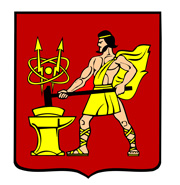 АДМИНИСТРАЦИЯ ГОРОДСКОГО ОКРУГА ЭЛЕКТРОСТАЛЬМОСКОВСКОЙ ОБЛАСТИПОСТАНОВЛЕНИЕ27.10.2021 № 811/10Об утверждении отчета об исполнении бюджета городского округа Электросталь Московской области за 9 месяцев 2021 года           В соответствии с пунктом 5 статьи 264.2  Бюджетного кодекса Российской Федерации, статьей 52 Федерального закона от 06.10.2003 № 131-ФЗ «Об общих принципах организации местного самоуправления в Российской Федерации», Администрация городского округа Электросталь Московской области  ПОСТАНОВЛЯЕТ:              1. Утвердить прилагаемый отчет об исполнении бюджета городского округа Электросталь    Московской    области    за   9 месяцев  2021 года.    2. Принять к сведению прилагаемую информацию о численности и фактических расходах на оплату труда муниципальных служащих органов местного самоуправления и работников муниципальных учреждений городского округа Электросталь Московской    области за   9 месяцев  2021 года. 	3. Начальнику Финансового управления Администрации городского округа  Электросталь Московской области Бузурной И.В.  направить настоящее постановление в Совет депутатов городского округа Электросталь Московской области и Контрольно-счетную палату городского округа Электросталь Московской области.4. Опубликовать настоящее постановление в газете «Официальный вестник» и разместить его на официальном сайте городского округа Электросталь Московской области в информационно-коммуникационной сети «Интернет» по адресу: www.electrostal.ru.5.  Установить, что настоящее постановление вступает в силу после его подписания.Глава городского округа  		               		                    	          	И.Ю. ВолковаУТВЕРЖДЕНпостановлением Администрации городского округа Электросталь Московской области27.10.2021 № 811/10ОТЧЕТ ОБ ИСПОЛНЕНИИ БЮДЖЕТАОТЧЕТ ОБ ИСПОЛНЕНИИ БЮДЖЕТАОТЧЕТ ОБ ИСПОЛНЕНИИ БЮДЖЕТАОТЧЕТ ОБ ИСПОЛНЕНИИ БЮДЖЕТАОТЧЕТ ОБ ИСПОЛНЕНИИ БЮДЖЕТАОТЧЕТ ОБ ИСПОЛНЕНИИ БЮДЖЕТАКОДЫФорма по ОКУД0503117на 1 октября 2021 г.на 1 октября 2021 г.на 1 октября 2021 г.Дата01.10.2021по ОКПО61545481Наименование
финансового органаФинансовое управление Администрации городского округа Электросталь Московской областиФинансовое управление Администрации городского округа Электросталь Московской областиФинансовое управление Администрации городского округа Электросталь Московской областиГлава по БК054Наименование публично-правового образованияг. Электростальг. Электростальг. Электростальпо ОКТМО46790000Периодичность:месячная, квартальная, годоваямесячная, квартальная, годоваямесячная, квартальная, годоваяЕдиница измерения:руб.руб.руб.3831. Доходы бюджета1. Доходы бюджета1. Доходы бюджета1. Доходы бюджета1. Доходы бюджета1. Доходы бюджетаНаименование показателяКод строкиКод дохода по бюджетной классификацииУтвержденные бюджетные назначенияИсполненоНеисполненные назначения123456Доходы бюджета - всего010X5 186 720 667,183 741 262 749,001 445 457 918,18в том числе:НАЛОГОВЫЕ И НЕНАЛОГОВЫЕ ДОХОДЫ010000 100000000000000002 589 531 492,991 854 932 252,24734 599 240,75НАЛОГИ НА ПРИБЫЛЬ, ДОХОДЫ010000 101000000000000001 458 644 701,001 008 689 909,38449 954 791,62Налог на доходы физических лиц010000 101020000100001101 458 644 701,001 008 689 909,38449 954 791,62Налог на доходы физических лиц с доходов, источником которых является налоговый агент, за исключением доходов, в отношении которых исчисление и уплата налога осуществляются в соответствии со статьями 227, 227.1 и 228 Налогового кодекса Российской Федерации010000 101020100100001101 361 818 000,00906 195 217,73455 622 782,27Налог на доходы физических лиц с доходов, источником которых является налоговый агент, за исключением доходов, в отношении которых исчисление и уплата налога осуществляются в соответствии со статьями 227, 227.1 и 228 Налогового кодекса Российской Федерации (сумма платежа (перерасчеты, недоимка и задолженность по соответствующему платежу, в том числе по отмененному)010182 101020100110001101 361 818 000,00904 498 901,92457 319 098,08Налог на доходы физических лиц с доходов, источником которых является налоговый агент, за исключением доходов, в отношении которых исчисление и уплата налога осуществляются в соответствии со статьями 227, 227.1 и 228 Налогового кодекса Российской Федерации (пени по соответствующему платежу)010182 101020100121001100,00504 892,750,00Налог на доходы физических лиц с доходов, источником которых является налоговый агент, за исключением доходов, в отношении которых исчисление и уплата налога осуществляются в соответствии со статьями 227, 227.1 и 228 Налогового кодекса Российской Федерации (суммы денежных взысканий (штрафов) по соответствующему платежу согласно законодательству Российской Федерации)010182 101020100130001100,001 199 760,930,00Налог на доходы физических лиц с доходов, источником которых является налоговый агент, за исключением доходов, в отношении которых исчисление и уплата налога осуществляются в соответствии со статьями 227, 227.1 и 228 Налогового кодекса Российской Федерации (прочие поступления)010182 101020100140001100,00-8 337,870,00Налог на доходы физических лиц с доходов, полученных от осуществления деятельности физическими лицами, зарегистрированными в качестве индивидуальных предпринимателей, нотариусов, занимающихся частной практикой, адвокатов, учредивших адвокатские кабинеты, и других лиц, занимающихся частной практикой в соответствии со статьей 227 Налогового кодекса Российской Федерации010000 1010202001000011010 420 359,0011 088 794,030,00Налог на доходы физических лиц с доходов, полученных от осуществления деятельности физическими лицами, зарегистрированными в качестве индивидуальных предпринимателей, нотариусов, занимающихся частной практикой, адвокатов, учредивших адвокатские кабинеты, и других лиц, занимающихся частной практикой в соответствии со статьей 227 Налогового кодекса Российской Федерации (сумма платежа (перерасчеты, недоимка и задолженность по соответствующему платежу, в том числе по отмененному)010182 1010202001100011010 420 359,0010 969 743,100,00Налог на доходы физических лиц с доходов, полученных от осуществления деятельности физическими лицами, зарегистрированными в качестве индивидуальных предпринимателей, нотариусов, занимающихся частной практикой, адвокатов, учредивших адвокатские кабинеты, и других лиц, занимающихся частной практикой в соответствии со статьей 227 Налогового кодекса Российской Федерации (пени по соответствующему платежу)010182 101020200121001100,0066 189,370,00Налог на доходы физических лиц с доходов, полученных от осуществления деятельности физическими лицами, зарегистрированными в качестве индивидуальных предпринимателей, нотариусов, занимающихся частной практикой, адвокатов, учредивших адвокатские кабинеты, и других лиц, занимающихся частной практикой в соответствии со статьей 227 Налогового кодекса Российской Федерации (суммы денежных взысканий (штрафов) по соответствующему платежу согласно законодательству Российской Федерации)010182 101020200130001100,0052 861,560,00Налог на доходы физических лиц с доходов, полученных физическими лицами в соответствии со статьей 228 Налогового кодекса Российской Федерации010000 1010203001000011019 556 690,0018 912 032,40644 657,60Налог на доходы физических лиц с доходов, полученных физическими лицами в соответствии со статьей 228 Налогового кодекса Российской Федерации (сумма платежа (перерасчеты, недоимка и задолженность по соответствующему платежу, в том числе по отмененному)010182 1010203001100011019 556 690,0018 754 195,57802 494,43Налог на доходы физических лиц с доходов, полученных физическими лицами в соответствии со статьей 228 Налогового кодекса Российской Федерации (пени по соответствующему платежу)010182 101020300121001100,0093 136,530,00Налог на доходы физических лиц с доходов, полученных физическими лицами в соответствии со статьей 228 Налогового кодекса Российской Федерации (суммы денежных взысканий (штрафов) по соответствующему платежу согласно законодательству Российской Федерации)010182 101020300130001100,0064 700,300,00Налог на доходы физических лиц в виде фиксированных авансовых платежей с доходов, полученных физическими лицами, являющимися иностранными гражданами, осуществляющими трудовую деятельность по найму на основании патента в соответствии со статьей 227.1 Налогового кодекса Российской Федерации010000 1010204001000011027 297 069,0018 490 500,878 806 568,13Налог на доходы физических лиц в виде фиксированных авансовых платежей с доходов, полученных физическими лицами, являющимися иностранными гражданами, осуществляющими трудовую деятельность по найму на основании патента в соответствии со статьей 227.1 Налогового кодекса Российской Федерации (сумма платежа (перерасчеты, недоимка и задолженность по соответствующему платежу, в том числе по отмененному)010182 1010204001100011027 297 069,0018 490 500,878 806 568,13Налог на доходы физических лиц в части суммы налога, превышающей 650 000 рублей, относящейся к части налоговой базы, превышающей 5 000 000 рублей (за исключением налога на доходы физических лиц с сумм прибыли контролируемой иностранной компании, в том числе фиксированной прибыли контролируемой иностранной компании)010000 1010208001000011039 552 583,0054 003 364,350,00Налог на доходы физических лиц части суммы налога, превышающей 650 000 рублей, относящейся к части налоговой базы, превышающей 5 000 000 рублей (сумма платежа (перерасчеты, недоимка и задолженность по соответствующему платежу, в том числе по отмененному)010182 1010208001100011039 552 583,0053 985 217,880,00Налог на доходы физических лиц части суммы налога, превышающей 650 000 рублей, относящейся к части налоговой базы, превышающей 5 000 000 рублей (пени по соответствующему платежу)010182 101020800121001100,0018 146,470,00НАЛОГИ НА ТОВАРЫ (РАБОТЫ, УСЛУГИ), РЕАЛИЗУЕМЫЕ НА ТЕРРИТОРИИ РОССИЙСКОЙ ФЕДЕРАЦИИ010000 1030000000000000016 395 000,0012 158 027,754 236 972,25Акцизы по подакцизным товарам (продукции), производимым на территории Российской Федерации010000 1030200001000011016 395 000,0012 158 027,754 236 972,25Доходы от уплаты акцизов на дизельное топливо, подлежащие распределению между бюджетами субъектов Российской Федерации и местными бюджетами с учетом установленных дифференцированных нормативов отчислений в местные бюджеты010000 103022300100001107 528 000,005 514 538,422 013 461,58Доходы от уплаты акцизов на дизельное топливо, подлежащие распределению между бюджетами субъектов Российской Федерации и местными бюджетами с учетом установленных дифференцированных нормативов отчислений в местные бюджеты (по нормативам, установленным Федеральным законом о федеральном бюджете в целях формирования дорожных фондов субъектов Российской Федерации)010100 103022310100001107 528 000,005 514 538,422 013 461,58Доходы от уплаты акцизов на моторные масла для дизельных и (или) карбюраторных (инжекторных) двигателей, подлежащие распределению между бюджетами субъектов Российской Федерации и местными бюджетами с учетом установленных дифференцированных нормативов отчислений в местные бюджеты010000 1030224001000011043 000,0039 416,113 583,89Доходы от уплаты акцизов на моторные масла для дизельных и (или) карбюраторных (инжекторных) двигателей, подлежащие распределению между бюджетами субъектов Российской Федерации и местными бюджетами с учетом установленных дифференцированных нормативов отчислений в местные бюджеты (по нормативам, установленным Федеральным законом о федеральном бюджете в целях формирования дорожных фондов субъектов Российской Федерации)010100 1030224101000011043 000,0039 416,113 583,89Доходы от уплаты акцизов на автомобильный бензин, подлежащие распределению между бюджетами субъектов Российской Федерации и местными бюджетами с учетом установленных дифференцированных нормативов отчислений в местные бюджеты010000 103022500100001109 903 000,007 577 583,792 325 416,21Доходы от уплаты акцизов на автомобильный бензин, подлежащие распределению между бюджетами субъектов Российской Федерации и местными бюджетами с учетом установленных дифференцированных нормативов отчислений в местные бюджеты (по нормативам, установленным Федеральным законом о федеральном бюджете в целях формирования дорожных фондов субъектов Российской Федерации)010100 103022510100001109 903 000,007 577 583,792 325 416,21Доходы от уплаты акцизов на прямогонный бензин, подлежащие распределению между бюджетами субъектов Российской Федерации и местными бюджетами с учетом установленных дифференцированных нормативов отчислений в местные бюджеты010000 10302260010000110-1 079 000,00-973 510,57-105 489,43Доходы от уплаты акцизов на прямогонный бензин, подлежащие распределению между бюджетами субъектов Российской Федерации и местными бюджетами с учетом установленных дифференцированных нормативов отчислений в местные бюджеты (по нормативам, установленным Федеральным законом о федеральном бюджете в целях формирования дорожных фондов субъектов Российской Федерации)010100 10302261010000110-1 079 000,00-973 510,57-105 489,43НАЛОГИ НА СОВОКУПНЫЙ ДОХОД010000 10500000000000000376 724 000,00305 718 344,9071 005 655,10Налог, взимаемый в связи с применением упрощенной системы налогообложения010000 10501000000000110315 380 000,00262 192 804,1553 187 195,85Налог, взимаемый с налогоплательщиков, выбравших в качестве объекта налогообложения доходы010000 10501010010000110253 723 000,00218 323 752,2235 399 247,78Налог, взимаемый с налогоплательщиков, выбравших в качестве объекта налогообложения доходы010000 10501011010000110253 723 000,00218 323 752,2235 399 247,78Налог, взимаемый с налогоплательщиков, выбравших в качестве объекта налогообложения доходы (сумма платежа (перерасчеты, недоимка и задолженность по соответствующему платежу, в том числе по отмененному)010182 10501011011000110253 723 000,00216 737 358,0036 985 642,00Налог, взимаемый с налогоплательщиков, выбравших в качестве объекта налогообложения доходы (пени по соответствующему платежу)010182 105010110121001100,001 505 272,120,00Налог, взимаемый с налогоплательщиков, выбравших в качестве объекта налогообложения доходы (суммы денежных взысканий (штрафов) по соответствующему платежу согласно законодательству Российской Федерации)010182 105010110130001100,00116 927,950,00Налог, взимаемый с налогоплательщиков, выбравших в качестве объекта налогообложения доходы (прочие поступления)010182 105010110140001100,00-35 805,850,00Налог, взимаемый с налогоплательщиков, выбравших в качестве объекта налогообложения доходы (за налоговые периоды, истекшие до 1 января 2011 года) (сумма платежа (перерасчеты, недоимка и задолженность по соответствующему платежу, в том числе по отмененному)010182 105010120110001100,00-0,340,00Налог, взимаемый с налогоплательщиков, выбравших в качестве объекта налогообложения доходы (за налоговые периоды, истекшие до 1 января 2011 года) (пени по соответствующему платежу)010182 105010120121001100,000,340,00Налог, взимаемый с налогоплательщиков, выбравших в качестве объекта налогообложения доходы, уменьшенные на величину расходов010000 1050102001000011061 657 000,0043 868 213,8617 788 786,14Налог, взимаемый с налогоплательщиков, выбравших в качестве объекта налогообложения доходы, уменьшенные на величину расходов (в том числе минимальный налог, зачисляемый в бюджеты субъектов Российской Федерации)010000 1050102101000011061 657 000,0043 852 013,8617 804 986,14Налог, взимаемый с налогоплательщиков, выбравших в качестве объекта налогообложения доходы, уменьшенные на величину расходов (в том числе минимальный налог, зачисляемый в бюджеты субъектов Российской Федерации (сумма платежа (перерасчеты, недоимка и задолженность по соответствующему платежу, в том числе по отмененному)010182 1050102101100011061 657 000,0042 917 885,7218 739 114,28Налог, взимаемый с налогоплательщиков, выбравших в качестве объекта налогообложения доходы, уменьшенные на величину расходов (в том числе минимальный налог, зачисляемый в бюджеты субъектов Российской Федерации (пени по соответствующему платежу)010182 105010210121001100,00728 525,300,00Налог, взимаемый с налогоплательщиков, выбравших в качестве объекта налогообложения доходы, уменьшенные на величину расходов (в том числе минимальный налог, зачисляемый в бюджеты субъектов Российской Федерации (суммы денежных взысканий (штрафов) по соответствующему платежу согласно законодательству Российской Федерации)010182 105010210130001100,00213 102,840,00Налог, взимаемый с налогоплательщиков, выбравших в качестве объекта налогообложения доходы, уменьшенные на величину расходов (в том числе минимальный налог, зачисляемый в бюджеты субъектов Российской Федерации (прочие поступления)010182 105010210140001100,00-7 500,000,00Налог, взимаемый с налогоплательщиков, выбравших в качестве объекта налогообложения доходы, уменьшенные на величину расходов (за налоговые периоды, истекшие до 1 января 2011 года)010000 105010220100001100,0016 200,000,00Налог, взимаемый с налогоплательщиков, выбравших в качестве объекта налогообложения доходы, уменьшенные на величину расходов (за налоговые периоды, истекшие до 1 января 2011 года) (суммы денежных взысканий (штрафов) по соответствующему платежу согласно законодательству Российской Федерации)010182 105010220130001100,0016 200,000,00Минимальный налог, зачисляемый в бюджеты субъектов Российской Федерации (за налоговые периоды, истекшие до 1 января 2016 года)010000 105010500100001100,00838,070,00Минимальный налог, зачисляемый в бюджеты субъектов Российской Федерации (за налоговые периоды, истекшие до 1 января 2016 года) (сумма платежа (перерасчеты, недоимка и задолженность по соответствующему платежу, в том числе по отмененному)010182 105010500110001100,00581,740,00Минимальный налог, зачисляемый в бюджеты субъектов Российской Федерации (за налоговые периоды, истекшие до 1 января 2016 года) (пени по соответствующему платежу)010182 105010500121001100,00256,330,00Единый налог на вмененный доход для отдельных видов деятельности010000 1050200002000011014 836 000,0012 061 327,202 774 672,80Единый налог на вмененный доход для отдельных видов деятельности010000 1050201002000011014 836 000,0012 063 225,132 772 774,87Единый налог на вмененный доход для отдельных видов деятельности (сумма платежа (перерасчеты, недоимка и задолженность по соответствующему платежу, в том числе по отмененному)010182 1050201002100011014 836 000,0011 814 395,493 021 604,51Единый налог на вмененный доход для отдельных видов деятельности (пени по соответствующему платежу)010182 105020100221001100,00145 503,350,00Единый налог на вмененный доход для отдельных видов деятельности (суммы денежных взысканий (штрафов) по соответствующему платежу согласно законодательству Российской Федерации)010182 105020100230001100,00103 326,290,00Единый налог на вмененный доход для отдельных видов деятельности (за налоговые периоды, истекшие до 1 января 2011 года)010000 105020200200001100,00-1 897,930,00Единый налог на вмененный доход для отдельных видов деятельности (за налоговые периоды, истекшие до 1 января 2011 года) (пени по соответствующему платежу)010182 105020200221001100,00-1 897,930,00Единый сельскохозяйственный налог010000 105030000100001100,00-1 364,000,00Единый сельскохозяйственный налог010000 105030100100001100,00-1 364,000,00Единый сельскохозяйственный налог (сумма платежа (перерасчеты, недоимка и задолженность по соответствующему платежу, в том числе по отмененному)010182 105030100110001100,00-1 364,000,00Налог, взимаемый в связи с применением патентной системы налогообложения010000 1050400002000011046 508 000,0031 465 577,5515 042 422,45Налог, взимаемый в связи с применением патентной системы налогообложения, зачисляемый в бюджеты городских округов010000 1050401002000011046 508 000,0031 465 577,5515 042 422,45Налог, взимаемый в связи с применением патентной системы налогообложения, зачисляемый в бюджеты городских округов (сумма платежа (перерасчеты, недоимка и задолженность по соответствующему платежу, в том числе по отмененному)010182 1050401002100011046 508 000,0031 429 708,3415 078 291,66Налог, взимаемый в связи с применением патентной системы налогообложения, зачисляемый в бюджеты городских округов (пени по соответствующему платежу)010182 105040100221001100,0035 869,210,00НАЛОГИ НА ИМУЩЕСТВО010000 10600000000000000340 625 000,00200 280 311,62140 344 688,38Налог на имущество физических лиц010000 1060100000000011080 126 000,009 361 470,7970 764 529,21Налог на имущество физических лиц, взимаемый по ставкам, применяемым к объектам налогообложения, расположенным в границах городских округов010000 1060102004000011080 126 000,009 361 470,7970 764 529,21Налог на имущество физических лиц, взимаемый по ставкам, применяемым к объектам налогообложения, расположенным в границах городских округов (сумма платежа (перерасчеты, недоимка и задолженность по соответствующему платежу, в том числе по отмененному)010182 1060102004100011080 126 000,009 065 305,3271 060 694,68Налог на имущество физических лиц, взимаемый по ставкам, применяемым к объектам налогообложения, расположенным в границах городских округов (пени по соответствующему платежу)010182 106010200421001100,00296 176,140,00Налог на имущество физических лиц, взимаемый по ставкам, применяемым к объектам налогообложения, расположенным в границах городских округов (уплата процентов, начисленных на суммы излишне взысканных (уплаченных) платежей, а также при нарушении сроков их возврата)010182 106010200450001100,00-10,670,00Земельный налог010000 10606000000000110260 499 000,00190 918 840,8369 580 159,17Земельный налог с организаций010000 10606030000000110228 979 000,00184 707 870,4244 271 129,58Земельный налог с организаций, обладающих земельным участком, расположенным в границах городских округов010000 10606032040000110228 979 000,00184 707 870,4244 271 129,58Земельный налог с организаций, обладающих земельным участком, расположенным в границах городских округов (сумма платежа (перерасчеты, недоимка и задолженность по соответствующему платежу, в том числе по отмененному)010182 10606032041000110228 979 000,00182 036 799,5946 942 200,41Земельный налог с организаций, обладающих земельным участком, расположенным в границах городских округов (сумма платежа (перерасчеты, недоимка и задолженность по соответствующему платежу, в том числе по отмененному)010182 106060320421001100,002 533 456,830,00Земельный налог с организаций, обладающих земельным участком, расположенным в границах городских округов (суммы денежных взысканий (штрафов) по соответствующему платежу согласно законодательству Российской Федерации)010182 106060320430001100,00137 614,000,00Земельный налог с физических лиц010000 1060604000000011031 520 000,006 210 970,4125 309 029,59Земельный налог с физических лиц, обладающих земельным участком, расположенным в границах городских округов010000 1060604204000011031 520 000,006 210 970,4125 309 029,59Земельный налог с физических лиц, обладающих земельным участком, расположенным в границах городских округов (сумма платежа (перерасчеты, недоимка и задолженность по соответствующему платежу, в том числе по отмененному)010182 1060604204100011031 520 000,005 972 997,6525 547 002,35Земельный налог с физических лиц, обладающих земельным участком, расположенным в границах городских округов (пени по соответствующему платежу)010182 106060420421001100,00237 972,760,00ГОСУДАРСТВЕННАЯ ПОШЛИНА010000 1080000000000000018 236 000,0015 321 599,472 914 400,53Государственная пошлина по делам, рассматриваемым в судах общей юрисдикции, мировыми судьями010000 1080300001000011018 026 000,0015 127 799,472 898 200,53Государственная пошлина по делам, рассматриваемым в судах общей юрисдикции, мировыми судьями (за исключением Верховного Суда Российской Федерации)010000 108030100100001100,0015 127 799,470,00Государственная пошлина по делам, рассматриваемым в судах общей юрисдикции, мировыми судьями (за исключением Верховного Суда Российской Федерации)010182 1080301001000011018 026 000,000,0018 026 000,00Государственная пошлина по делам, рассматриваемым в судах общей юрисдикции, мировыми судьями (за исключением Верховного Суда Российской Федерации) (государственная пошлина, уплачиваемая при обращении в суды)010182 108030100110501100,0014 892 636,990,00Государственная пошлина по делам, рассматриваемым в судах общей юрисдикции, мировыми судьями (за исключением Верховного Суда Российской Федерации) (государственная пошлина, уплачиваемая на основании судебных актов по результатам рассмотрения дел по существу)010182 108030100110601100,00310 157,210,00Государственная пошлина по делам, рассматриваемым в судах общей юрисдикции, мировыми судьями (за исключением Верховного Суда Российской Федерации) (прочие поступления)010182 108030100140001100,00-74 994,730,00Государственная пошлина за государственную регистрацию, а также за совершение прочих юридически значимых действий010000 10807000010000110210 000,00193 800,0016 200,00Государственная пошлина за выдачу разрешения на установку рекламной конструкции010000 10807150010000110150 000,00165 000,000,00Государственная пошлина за выдачу разрешения на установку рекламной конструкции010001 10807150011000110150 000,00165 000,000,00Государственная пошлина за выдачу специального разрешения на движение по автомобильным дорогам транспортных средств, осуществляющих перевозки опасных, тяжеловесных и (или) крупногабаритных грузов010000 1080717001000011060 000,0028 800,0031 200,00Государственная пошлина за выдачу органом местного самоуправления городского округа специального разрешения на движение по автомобильным дорогам транспортных средств, осуществляющих перевозки опасных, тяжеловесных и (или) крупногабаритных грузов, зачисляемая в бюджеты городских округов010000 1080717301000011060 000,0028 800,0031 200,00Государственная пошлина за выдачу органом местного самоуправления городского округа специального разрешения на движение по автомобильным дорогам транспортных средств, осуществляющих перевозки опасных, тяжеловесных и (или) крупногабаритных грузов, зачисляемая в бюджеты городских округов010378 1080717301100011060 000,0028 800,0031 200,00ЗАДОЛЖЕННОСТЬ И ПЕРЕРАСЧЕТЫ ПО ОТМЕНЕННЫМ НАЛОГАМ, СБОРАМ И ИНЫМ ОБЯЗАТЕЛЬНЫМ ПЛАТЕЖАМ010000 109000000000000000,009,550,00Налог на прибыль организаций, зачислявшийся до 1 января 2005 года в местные бюджеты010000 109010000000001100,009,720,00Налог на прибыль организаций, зачислявшийся до 1 января 2005 года в местные бюджеты, мобилизуемый на территориях городских округов010000 109010200400001100,009,720,00Налог на прибыль организаций, зачислявшийся до 1 января 2005 года в местные бюджеты, мобилизуемый на территориях городских округов (пени по соответствующему платежу)010182 109010200421001100,009,720,00Налоги на имущество010000 109040000000001100,00-0,170,00Земельный налог (по обязательствам, возникшим до 1 января 2006 года)010000 109040500000001100,00-0,170,00Земельный налог (по обязательствам, возникшим до 1 января 2006 года), мобилизуемый на территориях городских округов010000 109040520400001100,00-0,170,00Земельный налог (по обязательствам, возникшим до 1 января 2006 года), мобилизуемый на территориях городских округов (пени по соответствующему платежу)010182 109040520421001100,00-0,170,00ДОХОДЫ ОТ ИСПОЛЬЗОВАНИЯ ИМУЩЕСТВА, НАХОДЯЩЕГОСЯ В ГОСУДАРСТВЕННОЙ И МУНИЦИПАЛЬНОЙ СОБСТВЕННОСТИ010000 11100000000000000306 995 000,00236 856 084,8070 138 915,20Доходы, получаемые в виде арендной либо иной платы за передачу в возмездное пользование государственного и муниципального имущества (за исключением имущества бюджетных и автономных учреждений, а также имущества государственных и муниципальных унитарных предприятий, в том числе казенных)010000 11105000000000120261 877 000,00195 160 883,8166 716 116,19Доходы, получаемые в виде арендной платы за земельные участки, государственная собственность на которые не разграничена, а также средства от продажи права на заключение договоров аренды указанных земельных участков010000 11105010000000120238 000 000,00177 722 794,1160 277 205,89Доходы, получаемые в виде арендной платы за земельные участки, государственная собственность на которые не разграничена и которые расположены в границах городских округов, а также средства от продажи права на заключение договоров аренды указанных земельных участков010002 11105012040000120238 000 000,00177 722 794,1160 277 205,89Доходы, получаемые в виде арендной платы за земли после разграничения государственной собственности на землю, а также средства от продажи права на заключение договоров аренды указанных земельных участков (за исключением земельных участков бюджетных и автономных учреждений)010000 111050200000001206 800 000,002 473 350,774 326 649,23Доходы, получаемые в виде арендной платы, а также средства от продажи права на заключение договоров аренды за земли, находящиеся в собственности городских округов (за исключением земельных участков муниципальных бюджетных и автономных учреждений)010002 111050240400001206 800 000,002 473 350,774 326 649,23Доходы от сдачи в аренду имущества, находящегося в оперативном управлении органов государственной власти, органов местного самоуправления, органов управления государственными внебюджетными фондами и созданных ими учреждений (за исключением имущества бюджетных и автономных учреждений)010000 11105030000000120365 000,00189 059,04175 940,96Доходы от сдачи в аренду имущества, находящегося в оперативном управлении органов управления городских округов и созданных ими учреждений (за исключением имущества муниципальных бюджетных и автономных учреждений)010000 11105034040000120365 000,00189 059,04175 940,96Доходы от сдачи в аренду имущества, находящегося в оперативном управлении органов управления городских округов и созданных ими учреждений (за исключением имущества муниципальных бюджетных и автономных учреждений) (арендная плата МКУ "МФЦ")010001 11105034040001120271 560,00115 226,00156 334,00Доходы от сдачи в аренду имущества, находящегося в оперативном управлении органов управления городских округов и созданных ими учреждений (за исключением имущества муниципальных бюджетных и автономных учреждений) (арендная плата МКУ "Управление обеспечения деятельности органов местного самоуправления")010001 1110503404000212093 440,0073 833,0419 606,96Доходы от сдачи в аренду имущества, составляющего государственную (муниципальную) казну (за исключением земельных участков)010000 1110507000000012016 712 000,0014 775 679,891 936 320,11Доходы от сдачи в аренду имущества, составляющего казну городских округов (за исключением земельных участков)010002 1110507404000012016 712 000,0014 775 679,891 936 320,11Плата по соглашениям об установлении сервитута в отношении земельных участков, находящихся в государственной или муниципальной собственности010000 1110530000000012010 000,000,0010 000,00Плата по соглашениям об установлении сервитута в отношении земельных участков, государственная собственность на которые не разграничена010000 1110531000000012010 000,000,0010 000,00Плата по соглашениям об установлении сервитута, заключенным органами местного самоуправления городских округов, государственными или муниципальными предприятиями либо государственными или муниципальными учреждениями в отношении земельных участков, государственная собственность на которые не разграничена и которые расположены в границах городских округов010002 1110531204000012010 000,000,0010 000,00Прочие доходы от использования имущества и прав, находящихся в государственной и муниципальной собственности (за исключением имущества бюджетных и автономных учреждений, а также имущества государственных и муниципальных унитарных предприятий, в том числе казенных)010000 1110900000000012045 108 000,0041 695 200,993 412 799,01Прочие поступления от использования имущества, находящегося в государственной и муниципальной собственности (за исключением имущества бюджетных и автономных учреждений, а также имущества государственных и муниципальных унитарных предприятий, в том числе казенных)010000 1110904000000012032 358 000,0023 366 647,518 991 352,49Прочие поступления от использования имущества, находящегося в собственности городских округов (за исключением имущества муниципальных бюджетных и автономных учреждений, а также имущества муниципальных унитарных предприятий, в том числе казенных)010000 1110904404000012032 358 000,0023 366 647,518 991 352,49Прочие поступления от использования имущества, находящегося в собственности городских округов (за исключением имущества муниципальных бюджетных и автономных учреждений, а также имущества муниципальных унитарных предприятий, в том числе казенных) (плата по договорам о размещении терминала)010002 111090440400021208 000,002 666,645 333,36Прочие поступления от использования имущества, находящегося в собственности городских округов (за исключением имущества муниципальных бюджетных и автономных учреждений, а также имущества муниципальных унитарных предприятий, в том числе казенных) (плата за размещение объектов на землях или земельных участках, находящихся в муниципальной собственности или собственность на которые не разграничена, без предоставления земельных участков и установления сервитутов, расположенных в границах городских округов)010002 11109044040003120350 000,00292 623,6857 376,32Прочие поступления от использования имущества, находящегося в собственности городских округов (за исключением имущества муниципальных бюджетных и автономных учреждений, а также имущества муниципальных унитарных предприятий, в том числе казенных) (плата за наем жилых помещений)010377 1110904404000512032 000 000,0023 071 357,198 928 642,81Плата, поступившая в рамках договора за предоставление права на размещение и эксплуатацию нестационарного торгового объекта, установку и эксплуатацию рекламных конструкций на землях или земельных участках, находящихся в государственной или муниципальной собственности, и на землях или земельных участках, государственная собственность на которые не разграничена010000 1110908000000012012 750 000,0018 328 553,480,00Плата, поступившая в рамках договора за предоставление права на размещение и эксплуатацию нестационарного торгового объекта, установку и эксплуатацию рекламных конструкций на землях или земельных участках, находящихся в собственности городских округов, и на землях или земельных участках, государственная собственность на которые не разграничена010000 1110908004000012012 750 000,0018 328 553,480,00Плата, поступившая в рамках договора за предоставление права на размещение и эксплуатацию нестационарного торгового объекта, установку и эксплуатацию рекламных конструкций на землях или земельных участках, находящихся в собственности городских округов, и на землях или земельных участках, государственная собственность на которые не разграничена (доходы от сдачи в аренду рекламных конструкций)010001 111090800400011209 250 000,0013 812 956,630,00Плата, поступившая в рамках договора за предоставление права на размещение и эксплуатацию нестационарного торгового объекта, установку и эксплуатацию рекламных конструкций на землях или земельных участках, находящихся в собственности городских округов, и на землях или земельных участках, государственная собственность на которые не разграничена (денежные средства по договорам на размещение нестационарных торговых объектов)010002 111090800400021203 500 000,004 515 596,850,00ПЛАТЕЖИ ПРИ ПОЛЬЗОВАНИИ ПРИРОДНЫМИ РЕСУРСАМИ010000 112000000000000007 860 000,006 263 324,211 596 675,79Плата за негативное воздействие на окружающую среду010000 112010000100001207 860 000,006 263 324,211 596 675,79Плата за выбросы загрязняющих веществ в атмосферный воздух стационарными объектами010000 11201010010000120290 000,00-132 661,85422 661,85Плата за выбросы загрязняющих веществ в атмосферный воздух стационарными объектами (пени по соответствующему платежу)010048 112010100121001200,00162,270,00Плата за выбросы загрязняющих веществ в атмосферный воздух стационарными объектами (федеральные государственные органы, Банк России, органы управления государственными внебюджетными фондами Российской Федерации)010048 11201010016000120290 000,00-132 824,12422 824,12Плата за сбросы загрязняющих веществ в водные объекты010000 112010300100001207 030 000,005 729 983,841 300 016,16Плата за сбросы загрязняющих веществ в водные объекты (пени по соответствующему платежу)010048 112010300121001200,00202,350,00Плата за сбросы загрязняющих веществ в водные объекты (федеральные государственные органы, Банк России, органы управления государственными внебюджетными фондами Российской Федерации)010048 112010300160001207 030 000,005 729 781,491 300 218,51Плата за размещение отходов производства и потребления010000 11201040010000120540 000,00666 002,220,00Плата за размещение отходов производства010000 11201041010000120530 000,00657 823,410,00Плата за размещение отходов производства (федеральные государственные органы, Банк России, органы управления государственными внебюджетными фондами Российской Федерации)010048 11201041016000120530 000,00657 823,410,00Плата за размещение твердых коммунальных отходов010000 1120104201000012010 000,008 178,811 821,19Плата за размещение твердых коммунальных отходов (федеральные государственные органы, Банк России, органы управления государственными внебюджетными фондами Российской Федерации)010048 1120104201600012010 000,008 178,811 821,19ДОХОДЫ ОТ ОКАЗАНИЯ ПЛАТНЫХ УСЛУГ И КОМПЕНСАЦИИ ЗАТРАТ ГОСУДАРСТВА010000 1130000000000000014 857 922,5026 738 507,950,00Доходы от оказания платных услуг (работ)010000 1130100000000013012 416 028,009 230 799,753 185 228,25Прочие доходы от оказания платных услуг (работ)010000 1130199000000013012 416 028,009 230 799,753 185 228,25Прочие доходы от оказания платных услуг (работ) получателями средств бюджетов городских округов010000 1130199404000013012 409 428,009 223 099,753 186 328,25Прочие доходы от оказания платных услуг (работ) получателями средств бюджетов городских округов010834 113019940400001306 600,007 700,000,00Прочие доходы от оказания платных услуг (работ) получателями средств бюджетов городских округов (МУ "АСС")010001 11301994040001130116 000,00110 330,005 670,00Прочие доходы от оказания платных услуг (работ) получателями средств бюджетов городских округов (МКУ "МФЦ")010001 1130199404000213012 293 428,009 112 769,753 180 658,25Доходы от компенсации затрат государства010000 113020000000001302 441 894,5017 507 708,200,00Доходы, поступающие в порядке возмещения расходов, понесенных в связи с эксплуатацией имущества010000 11302060000000130235 000,00214 404,6820 595,32Доходы, поступающие в порядке возмещения расходов, понесенных в связи с эксплуатацией имущества городских округов010002 11302064040000130235 000,00214 404,6820 595,32Прочие доходы от компенсации затрат государства010000 113029900000001302 206 894,5017 293 303,520,00Прочие доходы от компенсации затрат бюджетов городских округов010000 113029940400001302 206 894,5016 970 152,010,00Прочие доходы от компенсации затрат бюджетов городских округов010002 113029940400001300,00323 151,510,00Прочие доходы от компенсации затрат бюджетов городских округов (возврат задолженности бюджетными учреждениями по неправомерно использованным денежным средствам)010001 1130299404000113045 704,0045 703,590,41Прочие доходы от компенсации затрат бюджетов городских округов (возмещение арендаторами коммунальных услуг за предыдущий месяц МКУ "МФЦ")010001 1130299404000313099 901,0033 506,0766 394,93Прочие доходы от компенсации затрат бюджетов городских округов (плата за резервирование мест семейного захоронения; пособие на погребение умерших, не имеющих супруга, близких родственников, иных родственников либо законного представителя умершего)010001 11302994040004130256 982,00363 572,840,00Прочие доходы от компенсации затрат бюджетов городских округов (иные поступления КСДДИБ)010378 11302994040006130322 588,896 051 007,850,00Прочие доходы от компенсации затрат бюджетов городских округов (возврат дебиторской задолженности прошлых лет)010001 1130299404000713035 000,00857 489,740,00Прочие доходы от компенсации затрат бюджетов городских округов (возврат дебиторской задолженности прошлых лет)010025 113029940400071300,0029 405,300,00Прочие доходы от компенсации затрат бюджетов городских округов (возврат дебиторской задолженности прошлых лет)010378 113029940400071300,0037 565,850,00Прочие доходы от компенсации затрат бюджетов городских округов (возврат дебиторской задолженности прошлых лет)010750 113029940400071301 500,000,001 500,00Прочие доходы от компенсации затрат бюджетов городских округов (возврат средств субсидии, субвенции прошлых лет по результатам проверки в связи с невыполнением муниципального задания)010750 11302994040008130848 700,008 275 440,050,00Прочие доходы от компенсации затрат бюджетов городских округов (перечисление неправомерно использованных денежных средств за счет дохода от оказания платных услуг по результатам проверки)010005 11302994040009130225 000,00225 000,000,00Прочие доходы от компенсации затрат бюджетов городских округов (перечисление неправомерно использованных денежных средств за счет дохода от оказания платных услуг по результатам проверки)010025 11302994040009130273 018,61388 592,090,00Прочие доходы от компенсации затрат бюджетов городских округов (возмещение арендаторами коммунальных услуг за предыдущий месяц МКУ "Управление обеспечения деятельности органов местного самоуправления")010001 1130299404001013013 000,0016 340,090,00Прочие доходы от компенсации затрат бюджетов городских округов (возврат средств субсидии, субвенции прошлых лет по результатам проверки)010377 1130299404001113085 500,0070 744,6314 755,37Прочие доходы от компенсации затрат бюджетов городских округов (иные поступления)010001 113029940400131300,00169 442,370,00Прочие доходы от компенсации затрат бюджетов городских округов (иные поступления)010377 113029940400131300,00406 341,540,00ДОХОДЫ ОТ ПРОДАЖИ МАТЕРИАЛЬНЫХ И НЕМАТЕРИАЛЬНЫХ АКТИВОВ010000 1140000000000000044 354 000,0038 043 899,246 310 100,76Доходы от продажи квартир010000 114010000000004103 000 000,00639 540,002 360 460,00Доходы от продажи квартир, находящихся в собственности городских округов010002 114010400400004103 000 000,00639 540,002 360 460,00Доходы от реализации имущества, находящегося в государственной и муниципальной собственности (за исключением движимого имущества бюджетных и автономных учреждений, а также имущества государственных и муниципальных унитарных предприятий, в том числе казенных)010000 1140200000000000027 854 000,0021 501 057,646 352 942,36Доходы от реализации имущества, находящегося в собственности городских округов (за исключением движимого имущества муниципальных бюджетных и автономных учреждений, а также имущества муниципальных унитарных предприятий, в том числе казенных), в части реализации основных средств по указанному имуществу010000 1140204004000041027 854 000,0021 501 057,646 352 942,36Доходы от реализации иного имущества, находящегося в собственности городских округов (за исключением имущества муниципальных бюджетных и автономных учреждений, а также имущества муниципальных унитарных предприятий, в том числе казенных), в части реализации основных средств по указанному имуществу010002 1140204304000041027 854 000,0021 501 057,646 352 942,36Доходы от продажи земельных участков, находящихся в государственной и муниципальной собственности010000 1140600000000043012 000 000,0012 800 133,530,00Доходы от продажи земельных участков, государственная собственность на которые не разграничена010000 1140601000000043012 000 000,0012 800 133,530,00Доходы от продажи земельных участков, государственная собственность на которые не разграничена и которые расположены в границах городских округов010002 1140601204000043012 000 000,0012 800 133,530,00Плата за увеличение площади земельных участков, находящихся в частной собственности, в результате перераспределения таких земельных участков и земель (или) земельных участков, находящихся в государственной или муниципальной собственности010000 114063000000004301 500 000,003 103 168,070,00Плата за увеличение площади земельных участков, находящихся в частной собственности, в результате перераспределения таких земельных участков и земель (или) земельных участков, государственная собственность на которые не разграничена010000 114063100000004301 500 000,003 103 168,070,00Плата за увеличение площади земельных участков, находящихся в частной собственности, в результате перераспределения таких земельных участков и земель (или) земельных участков, государственная собственность на которые не разграничена и которые расположены в границах городских округов010002 114063120400004301 500 000,003 103 168,070,00ШТРАФЫ, САНКЦИИ, ВОЗМЕЩЕНИЕ УЩЕРБА010000 116000000000000004 066 281,494 860 233,370,00Административные штрафы, установленные Кодексом Российской Федерации об административных правонарушениях010000 116010000100001401 221 816,801 599 017,640,00Административные штрафы, установленные главой 5 Кодекса Российской Федерации об административных правонарушениях, за административные правонарушения, посягающие на права граждан010000 1160105001000014030 250,0040 750,000,00Административные штрафы, установленные главой 5 Кодекса Российской Федерации об административных правонарушениях, за административные правонарушения, посягающие на права граждан, налагаемые мировыми судьями, комиссиями по делам несовершеннолетних и защите их прав010000 1160105301000014030 250,0040 750,000,00Административные штрафы, установленные Главой 5 Кодекса Российской Федерации об административных правонарушениях, за административные правонарушения, посягающие на права граждан, налагаемые мировыми судьями, комиссиями по делам несовершеннолетних и защите их прав (штрафы за неисполнение родителями или иными законными представителями несовершеннолетних обязанностей по содержанию и воспитанию несовершеннолетних)010014 116010530100351405 250,006 750,000,00Административные штрафы, установленные Главой 5 Кодекса Российской Федерации об административных правонарушениях, за административные правонарушения, посягающие на права граждан, налагаемые мировыми судьями, комиссиями по делам несовершеннолетних и защите их прав (штрафы за нарушение порядка рассмотрения обращений граждан)010838 116010530100591406 000,005 000,001 000,00Административные штрафы, установленные Главой 5 Кодекса Российской Федерации об административных правонарушениях, за административные правонарушения, посягающие на права граждан, налагаемые мировыми судьями, комиссиями по делам несовершеннолетних и защите их прав (иные штрафы)010838 1160105301900014019 000,0029 000,000,00Административные штрафы, установленные главой 6 Кодекса Российской Федерации об административных правонарушениях, за административные правонарушения, посягающие на здоровье, санитарно-эпидемиологическое благополучие населения и общественную нравственность010000 11601060010000140100 400,00127 900,000,00Административные штрафы, установленные главой 6 Кодекса Российской Федерации об административных правонарушениях, за административные правонарушения, посягающие на здоровье, санитарно-эпидемиологическое благополучие населения и общественную нравственность, налагаемые мировыми судьями, комиссиями по делам несовершеннолетних и защите их прав010000 11601063010000140100 400,00127 900,000,00Административные штрафы, установленные Главой 6 Кодекса Российской Федерации об административных правонарушениях, за административные правонарушения, посягающие на здоровье, санитарно-эпидемиологическое благополучие населения и общественную нравственность, налагаемые мировыми судьями, комиссиями по делам несовершеннолетних и защите их прав (штрафы за потребление наркотических средств или психотропных веществ без назначения врача либо новых потенциально опасных психоактивных веществ)010014 116010630100091402 000,002 000,000,00Административные штрафы, установленные Главой 6 Кодекса Российской Федерации об административных правонарушениях, за административные правонарушения, посягающие на здоровье, санитарно-эпидемиологическое благополучие населения и общественную нравственность, налагаемые мировыми судьями, комиссиями по делам несовершеннолетних и защите их прав (штрафы за вовлечение несовершеннолетнего в процесс потребления табака)010014 116010630100231401 000,001 000,000,00Административные штрафы, установленные Главой 6 Кодекса Российской Федерации об административных правонарушениях, за административные правонарушения, посягающие на здоровье, санитарно-эпидемиологическое благополучие населения и общественную нравственность, налагаемые мировыми судьями, комиссиями по делам несовершеннолетних и защите их прав (штрафы за побои)010838 1160106301010114086 400,00106 400,000,00Административные штрафы, установленные Главой 6 Кодекса Российской Федерации об административных правонарушениях, за административные правонарушения, посягающие на здоровье, санитарно-эпидемиологическое благополучие населения и общественную нравственность, налагаемые мировыми судьями, комиссиями по делам несовершеннолетних и защите их прав (иные штрафы)010014 1160106301900014011 000,0017 750,000,00Административные штрафы, установленные Главой 6 Кодекса Российской Федерации об административных правонарушениях, за административные правонарушения, посягающие на здоровье, санитарно-эпидемиологическое благополучие населения и общественную нравственность, налагаемые мировыми судьями, комиссиями по делам несовершеннолетних и защите их прав (иные штрафы)010838 116010630190001400,00750,000,00Административные штрафы, установленные главой 7 Кодекса Российской Федерации об административных правонарушениях, за административные правонарушения в области охраны собственности010000 11601070010000140169 200,0096 350,0072 850,00Административные штрафы, установленные главой 7 Кодекса Российской Федерации об административных правонарушениях, за административные правонарушения в области охраны собственности, налагаемые мировыми судьями, комиссиями по делам несовершеннолетних и защите их прав010000 1160107301000014019 200,0021 350,000,00Административные штрафы, установленные Главой 7 Кодекса Российской Федерации об административных правонарушениях, за административные правонарушения в области охраны собственности, налагаемые мировыми судьями, комиссиями по делам несовершеннолетних и защите их прав (штрафы за уничтожение или повреждение чужого имущества)010838 11601073010017140450,00600,000,00Административные штрафы, установленные Главой 7 Кодекса Российской Федерации об административных правонарушениях, за административные правонарушения в области охраны собственности, налагаемые мировыми судьями, комиссиями по делам несовершеннолетних и защите их прав (штрафы за мелкое хищение)010014 116010730100271407 750,007 750,000,00Административные штрафы, установленные Главой 7 Кодекса Российской Федерации об административных правонарушениях, за административные правонарушения в области охраны собственности, налагаемые мировыми судьями, комиссиями по делам несовершеннолетних и защите их прав (штрафы за мелкое хищение)010838 1160107301002714010 000,0012 000,000,00Административные штрафы, установленные Главой 7 Кодекса Российской Федерации об административных правонарушениях, за административные правонарушения в области охраны собственности, налагаемые мировыми судьями, комиссиями по делам несовершеннолетних и защите их прав (иные штрафы)010838 116010730190001401 000,001 000,000,00Административные штрафы, установленные главой 7 Кодекса Российской Федерации об административных правонарушениях, за административные правонарушения в области охраны собственности, выявленные должностными лицами органов муниципального контроля010001 1160107401000014080 000,0040 000,0040 000,00Административные штрафы, установленные главой 7 Кодекса Российской Федерации об административных правонарушениях, за административные правонарушения в области охраны собственности, выявленные должностными лицами органов муниципального контроля010002 1160107401000014060 000,0025 000,0035 000,00Административные штрафы, установленные главой 7 Кодекса Российской Федерации об административных правонарушениях, за административные правонарушения в области охраны собственности, выявленные должностными лицами органов муниципального контроля010045 1160107401000014010 000,0010 000,000,00Административные штрафы, установленные главой 8 Кодекса Российской Федерации об административных правонарушениях, за административные правонарушения в области охраны окружающей среды и природопользования010000 1160108001000014041 250,00101 250,000,00Административные штрафы, установленные главой 8 Кодекса Российской Федерации об административных правонарушениях, за административные правонарушения в области охраны окружающей среды и природопользования, налагаемые мировыми судьями, комиссиями по делам несовершеннолетних и защите их прав010000 116010830100001401 250,001 250,000,00Административные штрафы, установленные Главой 8 Кодекса Российской Федерации об административных правонарушениях, за административные правонарушения в области охраны окружающей среды и природопользования, налагаемые мировыми судьями, комиссиями по делам несовершеннолетних и защите их прав (штрафы за нарушение правил охоты, правил, регламентирующих рыболовство и другие виды пользования объектами животного мира)010838 116010830100371401 250,001 250,000,00Административные штрафы, установленные главой 8 Кодекса Российской Федерации об административных правонарушениях, за административные правонарушения в области охраны окружающей среды и природопользования, выявленные должностными лицами органов муниципального контроля010002 1160108401000014040 000,00100 000,000,00Административные штрафы, установленные главой 9 Кодекса Российской Федерации об административных правонарушениях, за административные правонарушения в промышленности, строительстве и энергетике010000 1160109001000014012 000,0022 112,000,00Административные штрафы, установленные главой 9 Кодекса Российской Федерации об административных правонарушениях, за административные правонарушения в промышленности, строительстве и энергетике, налагаемые мировыми судьями, комиссиями по делам несовершеннолетних и защите их прав010000 1160109301000014012 000,0022 112,000,00Административные штрафы, установленные Главой 9 Кодекса Российской Федерации об административных правонарушениях, за административные правонарушения в промышленности, строительстве и энергетике, налагаемые мировыми судьями, комиссиями по делам несовершеннолетних и защите их прав (иные штрафы)010838 1160109301900014012 000,0022 112,000,00Административные штрафы, установленные главой 13 Кодекса Российской Федерации об административных правонарушениях, за административные правонарушения в области связи и информации010000 1160113001000014010 000,0025 000,000,00Административные штрафы, установленные главой 13 Кодекса Российской Федерации об административных правонарушениях, за административные правонарушения в области связи и информации, налагаемые мировыми судьями, комиссиями по делам несовершеннолетних и защите их прав010000 1160113301000014010 000,0025 000,000,00Административные штрафы, установленные Главой 13 Кодекса Российской Федерации об административных правонарушениях, за административные правонарушения в области связи и информации, налагаемые мировыми судьями, комиссиями по делам несовершеннолетних и защите их прав (иные штрафы)010838 1160113301900014010 000,0025 000,000,00Административные штрафы, установленные главой 14 Кодекса Российской Федерации об административных правонарушениях, за административные правонарушения в области предпринимательской деятельности и деятельности саморегулируемых организаций010000 11601140010000140107 360,00139 179,950,00Административные штрафы, установленные главой 14 Кодекса Российской Федерации об административных правонарушениях, за административные правонарушения в области предпринимательской деятельности и деятельности саморегулируемых организаций, налагаемые мировыми судьями, комиссиями по делам несовершеннолетних и защите их прав010000 11601143010000140107 360,00139 179,950,00Административные штрафы, установленные Главой 14 Кодекса Российской Федерации об административных правонарушениях, за административные правонарушения в области предпринимательской деятельности и деятельности саморегулируемых организаций, налагаемые мировыми судьями, комиссиями по делам несовершеннолетних и защите их прав (штрафы за нарушение правил продажи этилового спирта, алкогольной и спиртосодержащей продукции)010838 1160114301001614047 680,0070 679,950,00Административные штрафы, установленные Главой 14 Кодекса Российской Федерации об административных правонарушениях, за административные правонарушения в области предпринимательской деятельности и деятельности саморегулируемых организаций, налагаемые мировыми судьями, комиссиями по делам несовершеннолетних и защите их прав (штрафы за осуществление предпринимательской деятельности в области транспорта без лицензии)010838 1160114301010214010 000,0010 000,000,00Административные штрафы, установленные Главой 14 Кодекса Российской Федерации об административных правонарушениях, за административные правонарушения в области предпринимательской деятельности и деятельности саморегулируемых организаций, налагаемые мировыми судьями, комиссиями по делам несовершеннолетних и защите их прав (иные штрафы)010838 1160114301900014049 680,0058 500,000,00Административные штрафы, установленные главой 15 Кодекса Российской Федерации об административных правонарушениях, за административные правонарушения в области финансов, налогов и сборов, страхования, рынка ценных бумаг010000 1160115001000014013 866,8022 071,710,00Административные штрафы, установленные главой 15 Кодекса Российской Федерации об административных правонарушениях, за административные правонарушения в области финансов, налогов и сборов, страхования, рынка ценных бумаг (за исключением штрафов, указанных в пункте 6 статьи 46 Бюджетного кодекса Российской Федерации), налагаемые мировыми судьями, комиссиями по делам несовершеннолетних и защите их прав010000 116011530100001407 200,0015 404,910,00Административные штрафы, установленные Главой 15 Кодекса Российской Федерации об административных правонарушениях, за административные правонарушения в области финансов, налогов и сборов, страхования, рынка ценных бумаг (за исключением штрафов, указанных в пункте 6 статьи 46 Бюджетного кодекса Российской Федерации), налагаемые мировыми судьями, комиссиями по делам несовершеннолетних и защите их прав (штрафы за нарушение сроков представления налоговой декларации (расчета по страховым взносам)010838 116011530100051401 350,003 450,000,00Административные штрафы, установленные Главой 15 Кодекса Российской Федерации об административных правонарушениях, за административные правонарушения в области финансов, налогов и сборов, страхования, рынка ценных бумаг (за исключением штрафов, указанных в пункте 6 статьи 46 Бюджетного кодекса Российской Федерации), налагаемые мировыми судьями, комиссиями по делам несовершеннолетних и защите их прав (штрафы за непредставление (несообщение) сведений, необходимых для осуществления налогового контроля)010838 116011530100061402 200,002 800,000,00Административные штрафы, установленные Главой 15 Кодекса Российской Федерации об административных правонарушениях, за административные правонарушения в области финансов, налогов и сборов, страхования, рынка ценных бумаг (за исключением штрафов, указанных в пункте 6 статьи 46 Бюджетного кодекса Российской Федерации), налагаемые мировыми судьями, комиссиями по делам несовершеннолетних и защите их прав (штрафы за производство или продажу товаров и продукции, в отношении которых установлены требования по маркировке и (или) нанесению информации, без соответствующей маркировки и (или) информации, а также с нарушением установленного порядка нанесения такой маркировки и (или) информации)010838 116011530100121402 500,007 500,000,00Административные штрафы, установленные Главой 15 Кодекса Российской Федерации об административных правонарушениях, за административные правонарушения в области финансов, налогов и сборов, страхования, рынка ценных бумаг (за исключением штрафов, указанных в пункте 6 статьи 46 Бюджетного кодекса Российской Федерации), налагаемые мировыми судьями, комиссиями по делам несовершеннолетних и защите их прав (иные штрафы)010838 116011530190001401 150,001 654,910,00Административные штрафы, установленные главой 15 Кодекса Российской Федерации об административных правонарушениях, за административные правонарушения в области финансов, налогов и сборов, страхования, рынка ценных бумаг (за исключением штрафов, указанных в пункте 6 статьи 46 Бюджетного кодекса Российской Федерации), выявленные должностными лицами органов муниципального контроля010045 116011540100001406 666,806 666,800,00Административные штрафы, установленные главой 17 Кодекса Российской Федерации об административных правонарушениях, за административные правонарушения, посягающие на институты государственной власти010000 116011700100001401 750,002 750,000,00Административные штрафы, установленные главой 17 Кодекса Российской Федерации об административных правонарушениях, за административные правонарушения, посягающие на институты государственной власти, налагаемые мировыми судьями, комиссиями по делам несовершеннолетних и защите их прав010000 116011730100001401 750,002 750,000,00Административные штрафы, установленные Главой 17 Кодекса Российской Федерации об административных правонарушениях, за административные правонарушения, посягающие на институты государственной власти, налагаемые мировыми судьями, комиссиями по делам несовершеннолетних и защите их прав (штрафы за невыполнение законных требований прокурора, следователя, дознавателя или должностного лица, осуществляющего производство по делу об административном правонарушении)010838 116011730100071401 000,002 000,000,00Административные штрафы, установленные Главой 17 Кодекса Российской Федерации об административных правонарушениях, за административные правонарушения, посягающие на институты государственной власти, налагаемые мировыми судьями, комиссиями по делам несовершеннолетних и защите их прав (иные штрафы)010838 11601173019000140750,00750,000,00Административные штрафы, установленные главой 19 Кодекса Российской Федерации об административных правонарушениях, за административные правонарушения против порядка управления010000 11601190010000140190 350,00291 050,000,00Административные штрафы, установленные главой 19 Кодекса Российской Федерации об административных правонарушениях, за административные правонарушения против порядка управления, налагаемые мировыми судьями, комиссиями по делам несовершеннолетних и защите их прав010000 11601193010000140190 350,00290 150,000,00Административные штрафы, установленные Главой 19 Кодекса Российской Федерации об административных правонарушениях, за административные правонарушения против порядка управления, налагаемые мировыми судьями, комиссиями по делам несовершеннолетних и защите их прав (штрафы за невыполнение в срок законного предписания (постановления, представления, решения) органа (должностного лица), осуществляющего государственный надзор (контроль), организации, уполномоченной в соответствии с федеральными законами на осуществление государственного надзора (должностного лица), органа (должностного лица), осуществляющего муниципальный контроль)010838 11601193010005140107 900,00206 200,000,00Административные штрафы, установленные Главой 19 Кодекса Российской Федерации об административных правонарушениях, за административные правонарушения против порядка управления, налагаемые мировыми судьями, комиссиями по делам несовершеннолетних и защите их прав (штрафы за непредставление сведений (информации)010838 116011930100071403 450,003 450,000,00Административные штрафы, установленные Главой 19 Кодекса Российской Федерации об административных правонарушениях, за административные правонарушения против порядка управления, налагаемые мировыми судьями, комиссиями по делам несовершеннолетних и защите их прав (штрафы за передачу либо попытку передачи запрещенных предметов лицам, содержащимся в учреждениях уголовно-исполнительной системы или изоляторах временного содержания)010838 116011930100121400,001 500,000,00Административные штрафы, установленные Главой 19 Кодекса Российской Федерации об административных правонарушениях, за административные правонарушения против порядка управления, налагаемые мировыми судьями, комиссиями по делам несовершеннолетних и защите их прав (штрафы за заведомо ложный вызов специализированных служб)010838 116011930100131402 500,002 500,000,00Административные штрафы, установленные Главой 19 Кодекса Российской Федерации об административных правонарушениях, за административные правонарушения против порядка управления, налагаемые мировыми судьями, комиссиями по делам несовершеннолетних и защите их прав (штрафы за незаконное привлечение к трудовой деятельности либо к выполнению работ или оказанию услуг государственного или муниципального служащего либо бывшего государственного или муниципального служащего)010838 1160119301002914070 000,0070 000,000,00Административные штрафы, установленные Главой 19 Кодекса Российской Федерации об административных правонарушениях, за административные правонарушения против порядка управления, налагаемые мировыми судьями, комиссиями по делам несовершеннолетних и защите их прав (иные штрафы)010838 116011930190001406 500,006 500,000,00Административные штрафы, установленные главой 19 Кодекса Российской Федерации об административных правонарушениях, за административные правонарушения против порядка управления, выявленные должностными лицами органов муниципального контроля010002 116011940100001400,00900,000,00Административные штрафы, установленные главой 20 Кодекса Российской Федерации об административных правонарушениях, за административные правонарушения, посягающие на общественный порядок и общественную безопасность010000 11601200010000140545 390,00730 603,980,00Административные штрафы, установленные главой 20 Кодекса Российской Федерации об административных правонарушениях, за административные правонарушения, посягающие на общественный порядок и общественную безопасность, налагаемые мировыми судьями, комиссиями по делам несовершеннолетних и защите их прав010000 11601203010000140545 390,00730 603,980,00Административные штрафы, установленные Главой 20 Кодекса Российской Федерации об административных правонарушениях, за административные правонарушения, посягающие на общественный порядок и общественную безопасность, налагаемые мировыми судьями, комиссиями по делам несовершеннолетних и защите их прав (штрафы за невыполнение требований и мероприятий в области гражданской обороны)010838 1160120301000714025 000,0025 000,000,00Административные штрафы, установленные Главой 20 Кодекса Российской Федерации об административных правонарушениях, за административные правонарушения, посягающие на общественный порядок и общественную безопасность, налагаемые мировыми судьями, комиссиями по делам несовершеннолетних и защите их прав (штрафы за появление в общественных местах в состоянии опьянения)010014 116012030100211409 300,0014 050,000,00Административные штрафы, установленные Главой 20 Кодекса Российской Федерации об административных правонарушениях, за административные правонарушения, посягающие на общественный порядок и общественную безопасность, налагаемые мировыми судьями, комиссиями по делам несовершеннолетних и защите их прав (штрафы за появление в общественных местах в состоянии опьянения)010838 11601203010021140750,00750,000,00Административные штрафы, установленные Главой 20 Кодекса Российской Федерации об административных правонарушениях, за административные правонарушения, посягающие на общественный порядок и общественную безопасность, налагаемые мировыми судьями, комиссиями по делам несовершеннолетних и защите их прав (иные штрафы)010014 116012030190001407 750,0016 900,000,00Административные штрафы, установленные Главой 20 Кодекса Российской Федерации об административных правонарушениях, за административные правонарушения, посягающие на общественный порядок и общественную безопасность, налагаемые мировыми судьями, комиссиями по делам несовершеннолетних и защите их прав (иные штрафы)010838 11601203019000140502 590,00673 903,980,00Штрафы, неустойки, пени, уплаченные в соответствии с законом или договором в случае неисполнения или ненадлежащего исполнения обязательств перед государственным (муниципальным) органом, органом управления государственным внебюджетным фондом, казенным учреждением, Центральным банком Российской Федерации, иной организацией, действующей от имени Российской Федерации010000 11607000000000140180 000,00263 376,420,00Иные штрафы, неустойки, пени, уплаченные в соответствии с законом или договором в случае неисполнения или ненадлежащего исполнения обязательств перед государственным (муниципальным) органом, казенным учреждением, Центральным банком Российской Федерации, государственной корпорацией010000 11607090000000140180 000,00263 376,420,00Иные штрафы, неустойки, пени, уплаченные в соответствии с законом или договором в случае неисполнения или ненадлежащего исполнения обязательств перед муниципальным органом, (муниципальным казенным учреждением) городского округа010001 11607090040000140160 000,00209 382,230,00Иные штрафы, неустойки, пени, уплаченные в соответствии с законом или договором в случае неисполнения или ненадлежащего исполнения обязательств перед муниципальным органом, (муниципальным казенным учреждением) городского округа010378 1160709004000014020 000,000,0020 000,00Иные штрафы, неустойки, пени, уплаченные в соответствии с законом или договором в случае неисполнения или ненадлежащего исполнения обязательств перед муниципальным органом, (муниципальным казенным учреждением) городского округа010750 116070900400001400,0053 994,190,00Платежи в целях возмещения причиненного ущерба (убытков)010000 116100000000001402 664 464,692 997 839,310,00Платежи в целях возмещения убытков, причиненных уклонением от заключения муниципального контракта010000 116100600000001402 346 801,692 600 431,600,00Платежи в целях возмещения убытков, причиненных уклонением от заключения с муниципальным органом городского округа (муниципальным казенным учреждением) муниципального контракта, а также иные денежные средства, подлежащие зачислению в бюджет городского округа за нарушение законодательства Российской Федерации о контрактной системе в сфере закупок товаров, работ, услуг для обеспечения государственных и муниципальных нужд (за исключением муниципального контракта, финансируемого за счет средств муниципального дорожного фонда)010001 116100610400001401 274 015,741 278 015,740,00Платежи в целях возмещения убытков, причиненных уклонением от заключения с муниципальным органом городского округа (муниципальным казенным учреждением) муниципального контракта, а также иные денежные средства, подлежащие зачислению в бюджет городского округа за нарушение законодательства Российской Федерации о контрактной системе в сфере закупок товаров, работ, услуг для обеспечения государственных и муниципальных нужд (за исключением муниципального контракта, финансируемого за счет средств муниципального дорожного фонда)010002 116100610400001400,0018 300,200,00Платежи в целях возмещения убытков, причиненных уклонением от заключения с муниципальным органом городского округа (муниципальным казенным учреждением) муниципального контракта, а также иные денежные средства, подлежащие зачислению в бюджет городского округа за нарушение законодательства Российской Федерации о контрактной системе в сфере закупок товаров, работ, услуг для обеспечения государственных и муниципальных нужд (за исключением муниципального контракта, финансируемого за счет средств муниципального дорожного фонда)010025 116100610400001400,00159 900,000,00Платежи в целях возмещения убытков, причиненных уклонением от заключения с муниципальным органом городского округа (муниципальным казенным учреждением) муниципального контракта, а также иные денежные средства, подлежащие зачислению в бюджет городского округа за нарушение законодательства Российской Федерации о контрактной системе в сфере закупок товаров, работ, услуг для обеспечения государственных и муниципальных нужд (за исключением муниципального контракта, финансируемого за счет средств муниципального дорожного фонда)010377 116100610400001400,0071 429,710,00Платежи в целях возмещения убытков, причиненных уклонением от заключения с муниципальным органом городского округа (муниципальным казенным учреждением) муниципального контракта, а также иные денежные средства, подлежащие зачислению в бюджет городского округа за нарушение законодательства Российской Федерации о контрактной системе в сфере закупок товаров, работ, услуг для обеспечения государственных и муниципальных нужд (за исключением муниципального контракта, финансируемого за счет средств муниципального дорожного фонда)010378 116100610400001401 072 785,951 072 785,950,00Доходы от денежных взысканий (штрафов), поступающие в счет погашения задолженности, образовавшейся до 1 января 2020 года, подлежащие зачислению в бюджеты бюджетной системы Российской Федерации по нормативам, действовавшим в 2019 году010000 11610120000000140317 663,00397 407,710,00Доходы от денежных взысканий (штрафов), поступающие в счет погашения задолженности, образовавшейся до 1 января 2020 года, подлежащие зачислению в бюджет муниципального образования по нормативам, действовавшим в 2019 году010000 11610123010000140307 663,00387 711,530,00Доходы от денежных взысканий (штрафов), поступающие в счет погашения задолженности, образовавшейся до 1 января 2020 года, подлежащие зачислению в бюджет муниципального образования по нормативам, действовавшим в 2019 году (доходы бюджетов городских округов за исключением доходов, направляемых на формирование муниципального дорожного фонда, а также иных платежей в случае принятия решения финансовым органом муниципального образования о раздельном учете задолженности)010001 11610123010041140220 000,00221 033,380,00Доходы от денежных взысканий (штрафов), поступающие в счет погашения задолженности, образовавшейся до 1 января 2020 года, подлежащие зачислению в бюджет муниципального образования по нормативам, действовавшим в 2019 году (доходы бюджетов городских округов за исключением доходов, направляемых на формирование муниципального дорожного фонда, а также иных платежей в случае принятия решения финансовым органом муниципального образования о раздельном учете задолженности)010182 1161012301004114020 000,0037 518,140,00Доходы от денежных взысканий (штрафов), поступающие в счет погашения задолженности, образовавшейся до 1 января 2020 года, подлежащие зачислению в бюджет муниципального образования по нормативам, действовавшим в 2019 году (доходы бюджетов городских округов за исключением доходов, направляемых на формирование муниципального дорожного фонда, а также иных платежей в случае принятия решения финансовым органом муниципального образования о раздельном учете задолженности)010188 1161012301004114037 663,0099 160,010,00Доходы от денежных взысканий (штрафов), поступающие в счет погашения задолженности, образовавшейся до 1 января 2020 года, подлежащие зачислению в бюджет муниципального образования по нормативам, действовавшим в 2019 году (доходы бюджетов городских округов за исключением доходов, направляемых на формирование муниципального дорожного фонда, а также иных платежей в случае принятия решения финансовым органом муниципального образования о раздельном учете задолженности)010816 1161012301004114030 000,0030 000,000,00Доходы от денежных взысканий (штрафов), поступающие в счет погашения задолженности, образовавшейся до 1 января 2020 года, подлежащие зачислению в федеральный бюджет и бюджет муниципального образования по нормативам, действовавшим в 2019 году010182 1161012901000014010 000,009 696,18303,82ПРОЧИЕ НЕНАЛОГОВЫЕ ДОХОДЫ010000 11700000000000000773 588,002 000,00771 588,00Невыясненные поступления010000 117010000000001800,002 000,000,00Невыясненные поступления, зачисляемые в бюджеты городских округов010001 117010400400001800,002 000,000,00Прочие неналоговые доходы010000 11705000000000180700 000,000,00700 000,00Прочие неналоговые доходы бюджетов городских округов010000 11705040040000180700 000,000,00700 000,00Прочие неналоговые доходы бюджетов городских округов (снос зеленых насаждений)010378 11705040040003180700 000,000,00700 000,00Инициативные платежи010000 1171500000000015073 588,000,0073 588,00Инициативные платежи, зачисляемые в бюджеты городских округов010000 1171502004000015073 588,000,0073 588,00Инициативные платежи, зачисляемые в бюджеты городских округов (приобретение школьной мебели для МОУ «СОШ №12 с УИИЯ»)010750 117150200400011502 500,000,002 500,00Инициативные платежи, зачисляемые в бюджеты городских округов (приобретение школьной мебели для МОУ «СОШ №18»)010750 117150200400021502 500,000,002 500,00Инициативные платежи, зачисляемые в бюджеты городских округов (приобретение школьной мебели для МОУ «Гимназия №4»)010750 117150200400031502 500,000,002 500,00Инициативные платежи, зачисляемые в бюджеты городских округов (приобретение школьной мебели для МОУ «СОШ № 20»)010750 117150200400041502 500,000,002 500,00Инициативные платежи, зачисляемые в бюджеты городских округов (благоустройство территории, изготовление и установка АРТ объекта «Декоративная стена»)010378 1171502004000515063 588,000,0063 588,00БЕЗВОЗМЕЗДНЫЕ ПОСТУПЛЕНИЯ010000 200000000000000002 597 189 174,191 886 330 496,76710 858 677,43БЕЗВОЗМЕЗДНЫЕ ПОСТУПЛЕНИЯ ОТ ДРУГИХ БЮДЖЕТОВ БЮДЖЕТНОЙ СИСТЕМЫ РОССИЙСКОЙ ФЕДЕРАЦИИ010000 202000000000000002 597 189 174,191 903 700 405,68693 488 768,51Дотации бюджетам бюджетной системы Российской Федерации010000 202100000000001503 503 000,002 627 244,00875 756,00Дотации на выравнивание бюджетной обеспеченности010000 202150010000001503 503 000,002 627 244,00875 756,00Дотации бюджетам городских округов на выравнивание бюджетной обеспеченности из бюджета субъекта Российской Федерации010044 202150010400001503 503 000,002 627 244,00875 756,00Субсидии бюджетам бюджетной системы Российской Федерации (межбюджетные субсидии)010000 20220000000000150511 766 504,19252 908 393,19258 858 111,00Субсидии бюджетам на софинансирование капитальных вложений в объекты муниципальной собственности010000 202200770000001509 499 840,000,009 499 840,00Субсидии бюджетам городских округов на софинансирование капитальных вложений в объекты муниципальной собственности010044 202200770400001509 499 840,000,009 499 840,00Субсидии бюджетам на создание и обеспечение функционирования центров образования естественно-научной и технологической направленностей в общеобразовательных организациях, расположенных в сельской местности и малых городах010000 202251690000001501 569 000,001 493 691,3975 308,61Субсидии бюджетам городских округов на создание и обеспечение функционирования центров образования естественно-научной и технологической направленностей в общеобразовательных организациях, расположенных в сельской местности и малых городах010750 202251690400001501 569 000,001 493 691,3975 308,61Субсидии бюджетам на государственную поддержку образовательных организаций в целях оснащения (обновления) их компьютерным, мультимедийным, презентационным оборудованием и программным обеспечением в рамках эксперимента по модернизации начального общего, основного общего и среднего общего образования010000 2022520800000015011 347 280,001 391 143,269 956 136,74Субсидии бюджетам городских округов на государственную поддержку образовательных организаций в целях оснащения (обновления) их компьютерным, мультимедийным, презентационным оборудованием и программным обеспечением в рамках эксперимента по модернизации начального общего, основного общего и среднего общего образования010750 2022520804000015011 347 280,001 391 143,269 956 136,74Субсидии бюджетам на приобретение спортивного оборудования и инвентаря для приведения организаций спортивной подготовки в нормативное состояние010000 202252290000001502 194 700,001 679 322,16515 377,84Субсидии бюджетам городских округов на приобретение спортивного оборудования и инвентаря для приведения организаций спортивной подготовки в нормативное состояние010044 202252290400001502 194 700,001 679 322,16515 377,84Субсидии бюджетам на организацию бесплатного горячего питания обучающихся, получающих начальное общее образование в государственных и муниципальных образовательных организациях010000 2022530400000015065 240 400,0028 256 175,5536 984 224,45Субсидии бюджетам городских округов на организацию бесплатного горячего питания обучающихся, получающих начальное общее образование в государственных и муниципальных образовательных организациях010750 2022530404000015065 240 400,0028 256 175,5536 984 224,45Субсидии бюджетам на реализацию мероприятий по обеспечению жильем молодых семей010000 20225497000000150893 900,00893 773,87126,13Субсидии бюджетам городских округов на реализацию мероприятий по обеспечению жильем молодых семей010044 20225497040000150893 900,00893 773,87126,13Субсидии бюджетам на реализацию программ формирования современной городской среды010000 2022555500000015067 599 460,0067 599 453,326,68Субсидии бюджетам городских округов на реализацию программ формирования современной городской среды010044 2022555504000015067 599 460,0067 599 453,326,68Субсидии бюджетам на софинансирование капитальных вложений в объекты государственной (муниципальной) собственности в рамках нового строительства и реконструкции010000 202272270000001507 187 700,007 187 697,003,00Субсидии бюджетам городских округов на софинансирование капитальных вложений в объекты государственной (муниципальной) собственности в рамках нового строительства и реконструкции010044 202272270400001507 187 700,007 187 697,003,00Прочие субсидии010000 20229999000000150346 234 224,19144 407 136,64201 827 087,55Прочие субсидии бюджетам городских округов010000 20229999040000150346 234 224,19144 407 136,64201 827 087,55Прочие субсидии бюджетам городских округов (компенсация оплаты основного долга по ипотечному жилищному кредиту)010044 20229999040001150218 000,00217 969,6830,32Прочие субсидии бюджетам городских округов (реализация мероприятий по улучшению жилищных условий многодетных семей)010044 202299990400021507 368 000,007 367 131,52868,48Прочие субсидии бюджетам городских округов (реализация мероприятий по созданию доступной среды жизнедеятельности инвалидов и других маломобильных групп населения в муниципальных учреждениях культуры и кинотеатрах (кинозалах в муниципальных учреждениях культуры)010044 202299990400031501 570 000,001 539 405,7030 594,30Прочие субсидии бюджетам городских округов (софинансирование работ по капитальному ремонту и ремонту автомобильных дорог общего пользования местного значения)010044 2022999904000615084 408 000,0021 655 043,9962 752 956,01Прочие субсидии бюджетам городских округов (ремонт подъездов в многоквартирных домах)010044 2022999904001115025 547 400,004 393 892,1721 153 507,83Прочие субсидии бюджетам городских округов (обеспечение мероприятий по устойчивому сокращению непригодного для проживания жилищного фонда)010044 2022999904001215015 966 684,191 185 855,8214 780 828,37Прочие субсидии бюджетам городских округов (государственная поддержка частных дошкольных образовательных организаций в Московской области с целью возмещения расходов на присмотр и уход, содержание имущества и арендную плату за использование помещений)010750 202299990400131501 237 000,00529 467,59707 532,41Прочие субсидии бюджетам городских округов (приобретение автобусов для доставки обучающихся в общеобразовательные организации в Московской области, расположенные в сельских населенных пунктах)010750 202299990400141501 856 000,000,001 856 000,00Прочие субсидии бюджетам городских округов (обеспечение подвоза обучающихся к месту обучения в муниципальные общеобразовательные организации в Московской области, расположенные в сельских населенных пунктах)010750 20229999040015150538 000,00300 000,00238 000,00Прочие субсидии бюджетам городских округов (организация питания обучающихся, получающих основное и среднее общее образование, и отдельных категорий обучающихся, получающих начальное общее образование, в муниципальных общеобразовательных организациях в Московской области)010750 2022999904001615042 285 000,0026 652 391,3115 632 608,69Прочие субсидии бюджетам городских округов (мероприятия по организации отдыха детей в каникулярное время)010750 202299990400171506 942 000,006 931 456,0010 544,00Прочие субсидии бюджетам городских округов (обеспечение организаций начального общего, основного общего и среднего общего образования, находящихся в ведении органов местного самоуправления муниципальных образований Московской области, доступом в информационно-телекоммуникационную сеть «Интернет»)010750 20229999040019150705 000,00473 505,00231 495,00Прочие субсидии бюджетам городских округов (обустройство и установка детских игровых площадок на территории муниципальных образований Московской области)010044 2022999904002215033 000 000,0032 882 791,87117 208,13Прочие субсидии бюджетам городских округов (ремонт дворовых территорий)010044 2022999904002315089 407 640,0018 286 383,5671 121 256,44Прочие субсидии бюджетам городских округов (ямочный ремонт асфальтового покрытия дворовых территорий)010044 2022999904002715021 386 820,0017 259 430,004 127 390,00Прочие субсидии бюджетам городских округов (дооснащение материально-техническими средствами – приобретение программно-технических комплексов для оформления паспортов гражданина Российской Федерации, удостоверяющих личность гражданина Российской Федерации за пределами( территории Российской Федерации в многофункциональных центрах предоставления государственных и муниципальных услуг, а также их техническая поддержка)010044 20229999040028150165 000,00138 925,3726 074,63Прочие субсидии бюджетам городских округов (создание и ремонт пешеходных коммуникаций)010044 202299990400291508 556 430,000,008 556 430,00Прочие субсидии бюджетам городских округов (реализация проектов граждан, сформированных в рамках практик инициативного бюджетирования)010044 202299990400301504 936 750,004 593 487,06343 262,94Прочие субсидии бюджетам городских округов (комплексное благоустройство территорий муниципальных образований Московской области)010044 20229999040031150140 500,000,00140 500,00Субвенции бюджетам бюджетной системы Российской Федерации010000 202300000000001502 028 498 000,001 595 180 518,20433 317 481,80Субвенции бюджетам муниципальных образований на предоставление гражданам субсидий на оплату жилого помещения и коммунальных услуг010000 2023002200000015079 072 000,0048 223 503,1730 848 496,83Субвенции бюджетам городских округов на предоставление гражданам субсидий на оплату жилого помещения и коммунальных услуг010044 2023002204000015079 072 000,0048 223 503,1730 848 496,83Субвенции местным бюджетам на выполнение передаваемых полномочий субъектов Российской Федерации010000 2023002400000015011 239 000,009 412 595,331 826 404,67Субвенции бюджетам городских округов на выполнение передаваемых полномочий субъектов Российской Федерации010000 2023002404000015011 239 000,009 412 595,331 826 404,67Субвенции на обеспечение переданных городским округам полномочий по временному хранению, комплектованию, учету и использованию архивных документов, относящихся к собственности Московской области и временно хранящихся в муниципальных архивах010044 20230024040001150939 000,00813 500,00125 500,00Субвенции на обеспечение переданного государственного полномочия Московской области по созданию комиссий по делам несовершеннолетних и защите их прав муниципальных образований Московской области010044 202300240400021506 545 000,004 906 000,001 639 000,00Субвенции на осуществление переданных полномочий Московской области по организации мероприятий при осуществлении деятельности по обращению с животными без владельцев010044 202300240400031503 030 000,003 030 000,000,00Субвенции на создание административных комиссий, уполномоченных рассматривать дела об административных правонарушениях в сфере благоустройства010044 20230024040004150662 000,00662 000,000,00Субвенции на оплату расходов, связанных с компенсацией проезда к месту учебы и обратно отдельным категориям обучающихся по очной форме обучения муниципальных общеобразовательных организаций в Московской области010750 2023002404000515063 000,001 095,3361 904,67Субвенции бюджетам на компенсацию части платы, взимаемой с родителей (законных представителей) за присмотр и уход за детьми, посещающими образовательные организации, реализующие образовательные программы дошкольного образования010000 2023002900000015042 104 000,0034 337 299,297 766 700,71Субвенции бюджетам городских округов на компенсацию части платы, взимаемой с родителей (законных представителей) за присмотр и уход за детьми, посещающими образовательные организации, реализующие образовательные программы дошкольного образования010750 2023002904000015042 104 000,0034 337 299,297 766 700,71Субвенции бюджетам муниципальных образований на предоставление жилых помещений детям-сиротам и детям, оставшимся без попечения родителей, лицам из их числа по договорам найма специализированных жилых помещений010000 2023508200000015023 017 000,007 388 900,8815 628 099,12Субвенции бюджетам городских округов на предоставление жилых помещений детям-сиротам и детям, оставшимся без попечения родителей, лицам из их числа по договорам найма специализированных жилых помещений010044 2023508204000015023 017 000,007 388 900,8815 628 099,12Субвенции бюджетам на осуществление первичного воинского учета на территориях, где отсутствуют военные комиссариаты010000 2023511800000015010 634 000,007 716 147,372 917 852,63Субвенции бюджетам городских округов на осуществление первичного воинского учета на территориях, где отсутствуют военные комиссариаты010044 2023511804000015010 634 000,007 716 147,372 917 852,63Субвенции бюджетам на осуществление полномочий по составлению (изменению) списков кандидатов в присяжные заседатели федеральных судов общей юрисдикции в Российской Федерации010000 202351200000001502 000,000,002 000,00Субвенции бюджетам городских округов на осуществление полномочий по составлению (изменению) списков кандидатов в присяжные заседатели федеральных судов общей юрисдикции в Российской Федерации010044 202351200400001502 000,000,002 000,00Субвенции бюджетам муниципальных образований на ежемесячное денежное вознаграждение за классное руководство педагогическим работникам государственных и муниципальных общеобразовательных организаций010000 2023530300000015050 387 000,0038 042 901,1712 344 098,83Субвенции бюджетам городских округов на ежемесячное денежное вознаграждение за классное руководство педагогическим работникам государственных и муниципальных общеобразовательных организаций010750 2023530304000015050 387 000,0038 042 901,1712 344 098,83Субвенции бюджетам на проведение Всероссийской переписи населения 2020 года010000 202354690000001502 006 000,000,002 006 000,00Субвенции бюджетам городских округов на проведение Всероссийской переписи населения 2020 года010044 202354690400001502 006 000,000,002 006 000,00Прочие субвенции010000 202399990000001501 810 037 000,001 450 059 170,99359 977 829,01Прочие субвенции бюджетам городских округов010000 202399990400001501 810 037 000,001 450 059 170,99359 977 829,01Прочие субвенции бюджетам городских округов (осуществление отдельных государственных полномочий в части подготовки и направления уведомлений о соответствии (несоответствии) указанных в уведомлении о планируемом строительстве параметров объекта индивидуального жилищного строительства или садового дома установленным параметрам и допустимости размещения объекта индивидуального жилищного строительства или садового дома на земельном участке, уведомлений о соответствии (несоответствии) построенных или реконструированных объектов индивидуального жилищного строительства или садового дома требованиям законодательства о градостроительной деятельности)010044 20239999040001150239 000,00182 866,3956 133,61Прочие субвенции бюджетам городских округов (осуществление отдельных государственных полномочий в части присвоения адресов объектам адресации, изменения и аннулирования адресов, присвоения наименований элементам улично-дорожной сети (за исключением автомобильных дорог федерального значения, автомобильных дорог регионального или межмуниципального значения, местного значения муниципального района), наименований элементам планировочной структуры, изменения, аннулирования таких наименований, согласования переустройства и перепланировки помещений в многоквартирном доме)010044 20239999040002150478 000,00378 451,3499 548,66Прочие субвенции бюджетам городских округов (осуществление государственных полномочий Московской области в области земельных отношений)010044 202399990400041503 936 000,002 659 678,071 276 321,93Прочие субвенции бюджетам городских округов (финансовое обеспечение получения гражданами дошкольного, начального общего, основного общего, среднего общего образования в частных общеобразовательных организациях в Московской области, осуществляющих образовательную деятельность по имеющим государственную аккредитацию основным общеобразовательным программам, включая расходы на оплату труда, приобретение учебников и учебных пособий, средств обучения, игр, игрушек (за исключением расходов на содержание зданий и оплату коммунальных услуг)010750 2023999904000515012 127 000,008 633 791,703 493 208,30Прочие субвенции бюджетам городских округов (финансовое обеспечение государственных гарантий реализации прав граждан на получение общедоступного и бесплатного дошкольного, начального общего, основного общего, среднего общего образования в муниципальных общеобразовательных организациях в Московской области, обеспечение дополнительного образования детей в муниципальных общеобразовательных организациях в Московской области, включая расходы на оплату труда, приобретение учебников и учебных пособий, средств обучения, игр, игрушек (за исключением расходов на содержание зданий и оплату коммунальных услуг)010750 202399990400061501 141 520 000,001 002 026 883,49139 493 116,51Прочие субвенции бюджетам городских округов (финансовое обеспечение получения гражданами дошкольного образования в частных дошкольных образовательных организациях в Московской области, включая расходы на оплату труда, приобретение учебников и учебных пособий, средств обучения, игр, игрушек (за исключением расходов на содержание зданий и оплату коммунальных услуг)010750 202399990400071501 694 000,001 261 500,00432 500,00Прочие субвенции бюджетам городских округов (финансовое обеспечение государственных гарантий реализации прав граждан на получение общедоступного и бесплатного дошкольного образования в муниципальных дошкольных образовательных организациях в Московской области, включая расходы на оплату труда, приобретение учебников и учебных пособий, средств обучения, игр, игрушек (за исключением расходов на содержание зданий и оплату коммунальных услуг)010750 20239999040008150650 043 000,00434 916 000,00215 127 000,00Иные межбюджетные трансферты010000 2024000000000015053 421 670,0052 984 250,29437 419,71Прочие межбюджетные трансферты, передаваемые бюджетам010000 2024999900000015053 421 670,0052 984 250,29437 419,71Прочие межбюджетные трансферты, передаваемые бюджетам городских округов010000 2024999904000015053 421 670,0052 984 250,29437 419,71Прочие межбюджетные трансферты, передаваемые бюджетам городских округов (оплата кредиторской задолженности за выполненные работы по рекультивации полигонов в 2018 году в Московской области)010044 2024999904000215052 921 670,0052 921 670,000,00Прочие межбюджетные трансферты, передаваемые бюджетам городских округов (создание центров образования естественно-научной и технологической направленностей)010750 20249999040003150500 000,0062 580,29437 419,71ВОЗВРАТ ОСТАТКОВ СУБСИДИЙ, СУБВЕНЦИЙ И ИНЫХ МЕЖБЮДЖЕТНЫХ ТРАНСФЕРТОВ, ИМЕЮЩИХ ЦЕЛЕВОЕ НАЗНАЧЕНИЕ, ПРОШЛЫХ ЛЕТ010000 219000000000000000,00-17 369 908,920,00Возврат остатков субсидий, субвенций и иных межбюджетных трансфертов, имеющих целевое назначение, прошлых лет из бюджетов городских округов010000 219000000400001500,00-17 369 908,920,00Возврат остатков субвенций на осуществление первичного воинского учета на территориях, где отсутствуют военные комиссариаты, из бюджетов городских округов010044 219351180400001500,00-109 020,620,00Возврат прочих остатков субсидий, субвенций и иных межбюджетных трансфертов, имеющих целевое назначение, прошлых лет из бюджетов городских округов010044 219600100400001500,00-8 081 649,740,00Возврат прочих остатков субсидий, субвенций и иных межбюджетных трансфертов, имеющих целевое назначение, прошлых лет из бюджетов городских округов010750 219600100400001500,00-9 179 238,560,002. Расходы бюджета2. Расходы бюджета2. Расходы бюджета2. Расходы бюджета2. Расходы бюджета2. Расходы бюджетаНаименование показателяКод строкиКод расхода по бюджетной классификацииУтвержденные бюджетные назначенияИсполненоНеисполненные назначения123456Расходы бюджета - всего200X5 461 773 032,003 799 301 595,401 662 471 436,60в том числе:Общегосударственные вопросы200000 0100 0000000000 000586 726 110,93396 210 339,84190 515 771,09Функционирование высшего должностного лица субъекта Российской Федерации и муниципального образования200000 0102 0000000000 0002 444 500,001 590 521,58853 978,42Муниципальная программа "Управление имуществом и муниципальными финансами"200000 0102 1200000000 0002 444 500,001 590 521,58853 978,42Обеспечивающая подпрограмма200000 0102 1250000000 0002 444 500,001 590 521,58853 978,42Основное мероприятие "Создание условий для реализации полномочий органов местного самоуправления"200000 0102 1250100000 0002 444 500,001 590 521,58853 978,42Функционирование высшего должностного лица200000 0102 1250100110 0002 444 500,001 590 521,58853 978,42Расходы на выплаты персоналу в целях обеспечения выполнения функций государственными (муниципальными) органами, казенными учреждениями, органами управления государственными внебюджетными фондами200000 0102 1250100110 1002 444 500,001 590 521,58853 978,42Расходы на выплаты персоналу государственных (муниципальных) органов200000 0102 1250100110 1202 444 500,001 590 521,58853 978,42Фонд оплаты труда государственных (муниципальных) органов200001 0102 1250100110 1211 894 500,001 229 845,42664 654,58Взносы по обязательному социальному страхованию на выплаты денежного содержания и иные выплаты работникам государственных (муниципальных) органов200001 0102 1250100110 129550 000,00360 676,16189 323,84Функционирование законодательных (представительных) органов государственной власти и представительных органов муниципальных образований200000 0103 0000000000 0007 581 517,005 289 554,502 291 962,50Руководство и управление в сфере установленных функций органов местного самоуправления200000 0103 9500000000 0007 581 517,005 289 554,502 291 962,50Председатель представительного органа местного самоуправления200000 0103 9500000010 0002 210 000,001 378 338,52831 661,48Расходы на выплаты персоналу в целях обеспечения выполнения функций государственными (муниципальными) органами, казенными учреждениями, органами управления государственными внебюджетными фондами200000 0103 9500000010 1002 210 000,001 378 338,52831 661,48Расходы на выплаты персоналу государственных (муниципальных) органов200000 0103 9500000010 1202 210 000,001 378 338,52831 661,48Фонд оплаты труда государственных (муниципальных) органов200033 0103 9500000010 1211 580 000,001 060 741,97519 258,03Иные выплаты персоналу государственных (муниципальных) органов, за исключением фонда оплаты труда200033 0103 9500000010 122150 000,000,00150 000,00Взносы по обязательному социальному страхованию на выплаты денежного содержания и иные выплаты работникам государственных (муниципальных) органов200033 0103 9500000010 129480 000,00317 596,55162 403,45Расходы на содержание представительного органа муниципального образования200000 0103 9500000030 0005 371 517,003 911 215,981 460 301,02Расходы на выплаты персоналу в целях обеспечения выполнения функций государственными (муниципальными) органами, казенными учреждениями, органами управления государственными внебюджетными фондами200000 0103 9500000030 1004 689 170,923 487 926,731 201 244,19Расходы на выплаты персоналу государственных (муниципальных) органов200000 0103 9500000030 1204 689 170,923 487 926,731 201 244,19Фонд оплаты труда государственных (муниципальных) органов200033 0103 9500000030 1213 250 000,002 425 243,13824 756,87Иные выплаты персоналу государственных (муниципальных) органов, за исключением фонда оплаты труда200033 0103 9500000030 122336 320,00277 615,5458 704,46Иные выплаты, за исключением фонда оплаты труда государственных (муниципальных) органов, лицам, привлекаемым согласно законодательству для выполнения отдельных полномочий200033 0103 9500000030 12367 850,920,0067 850,92Взносы по обязательному социальному страхованию на выплаты денежного содержания и иные выплаты работникам государственных (муниципальных) органов200033 0103 9500000030 1291 035 000,00785 068,06249 931,94Закупка товаров, работ и услуг для обеспечения государственных (муниципальных) нужд200000 0103 9500000030 200678 346,08422 899,74255 446,34Иные закупки товаров, работ и услуг для обеспечения государственных (муниципальных) нужд200000 0103 9500000030 240678 346,08422 899,74255 446,34Закупка товаров, работ, услуг в сфере информационно-коммуникационных технологий200033 0103 9500000030 242290 859,08177 629,74113 229,34Прочая закупка товаров, работ и услуг200033 0103 9500000030 244387 487,00245 270,00142 217,00Иные бюджетные ассигнования200000 0103 9500000030 8004 000,00389,513 610,49Уплата налогов, сборов и иных платежей200000 0103 9500000030 8504 000,00389,513 610,49Уплата прочих налогов, сборов200033 0103 9500000030 8522 000,000,002 000,00Уплата иных платежей200033 0103 9500000030 8532 000,00389,511 610,49Функционирование Правительства Российской Федерации, высших исполнительных органов государственной власти субъектов Российской Федерации, местных администраций200000 0104 0000000000 000145 071 700,00105 765 240,8439 306 459,16Муниципальная программа "Культура"200000 0104 0200000000 0001 039 000,00875 716,96163 283,04Подпрограмма "Развитие архивного дела в Московской области"200000 0104 0270000000 0001 039 000,00875 716,96163 283,04Основное мероприятие "Хранение, комплектование, учет и использование архивных документов в муниципальных архивах"200000 0104 0270100000 000100 000,0096 300,003 700,00Расходы на обеспечение деятельности (оказание услуг) муниципальных архивов200000 0104 0270106160 000100 000,0096 300,003 700,00Закупка товаров, работ и услуг для обеспечения государственных (муниципальных) нужд200000 0104 0270106160 200100 000,0096 300,003 700,00Иные закупки товаров, работ и услуг для обеспечения государственных (муниципальных) нужд200000 0104 0270106160 240100 000,0096 300,003 700,00Закупка товаров, работ, услуг в сфере информационно-коммуникационных технологий200001 0104 0270106160 24264 000,0064 000,000,00Прочая закупка товаров, работ и услуг200001 0104 0270106160 24436 000,0032 300,003 700,00Основное мероприятие "Временное хранение, комплектование, учет и использование архивных документов, относящихся к собственности Московской области и временно хранящихся в муниципальных архивах"200000 0104 0270200000 000939 000,00779 416,96159 583,04Осуществление переданных полномочий по временному хранению, комплектованию, учету и использованию архивных документов, относящихся к собственности Московской области и временно хранящихся в муниципальных архивах200000 0104 0270260690 000939 000,00779 416,96159 583,04Расходы на выплаты персоналу в целях обеспечения выполнения функций государственными (муниципальными) органами, казенными учреждениями, органами управления государственными внебюджетными фондами200000 0104 0270260690 100783 000,00623 416,96159 583,04Расходы на выплаты персоналу государственных (муниципальных) органов200000 0104 0270260690 120783 000,00623 416,96159 583,04Фонд оплаты труда государственных (муниципальных) органов200001 0104 0270260690 121600 000,00479 034,53120 965,47Иные выплаты персоналу государственных (муниципальных) органов, за исключением фонда оплаты труда200001 0104 0270260690 1222 000,00922,001 078,00Взносы по обязательному социальному страхованию на выплаты денежного содержания и иные выплаты работникам государственных (муниципальных) органов200001 0104 0270260690 129181 000,00143 460,4337 539,57Закупка товаров, работ и услуг для обеспечения государственных (муниципальных) нужд200000 0104 0270260690 200156 000,00156 000,000,00Иные закупки товаров, работ и услуг для обеспечения государственных (муниципальных) нужд200000 0104 0270260690 240156 000,00156 000,000,00Закупка товаров, работ, услуг в сфере информационно-коммуникационных технологий200001 0104 0270260690 242156 000,00156 000,000,00Муниципальная программа "Образование"200000 0104 0300000000 0006 545 000,004 447 904,512 097 095,49Подпрограмма "Общее образование"200000 0104 0320000000 0006 545 000,004 447 904,512 097 095,49Основное мероприятие "Реализация федеральных государственных образовательных стандартов общего образования, в том числе мероприятий по нормативному правовому и методическому сопровождению, обновлению содержания и технологий образования"200000 0104 0320300000 0006 545 000,004 447 904,512 097 095,49Обеспечение переданного государственного полномочия Московской области по созданию комиссий по делам несовершеннолетних и защите их прав муниципальных образований Московской области200000 0104 0320360680 0006 545 000,004 447 904,512 097 095,49Расходы на выплаты персоналу в целях обеспечения выполнения функций государственными (муниципальными) органами, казенными учреждениями, органами управления государственными внебюджетными фондами200000 0104 0320360680 1005 698 138,004 368 208,211 329 929,79Расходы на выплаты персоналу государственных (муниципальных) органов200000 0104 0320360680 1205 698 138,004 368 208,211 329 929,79Фонд оплаты труда государственных (муниципальных) органов200001 0104 0320360680 1214 368 769,603 364 702,001 004 067,60Иные выплаты персоналу государственных (муниципальных) органов, за исключением фонда оплаты труда200001 0104 0320360680 12210 000,000,0010 000,00Взносы по обязательному социальному страхованию на выплаты денежного содержания и иные выплаты работникам государственных (муниципальных) органов200001 0104 0320360680 1291 319 368,401 003 506,21315 862,19Закупка товаров, работ и услуг для обеспечения государственных (муниципальных) нужд200000 0104 0320360680 200846 862,0079 696,30767 165,70Иные закупки товаров, работ и услуг для обеспечения государственных (муниципальных) нужд200000 0104 0320360680 240846 862,0079 696,30767 165,70Закупка товаров, работ, услуг в сфере информационно-коммуникационных технологий200001 0104 0320360680 242400 000,000,00400 000,00Прочая закупка товаров, работ и услуг200001 0104 0320360680 244366 682,0039 989,49326 692,51Закупка энергетических ресурсов200001 0104 0320360680 24780 180,0039 706,8140 473,19Муниципальная программа "Жилище"200000 0104 0900000000 000239 000,00172 196,5866 803,42Подпрограмма "Комплексное освоение земельных участков в целях жилищного строительства и развитие застроенных территорий"200000 0104 0910000000 000239 000,00172 196,5866 803,42Основное мероприятие "Финансовое обеспечение выполнения отдельных государственных полномочий в сфере жилищной политики, переданных органам местного самоуправления"200000 0104 0910700000 000239 000,00172 196,5866 803,42Осуществление отдельных государственных полномочий в части подготовки и направления уведомлений о соответствии (несоответствии) указанных в уведомлении о планируемом строительстве параметров объекта индивидуального жилищного строительства или садового дома установленным параметрам и допустимости размещения объекта индивидуального жилищного строительства или садового дома на земельном участке, уведомлений о соответствии (несоответствии) построенных или реконструированных объектов индивидуального жилищного строительства или садового дома требованиям законодательства о градостроительной деятельности200000 0104 0910760710 000239 000,00172 196,5866 803,42Расходы на выплаты персоналу в целях обеспечения выполнения функций государственными (муниципальными) органами, казенными учреждениями, органами управления государственными внебюджетными фондами200000 0104 0910760710 100239 000,00172 196,5866 803,42Расходы на выплаты персоналу государственных (муниципальных) органов200000 0104 0910760710 120239 000,00172 196,5866 803,42Фонд оплаты труда государственных (муниципальных) органов200001 0104 0910760710 121164 014,50114 969,8049 044,70Иные выплаты персоналу государственных (муниципальных) органов, за исключением фонда оплаты труда200001 0104 0910760710 12219 549,2517 285,632 263,62Взносы по обязательному социальному страхованию на выплаты денежного содержания и иные выплаты работникам государственных (муниципальных) органов200001 0104 0910760710 12955 436,2539 941,1515 495,10Муниципальная программа "Управление имуществом и муниципальными финансами"200000 0104 1200000000 000136 770 700,0099 909 102,0536 861 597,95Подпрограмма "Совершенствование муниципальной службы Московской области"200000 0104 1230000000 000120 000,0031 200,0088 800,00Основное мероприятие "Организация профессионального развития муниципальных служащих Московской области"200000 0104 1230100000 000120 000,0031 200,0088 800,00Организация профессионального образования и дополнительного профессионального образования выборных должностных лиц местного самоуправления, членов выборных органов местного самоуправления, депутатов представительных органов муниципальных образований, муниципальных служащих и работников муниципальных учреждений, организация подготовки кадров для муниципальной службы200000 0104 1230100830 000120 000,0031 200,0088 800,00Закупка товаров, работ и услуг для обеспечения государственных (муниципальных) нужд200000 0104 1230100830 200120 000,0031 200,0088 800,00Иные закупки товаров, работ и услуг для обеспечения государственных (муниципальных) нужд200000 0104 1230100830 240120 000,0031 200,0088 800,00Прочая закупка товаров, работ и услуг200001 0104 1230100830 244120 000,0031 200,0088 800,00Обеспечивающая подпрограмма200000 0104 1250000000 000136 650 700,0099 877 902,0536 772 797,95Основное мероприятие "Создание условий для реализации полномочий органов местного самоуправления"200000 0104 1250100000 000136 650 700,0099 877 902,0536 772 797,95Обеспечение деятельности администрации200000 0104 1250100120 000136 650 700,0099 877 902,0536 772 797,95Расходы на выплаты персоналу в целях обеспечения выполнения функций государственными (муниципальными) органами, казенными учреждениями, органами управления государственными внебюджетными фондами200000 0104 1250100120 100134 141 300,0098 348 581,9435 792 718,06Расходы на выплаты персоналу государственных (муниципальных) органов200000 0104 1250100120 120134 141 300,0098 348 581,9435 792 718,06Фонд оплаты труда государственных (муниципальных) органов200001 0104 1250100120 12194 892 000,0066 729 466,5828 162 533,42Иные выплаты персоналу государственных (муниципальных) органов, за исключением фонда оплаты труда200001 0104 1250100120 12210 381 400,009 151 326,781 230 073,22Взносы по обязательному социальному страхованию на выплаты денежного содержания и иные выплаты работникам государственных (муниципальных) органов200001 0104 1250100120 12928 867 900,0022 467 788,586 400 111,42Закупка товаров, работ и услуг для обеспечения государственных (муниципальных) нужд200000 0104 1250100120 2002 459 400,001 521 965,73937 434,27Иные закупки товаров, работ и услуг для обеспечения государственных (муниципальных) нужд200000 0104 1250100120 2402 459 400,001 521 965,73937 434,27Закупка товаров, работ, услуг в сфере информационно-коммуникационных технологий200001 0104 1250100120 24296 000,0096 000,000,00Прочая закупка товаров, работ и услуг200001 0104 1250100120 2442 363 400,001 425 965,73937 434,27Иные бюджетные ассигнования200000 0104 1250100120 80050 000,007 354,3842 645,62Уплата налогов, сборов и иных платежей200000 0104 1250100120 85050 000,007 354,3842 645,62Уплата налога на имущество организаций и земельного налога200001 0104 1250100120 85148 150,005 704,0042 446,00Уплата прочих налогов, сборов200001 0104 1250100120 8521 350,001 350,000,00Уплата иных платежей200001 0104 1250100120 853500,00300,38199,62Муниципальная программа "Архитектура и градостроительство"200000 0104 1600000000 000478 000,00360 320,74117 679,26Подпрограмма "Реализация политики пространственного развития городского округа"200000 0104 1620000000 000478 000,00360 320,74117 679,26Основное мероприятие "Финансовое обеспечение выполнения отдельных государственных полномочий в сфере архитектуры и градостроительства, переданных органам местного самоуправления муниципальных образований Московской области"200000 0104 1620300000 000478 000,00360 320,74117 679,26Осуществление отдельных государственных полномочий в части присвоения адресов объектам адресации, изменения и аннулирования адресов, присвоения наименований элементам улично-дорожной сети (за исключением автомобильных дорог федерального значения, автомобильных дорог регионального или межмуниципального значения, местного значения муниципального района), наименований элементам планировочной структуры, изменения, аннулирования таких наименований, согласования переустройства и перепланировки помещений в многоквартирном доме200000 0104 1620360700 000478 000,00360 320,74117 679,26Расходы на выплаты персоналу в целях обеспечения выполнения функций государственными (муниципальными) органами, казенными учреждениями, органами управления государственными внебюджетными фондами200000 0104 1620360700 100478 000,00360 320,74117 679,26Расходы на выплаты персоналу государственных (муниципальных) органов200000 0104 1620360700 120478 000,00360 320,74117 679,26Фонд оплаты труда государственных (муниципальных) органов200001 0104 1620360700 121362 200,00270 344,0591 855,95Иные выплаты персоналу государственных (муниципальных) органов, за исключением фонда оплаты труда200001 0104 1620360700 1226 400,006 400,000,00Взносы по обязательному социальному страхованию на выплаты денежного содержания и иные выплаты работникам государственных (муниципальных) органов200001 0104 1620360700 129109 400,0083 576,6925 823,31Обеспечение деятельности финансовых, налоговых и таможенных органов и органов финансового (финансово-бюджетного) надзора200000 0106 0000000000 00030 431 897,0022 568 844,997 863 052,01Муниципальная программа "Управление имуществом и муниципальными финансами"200000 0106 1200000000 00023 281 897,0017 154 174,766 127 722,24Обеспечивающая подпрограмма200000 0106 1250000000 00023 281 897,0017 154 174,766 127 722,24Основное мероприятие "Создание условий для реализации полномочий органов местного самоуправления"200000 0106 1250100000 00023 281 897,0017 154 174,766 127 722,24Обеспечение деятельности финансового органа200000 0106 1250100160 00023 281 897,0017 154 174,766 127 722,24Расходы на выплаты персоналу в целях обеспечения выполнения функций государственными (муниципальными) органами, казенными учреждениями, органами управления государственными внебюджетными фондами200000 0106 1250100160 10023 056 897,0017 011 043,946 045 853,06Расходы на выплаты персоналу государственных (муниципальных) органов200000 0106 1250100160 12023 056 897,0017 011 043,946 045 853,06Фонд оплаты труда государственных (муниципальных) органов200044 0106 1250100160 12115 904 660,0011 542 833,894 361 826,11Иные выплаты персоналу государственных (муниципальных) органов, за исключением фонда оплаты труда200044 0106 1250100160 1221 818 145,001 661 632,89156 512,11Взносы по обязательному социальному страхованию на выплаты денежного содержания и иные выплаты работникам государственных (муниципальных) органов200044 0106 1250100160 1295 334 092,003 806 577,161 527 514,84Закупка товаров, работ и услуг для обеспечения государственных (муниципальных) нужд200000 0106 1250100160 200225 000,00143 130,8281 869,18Иные закупки товаров, работ и услуг для обеспечения государственных (муниципальных) нужд200000 0106 1250100160 240225 000,00143 130,8281 869,18Закупка товаров, работ, услуг в сфере информационно-коммуникационных технологий200044 0106 1250100160 24255 000,0025 197,3029 802,70Прочая закупка товаров, работ и услуг200044 0106 1250100160 244170 000,00117 933,5252 066,48Руководство и управление в сфере установленных функций органов местного самоуправления200000 0106 9500000000 0007 150 000,005 414 670,231 735 329,77Председатель Контрольно-счетной палаты200000 0106 9500000140 0001 733 057,001 367 214,52365 842,48Расходы на выплаты персоналу в целях обеспечения выполнения функций государственными (муниципальными) органами, казенными учреждениями, органами управления государственными внебюджетными фондами200000 0106 9500000140 1001 733 057,001 367 214,52365 842,48Расходы на выплаты персоналу государственных (муниципальных) органов200000 0106 9500000140 1201 733 057,001 367 214,52365 842,48Фонд оплаты труда государственных (муниципальных) органов200045 0106 9500000140 1211 319 552,001 052 861,38266 690,62Иные выплаты персоналу государственных (муниципальных) органов, за исключением фонда оплаты труда200045 0106 9500000140 12215 000,000,0015 000,00Взносы по обязательному социальному страхованию на выплаты денежного содержания и иные выплаты работникам государственных (муниципальных) органов200045 0106 9500000140 129398 505,00314 353,1484 151,86Обеспечение деятельности контрольно-счетной палаты200000 0106 9500000150 0005 416 943,004 047 455,711 369 487,29Расходы на выплаты персоналу в целях обеспечения выполнения функций государственными (муниципальными) органами, казенными учреждениями, органами управления государственными внебюджетными фондами200000 0106 9500000150 1005 105 943,003 884 026,481 221 916,52Расходы на выплаты персоналу государственных (муниципальных) органов200000 0106 9500000150 1205 105 943,003 884 026,481 221 916,52Фонд оплаты труда государственных (муниципальных) органов200045 0106 9500000150 1213 623 023,002 637 548,23985 474,77Иные выплаты персоналу государственных (муниципальных) органов, за исключением фонда оплаты труда200045 0106 9500000150 122372 085,00347 535,0024 550,00Взносы по обязательному социальному страхованию на выплаты денежного содержания и иные выплаты работникам государственных (муниципальных) органов200045 0106 9500000150 1291 110 835,00898 943,25211 891,75Закупка товаров, работ и услуг для обеспечения государственных (муниципальных) нужд200000 0106 9500000150 200311 000,00163 429,23147 570,77Иные закупки товаров, работ и услуг для обеспечения государственных (муниципальных) нужд200000 0106 9500000150 240311 000,00163 429,23147 570,77Закупка товаров, работ, услуг в сфере информационно-коммуникационных технологий200045 0106 9500000150 242211 000,00163 429,2347 570,77Прочая закупка товаров, работ и услуг200045 0106 9500000150 244100 000,000,00100 000,00Обеспечение проведения выборов и референдумов200000 0107 0000000000 0002 054 000,001 147 921,38906 078,62Руководство и управление в сфере установленных функций органов местного самоуправления200000 0107 9500000000 0002 054 000,001 147 921,38906 078,62Обеспечение деятельности избирательной комиссии муниципального образования200000 0107 9500000050 0002 054 000,001 147 921,38906 078,62Расходы на выплаты персоналу в целях обеспечения выполнения функций государственными (муниципальными) органами, казенными учреждениями, органами управления государственными внебюджетными фондами200000 0107 9500000050 1002 054 000,001 147 921,38906 078,62Расходы на выплаты персоналу государственных (муниципальных) органов200000 0107 9500000050 1202 054 000,001 147 921,38906 078,62Фонд оплаты труда государственных (муниципальных) органов200751 0107 9500000050 1211 577 600,00891 852,15685 747,85Взносы по обязательному социальному страхованию на выплаты денежного содержания и иные выплаты работникам государственных (муниципальных) органов200751 0107 9500000050 129476 400,00256 069,23220 330,77Резервные фонды200000 0111 0000000000 0001 000 000,000,001 000 000,00Непрограммные расходы200000 0111 9900000000 0001 000 000,000,001 000 000,00Резервный фонд администрации200000 0111 9900000060 0001 000 000,000,001 000 000,00Иные бюджетные ассигнования200000 0111 9900000060 8001 000 000,000,001 000 000,00Резервные средства200001 0111 9900000060 8701 000 000,000,001 000 000,00Другие общегосударственные вопросы200000 0113 0000000000 000398 142 496,93259 848 256,55138 294 240,38Муниципальная программа "Образование"200000 0113 0300000000 0002 000 000,001 666 800,00333 200,00Подпрограмма "Дошкольное образование"200000 0113 0310000000 0002 000 000,001 666 800,00333 200,00Основное мероприятие "Финансовое обеспечение реализации прав граждан на получение общедоступного и бесплатного дошкольного образования"200000 0113 0310200000 0002 000 000,001 666 800,00333 200,00Выплата компенсации родительской платы за присмотр и уход за детьми, осваивающими образовательные программы дошкольного образования в организациях Московской области, осуществляющих образовательную деятельность200000 0113 0310262140 0002 000 000,001 666 800,00333 200,00Предоставление субсидий бюджетным, автономным учреждениям и иным некоммерческим организациям200000 0113 0310262140 6002 000 000,001 666 800,00333 200,00Субсидии бюджетным учреждениям200000 0113 0310262140 6102 000 000,001 666 800,00333 200,00Субсидии бюджетным учреждениям на финансовое обеспечение государственного (муниципального) задания на оказание государственных (муниципальных) услуг (выполнение работ)200001 0113 0310262140 6112 000 000,001 666 800,00333 200,00Муниципальная программа "Управление имуществом и муниципальными финансами"200000 0113 1200000000 000248 391 329,20174 393 501,0373 997 828,17Подпрограмма "Развитие имущественного комплекса"200000 0113 1210000000 00071 747 043,0449 954 784,4121 792 258,63Основное мероприятие "Управление имуществом, находящимся в муниципальной собственности, и выполнение кадастровых работ"200000 0113 1210200000 00036 497 651,2925 116 736,3311 380 914,96Владение, пользование и распоряжение имуществом, находящимся в муниципальной собственности городского округа200000 0113 1210200170 00036 497 651,2925 116 736,3311 380 914,96Закупка товаров, работ и услуг для обеспечения государственных (муниципальных) нужд200000 0113 1210200170 20033 832 651,2922 476 613,3311 356 037,96Иные закупки товаров, работ и услуг для обеспечения государственных (муниципальных) нужд200000 0113 1210200170 24033 832 651,2922 476 613,3311 356 037,96Закупка товаров, работ, услуг в сфере информационно-коммуникационных технологий200001 0113 1210200170 242358 798,73193 546,81165 251,92Закупка товаров, работ, услуг в сфере информационно-коммуникационных технологий200002 0113 1210200170 242364 325,00236 365,00127 960,00Прочая закупка товаров, работ и услуг200001 0113 1210200170 2443 735 845,202 339 360,261 396 484,94Прочая закупка товаров, работ и услуг200002 0113 1210200170 24413 876 775,009 070 219,634 806 555,37Прочая закупка товаров, работ и услуг200378 0113 1210200170 2441 924 999,361 924 999,360,00Закупка энергетических ресурсов200001 0113 1210200170 2472 656 166,001 526 571,691 129 594,31Закупка энергетических ресурсов200002 0113 1210200170 24710 915 742,007 185 550,583 730 191,42Капитальные вложения в объекты государственной (муниципальной) собственности200000 0113 1210200170 4001 665 000,001 665 000,000,00Бюджетные инвестиции200000 0113 1210200170 4101 665 000,001 665 000,000,00Бюджетные инвестиции на приобретение объектов недвижимого имущества в государственную (муниципальную) собственность200002 0113 1210200170 4121 665 000,001 665 000,000,00Иные бюджетные ассигнования200000 0113 1210200170 8001 000 000,00975 123,0024 877,00Уплата налогов, сборов и иных платежей200000 0113 1210200170 8501 000 000,00975 123,0024 877,00Уплата прочих налогов, сборов200002 0113 1210200170 8521 000 000,00975 123,0024 877,00Основное мероприятие "Создание условий для реализации государственных полномочий в области земельных отношений"200000 0113 1210300000 0004 344 700,002 545 162,871 799 537,13Осуществление государственных полномочий Московской области в области земельных отношений200000 0113 1210360830 0003 936 000,002 250 800,191 685 199,81Расходы на выплаты персоналу в целях обеспечения выполнения функций государственными (муниципальными) органами, казенными учреждениями, органами управления государственными внебюджетными фондами200000 0113 1210360830 1003 523 600,002 227 722,121 295 877,88Расходы на выплаты персоналу государственных (муниципальных) органов200000 0113 1210360830 1203 523 600,002 227 722,121 295 877,88Фонд оплаты труда государственных (муниципальных) органов200002 0113 1210360830 1212 436 400,001 530 151,83906 248,17Иные выплаты персоналу государственных (муниципальных) органов, за исключением фонда оплаты труда200002 0113 1210360830 122270 000,00207 428,5062 571,50Взносы по обязательному социальному страхованию на выплаты денежного содержания и иные выплаты работникам государственных (муниципальных) органов200002 0113 1210360830 129817 200,00490 141,79327 058,21Закупка товаров, работ и услуг для обеспечения государственных (муниципальных) нужд200000 0113 1210360830 200412 400,0023 078,07389 321,93Иные закупки товаров, работ и услуг для обеспечения государственных (муниципальных) нужд200000 0113 1210360830 240412 400,0023 078,07389 321,93Закупка товаров, работ, услуг в сфере информационно-коммуникационных технологий200002 0113 1210360830 242250 000,008 082,03241 917,97Прочая закупка товаров, работ и услуг200002 0113 1210360830 244162 400,0014 996,04147 403,96Осуществление государственных полномочий Московской области в области земельных отношений за счет средств местного бюджета200000 0113 1210370830 000408 700,00294 362,68114 337,32Расходы на выплаты персоналу в целях обеспечения выполнения функций государственными (муниципальными) органами, казенными учреждениями, органами управления государственными внебюджетными фондами200000 0113 1210370830 100408 700,00294 362,68114 337,32Расходы на выплаты персоналу государственных (муниципальных) органов200000 0113 1210370830 120408 700,00294 362,68114 337,32Иные выплаты персоналу государственных (муниципальных) органов, за исключением фонда оплаты труда200002 0113 1210370830 122313 900,00226 085,0087 815,00Взносы по обязательному социальному страхованию на выплаты денежного содержания и иные выплаты работникам государственных (муниципальных) органов200002 0113 1210370830 12994 800,0068 277,6826 522,32Основное мероприятие "Создание условий для реализации полномочий органов местного самоуправления"200000 0113 1210700000 00030 904 691,7522 292 885,218 611 806,54Обеспечение деятельности органов местного самоуправления200000 0113 1210700130 00030 904 691,7522 292 885,218 611 806,54Расходы на выплаты персоналу в целях обеспечения выполнения функций государственными (муниципальными) органами, казенными учреждениями, органами управления государственными внебюджетными фондами200000 0113 1210700130 10027 769 541,7520 652 466,887 117 074,87Расходы на выплаты персоналу государственных (муниципальных) органов200000 0113 1210700130 12027 769 541,7520 652 466,887 117 074,87Фонд оплаты труда государственных (муниципальных) органов200002 0113 1210700130 12119 380 211,7514 164 951,695 215 260,06Иные выплаты персоналу государственных (муниципальных) органов, за исключением фонда оплаты труда200002 0113 1210700130 1222 161 410,001 810 390,50351 019,50Взносы по обязательному социальному страхованию на выплаты денежного содержания и иные выплаты работникам государственных (муниципальных) органов200002 0113 1210700130 1296 227 920,004 677 124,691 550 795,31Закупка товаров, работ и услуг для обеспечения государственных (муниципальных) нужд200000 0113 1210700130 2002 696 051,001 373 190,331 322 860,67Иные закупки товаров, работ и услуг для обеспечения государственных (муниципальных) нужд200000 0113 1210700130 2402 696 051,001 373 190,331 322 860,67Закупка товаров, работ, услуг в сфере информационно-коммуникационных технологий200002 0113 1210700130 24270 000,0041 132,4328 867,57Прочая закупка товаров, работ и услуг200002 0113 1210700130 244752 950,00533 488,16219 461,84Закупка энергетических ресурсов200002 0113 1210700130 2471 873 101,00798 569,741 074 531,26Иные бюджетные ассигнования200000 0113 1210700130 800439 099,00267 228,00171 871,00Уплата налогов, сборов и иных платежей200000 0113 1210700130 850439 099,00267 228,00171 871,00Уплата налога на имущество организаций и земельного налога200002 0113 1210700130 851439 099,00267 228,00171 871,00Обеспечивающая подпрограмма200000 0113 1250000000 000176 644 286,16124 438 716,6252 205 569,54Основное мероприятие "Создание условий для реализации полномочий органов местного самоуправления"200000 0113 1250100000 000176 644 286,16124 438 716,6252 205 569,54Обеспечение деятельности администрации200000 0113 1250100120 0001 394 086,361 075 451,84318 634,52Закупка товаров, работ и услуг для обеспечения государственных (муниципальных) нужд200000 0113 1250100120 2001 394 086,361 075 451,84318 634,52Иные закупки товаров, работ и услуг для обеспечения государственных (муниципальных) нужд200000 0113 1250100120 2401 394 086,361 075 451,84318 634,52Прочая закупка товаров, работ и услуг200001 0113 1250100120 2441 394 086,361 075 451,84318 634,52Обеспечение деятельности органов местного самоуправления200000 0113 1250100130 00010 891 974,937 675 876,753 216 098,18Расходы на выплаты персоналу в целях обеспечения выполнения функций государственными (муниципальными) органами, казенными учреждениями, органами управления государственными внебюджетными фондами200000 0113 1250100130 10010 672 252,177 653 262,363 018 989,81Расходы на выплаты персоналу государственных (муниципальных) органов200000 0113 1250100130 12010 672 252,177 653 262,363 018 989,81Фонд оплаты труда государственных (муниципальных) органов200378 0113 1250100130 1218 146 100,105 598 675,032 547 425,07Иные выплаты персоналу государственных (муниципальных) органов, за исключением фонда оплаты труда200378 0113 1250100130 122574 247,88316 080,00258 167,88Взносы по обязательному социальному страхованию на выплаты денежного содержания и иные выплаты работникам государственных (муниципальных) органов200378 0113 1250100130 1291 951 904,191 738 507,33213 396,86Закупка товаров, работ и услуг для обеспечения государственных (муниципальных) нужд200000 0113 1250100130 200219 722,7622 614,39197 108,37Иные закупки товаров, работ и услуг для обеспечения государственных (муниципальных) нужд200000 0113 1250100130 240219 722,7622 614,39197 108,37Прочая закупка товаров, работ и услуг200378 0113 1250100130 244219 722,7622 614,39197 108,37Взносы в общественные организации200000 0113 1250100870 000268 200,00268 200,000,00Иные бюджетные ассигнования200000 0113 1250100870 800268 200,00268 200,000,00Уплата налогов, сборов и иных платежей200000 0113 1250100870 850268 200,00268 200,000,00Уплата иных платежей200001 0113 1250100870 853268 200,00268 200,000,00Расходы на обеспечение деятельности (оказание услуг) муниципальных учреждений - централизованная бухгалтерия муниципального образования200000 0113 1250106070 00067 400 000,0049 700 000,0017 700 000,00Предоставление субсидий бюджетным, автономным учреждениям и иным некоммерческим организациям200000 0113 1250106070 60067 400 000,0049 700 000,0017 700 000,00Субсидии бюджетным учреждениям200000 0113 1250106070 61067 400 000,0049 700 000,0017 700 000,00Субсидии бюджетным учреждениям на финансовое обеспечение государственного (муниципального) задания на оказание государственных (муниципальных) услуг (выполнение работ)200001 0113 1250106070 61167 400 000,0049 700 000,0017 700 000,00Расходы на обеспечение деятельности (оказание услуг) муниципальных учреждений - обеспечение деятельности органов местного самоуправления200000 0113 1250106090 00096 690 024,8765 719 188,0330 970 836,84Расходы на выплаты персоналу в целях обеспечения выполнения функций государственными (муниципальными) органами, казенными учреждениями, органами управления государственными внебюджетными фондами200000 0113 1250106090 10081 523 636,2656 113 488,9325 410 147,33Расходы на выплаты персоналу казенных учреждений200000 0113 1250106090 11081 523 636,2656 113 488,9325 410 147,33Фонд оплаты труда учреждений200001 0113 1250106090 11162 670 796,5143 469 335,2219 201 461,29Иные выплаты персоналу учреждений, за исключением фонда оплаты труда200001 0113 1250106090 11297 791,0083 704,0014 087,00Взносы по обязательному социальному страхованию на выплаты по оплате труда работников и иные выплаты работникам учреждений200001 0113 1250106090 11918 755 048,7512 560 449,716 194 599,04Закупка товаров, работ и услуг для обеспечения государственных (муниципальных) нужд200000 0113 1250106090 20014 524 408,619 199 199,995 325 208,62Иные закупки товаров, работ и услуг для обеспечения государственных (муниципальных) нужд200000 0113 1250106090 24014 524 408,619 199 199,995 325 208,62Закупка товаров, работ, услуг в сфере информационно-коммуникационных технологий200001 0113 1250106090 2422 268 075,691 505 337,25762 738,44Прочая закупка товаров, работ и услуг200001 0113 1250106090 24411 976 756,927 533 085,324 443 671,60Закупка энергетических ресурсов200001 0113 1250106090 247279 576,00160 777,42118 798,58Социальное обеспечение и иные выплаты населению200000 0113 1250106090 300189 980,00176 113,1113 866,89Социальные выплаты гражданам, кроме публичных нормативных социальных выплат200000 0113 1250106090 320189 980,00176 113,1113 866,89Пособия, компенсации и иные социальные выплаты гражданам, кроме публичных нормативных обязательств200001 0113 1250106090 321189 980,00176 113,1113 866,89Иные бюджетные ассигнования200000 0113 1250106090 800452 000,00230 386,00221 614,00Уплата налогов, сборов и иных платежей200000 0113 1250106090 850452 000,00230 386,00221 614,00Уплата налога на имущество организаций и земельного налога200001 0113 1250106090 851212 000,00111 243,00100 757,00Уплата прочих налогов, сборов200001 0113 1250106090 852210 000,0089 143,00120 857,00Уплата иных платежей200001 0113 1250106090 85330 000,0030 000,000,00Муниципальная программа "Развитие институтов гражданского общества, повышение эффективности местного самоуправления и реализации молодежной политики"200000 0113 1300000000 00035 977 600,0020 343 830,9715 633 769,03Подпрограмма "Развитие системы информирования населения о деятельности органов местного самоуправления Московской области, создание доступной современной медиасреды"200000 0113 1310000000 00033 969 600,0020 343 830,9713 625 769,03Основное мероприятие "Информирование населения об основных событиях социально-экономического развития и общественно-политической жизни"200000 0113 1310100000 00032 369 600,0019 247 618,5613 121 981,44Информирование население о деятельности, о положении дел на территории муниципального образования, опубликование муниципальных правовых актов, обсуждение проектов муниципальных правовых актов по вопросам местного значения, доведение до сведения жителей муниципального образования официальной информации о социально-экономическом и культурном развитии муниципального образования, о развитии его общественной инфраструктуры и иной официальной информации200000 0113 1310100820 00032 369 600,0019 247 618,5613 121 981,44Закупка товаров, работ и услуг для обеспечения государственных (муниципальных) нужд200000 0113 1310100820 20032 369 600,0019 247 618,5613 121 981,44Иные закупки товаров, работ и услуг для обеспечения государственных (муниципальных) нужд200000 0113 1310100820 24032 369 600,0019 247 618,5613 121 981,44Закупка товаров, работ, услуг в сфере информационно-коммуникационных технологий200001 0113 1310100820 2421 000 000,00101 192,80898 807,20Прочая закупка товаров, работ и услуг200001 0113 1310100820 24431 299 600,0019 076 605,6412 222 994,36Прочая закупка товаров, работ и услуг200002 0113 1310100820 24470 000,0069 820,12179,88Основное мероприятие "Организация создания и эксплуатации сети объектов наружной рекламы"200000 0113 1310700000 0001 600 000,001 096 212,41503 787,59Утверждение схемы размещения рекламных конструкций, выдача разрешений на установку и эксплуатацию рекламных конструкций, выдача предписаний о демонтаже самовольно установленных рекламных конструкций200000 0113 1310700660 0001 600 000,001 096 212,41503 787,59Закупка товаров, работ и услуг для обеспечения государственных (муниципальных) нужд200000 0113 1310700660 2001 600 000,001 096 212,41503 787,59Иные закупки товаров, работ и услуг для обеспечения государственных (муниципальных) нужд200000 0113 1310700660 2401 600 000,001 096 212,41503 787,59Прочая закупка товаров, работ и услуг200001 0113 1310700660 2441 600 000,001 096 212,41503 787,59Обеспечивающая подпрограмма200000 0113 1350000000 0002 008 000,000,002 008 000,00Основное мероприятие "Корректировка списков кандидатов в присяжные заседатели федеральных судов общей юрисдикции в Российской Федерации"200000 0113 1350400000 0002 000,000,002 000,00Составление (изменение) списков кандидатов в присяжные заседатели федеральных судов общей юрисдикции в Российской Федерации200000 0113 1350451200 0002 000,000,002 000,00Закупка товаров, работ и услуг для обеспечения государственных (муниципальных) нужд200000 0113 1350451200 2002 000,000,002 000,00Иные закупки товаров, работ и услуг для обеспечения государственных (муниципальных) нужд200000 0113 1350451200 2402 000,000,002 000,00Прочая закупка товаров, работ и услуг200001 0113 1350451200 2442 000,000,002 000,00Основное мероприятие "Подготовка и проведение Всероссийской переписи населения"200000 0113 1350600000 0002 006 000,000,002 006 000,00Проведение Всероссийской переписи населения 2020 года200000 0113 1350654690 0002 006 000,000,002 006 000,00Закупка товаров, работ и услуг для обеспечения государственных (муниципальных) нужд200000 0113 1350654690 2002 006 000,000,002 006 000,00Иные закупки товаров, работ и услуг для обеспечения государственных (муниципальных) нужд200000 0113 1350654690 2402 006 000,000,002 006 000,00Прочая закупка товаров, работ и услуг200001 0113 1350654690 2442 006 000,000,002 006 000,00Муниципальная программа "Цифровое муниципальное образование"200000 0113 1500000000 00084 101 599,0845 517 524,9238 584 074,16Подпрограмма "Снижение административных барьеров, повышение качества и доступности предоставления государственных и муниципальных услуг, в том числе на базе многофункциональных центров предоставления государственных и муниципальных услуг, а также услуг почтовой связи"200000 0113 1510000000 00084 101 599,0845 517 524,9238 584 074,16Основное мероприятие "Организация деятельности многофункциональных центров предоставления государственных и муниципальных услуг"200000 0113 1510200000 00083 880 599,0845 443 314,9238 437 284,16Расходы на обеспечение деятельности (оказание услуг) муниципальных учреждений - многофункциональный центр предоставления государственных и муниципальных услуг200000 0113 1510206190 00083 880 599,0845 443 314,9238 437 284,16Расходы на выплаты персоналу в целях обеспечения выполнения функций государственными (муниципальными) органами, казенными учреждениями, органами управления государственными внебюджетными фондами200000 0113 1510206190 10077 375 769,7242 149 461,9335 226 307,79Расходы на выплаты персоналу казенных учреждений200000 0113 1510206190 11077 375 769,7242 149 461,9335 226 307,79Фонд оплаты труда учреждений200001 0113 1510206190 11159 939 260,7236 564 875,6523 374 385,07Иные выплаты персоналу учреждений, за исключением фонда оплаты труда200001 0113 1510206190 1122 000,000,002 000,00Взносы по обязательному социальному страхованию на выплаты по оплате труда работников и иные выплаты работникам учреждений200001 0113 1510206190 11917 434 509,005 584 586,2811 849 922,72Закупка товаров, работ и услуг для обеспечения государственных (муниципальных) нужд200000 0113 1510206190 2006 404 599,083 232 178,713 172 420,37Иные закупки товаров, работ и услуг для обеспечения государственных (муниципальных) нужд200000 0113 1510206190 2406 404 599,083 232 178,713 172 420,37Закупка товаров, работ, услуг в сфере информационно-коммуникационных технологий200001 0113 1510206190 2422 203 973,20652 563,811 551 409,39Прочая закупка товаров, работ и услуг200001 0113 1510206190 2442 583 940,711 486 519,791 097 420,92Закупка энергетических ресурсов200001 0113 1510206190 2471 616 685,171 093 095,11523 590,06Иные бюджетные ассигнования200000 0113 1510206190 800100 230,2861 674,2838 556,00Уплата налогов, сборов и иных платежей200000 0113 1510206190 850100 230,2861 674,2838 556,00Уплата налога на имущество организаций и земельного налога200001 0113 1510206190 85125 000,0016 444,008 556,00Уплата прочих налогов, сборов200001 0113 1510206190 85230 000,000,0030 000,00Уплата иных платежей200001 0113 1510206190 85345 230,2845 230,280,00Основное мероприятие "Совершенствование системы предоставления государственных и муниципальных услуг по принципу одного окна в многофункциональных центрах предоставления государственных и муниципальных услуг"200000 0113 1510300000 000221 000,0074 210,00146 790,00Дооснащение материально-техническими средствами - приобретение программно-технических комплексов для оформления паспортов гражданина Российской Федерации, удостоверяющих личность гражданина Российской Федерации за пределами территории Российской Федерации в многофункциональных центрах предоставления государственных и муниципальных услуг, а также их техническая поддержка200000 0113 15103S0860 000221 000,0074 210,00146 790,00Закупка товаров, работ и услуг для обеспечения государственных (муниципальных) нужд200000 0113 15103S0860 200221 000,0074 210,00146 790,00Иные закупки товаров, работ и услуг для обеспечения государственных (муниципальных) нужд200000 0113 15103S0860 240221 000,0074 210,00146 790,00Закупка товаров, работ, услуг в сфере информационно-коммуникационных технологий200001 0113 15103S0860 242221 000,0074 210,00146 790,00Муниципальная программа "Формирование современной комфортной городской среды"200000 0113 1700000000 00023 984 154,9315 271 990,858 712 164,08Подпрограмма "Благоустройство территорий"200000 0113 1720000000 00023 984 154,9315 271 990,858 712 164,08Основное мероприятие "Обеспечение комфортной среды проживания на территории муниципального образования"200000 0113 1720100000 00023 984 154,9315 271 990,858 712 164,08Расходы на обеспечение деятельности (оказание услуг) муниципальных учреждений в сфере благоустройства200000 0113 1720106240 00023 984 154,9315 271 990,858 712 164,08Расходы на выплаты персоналу в целях обеспечения выполнения функций государственными (муниципальными) органами, казенными учреждениями, органами управления государственными внебюджетными фондами200000 0113 1720106240 10021 588 986,3513 309 674,178 279 312,18Расходы на выплаты персоналу казенных учреждений200000 0113 1720106240 11021 588 986,3513 309 674,178 279 312,18Фонд оплаты труда учреждений200378 0113 1720106240 1118 859 944,227 877 409,16982 535,06Иные выплаты персоналу учреждений, за исключением фонда оплаты труда200378 0113 1720106240 1123 678 505,743 510 284,50168 221,24Взносы по обязательному социальному страхованию на выплаты по оплате труда работников и иные выплаты работникам учреждений200378 0113 1720106240 1199 050 536,391 921 980,517 128 555,88Закупка товаров, работ и услуг для обеспечения государственных (муниципальных) нужд200000 0113 1720106240 2002 145 671,581 773 680,65371 990,93Иные закупки товаров, работ и услуг для обеспечения государственных (муниципальных) нужд200000 0113 1720106240 2402 145 671,581 773 680,65371 990,93Закупка товаров, работ, услуг в сфере информационно-коммуникационных технологий200378 0113 1720106240 24273 063,6828 400,0044 663,68Прочая закупка товаров, работ и услуг200378 0113 1720106240 244422 000,00212 106,84209 893,16Закупка энергетических ресурсов200378 0113 1720106240 2471 650 607,901 533 173,81117 434,09Иные бюджетные ассигнования200000 0113 1720106240 800249 497,00188 636,0360 860,97Уплата налогов, сборов и иных платежей200000 0113 1720106240 850249 497,00188 636,0360 860,97Уплата налога на имущество организаций и земельного налога200378 0113 1720106240 851244 997,00184 383,0060 614,00Уплата прочих налогов, сборов200378 0113 1720106240 8523 000,003 000,000,00Уплата иных платежей200378 0113 1720106240 8531 500,001 253,03246,97Муниципальная программа "Переселение граждан из аварийного жилищного фонда"200000 0113 1900000000 000730 000,000,00730 000,00Подпрограмма "Обеспечение мероприятий по переселению граждан из аварийного жилищного фонда в Московской области"200000 0113 1920000000 000730 000,000,00730 000,00Основное мероприятие "Переселение граждан из аварийного жилищного фонда"200000 0113 1920200000 000730 000,000,00730 000,00Обеспечение мероприятий по переселению граждан из аварийного жилищного фонда за счет средств местного бюджета200000 0113 1920279605 000730 000,000,00730 000,00Закупка товаров, работ и услуг для обеспечения государственных (муниципальных) нужд200000 0113 1920279605 200730 000,000,00730 000,00Иные закупки товаров, работ и услуг для обеспечения государственных (муниципальных) нужд200000 0113 1920279605 240730 000,000,00730 000,00Прочая закупка товаров, работ и услуг200378 0113 1920279605 244730 000,000,00730 000,00Непрограммные расходы200000 0113 9900000000 0002 957 813,722 654 608,78303 204,94Оплата исполнительных листов, судебных издержек200000 0113 9900000080 0002 433 813,722 427 273,786 539,94Иные бюджетные ассигнования200000 0113 9900000080 8002 433 813,722 427 273,786 539,94Исполнение судебных актов200000 0113 9900000080 8302 433 813,722 427 273,786 539,94Исполнение судебных актов Российской Федерации и мировых соглашений по возмещению причиненного вреда200001 0113 9900000080 831438 695,72438 695,720,00Исполнение судебных актов Российской Федерации и мировых соглашений по возмещению причиненного вреда200002 0113 9900000080 8311 030 118,001 029 880,76237,24Исполнение судебных актов Российской Федерации и мировых соглашений по возмещению причиненного вреда200378 0113 9900000080 831965 000,00958 697,306 302,70Иные расходы200000 0113 9900004000 000170 000,00140 000,0030 000,00Иные бюджетные ассигнования200000 0113 9900004000 800170 000,00140 000,0030 000,00Уплата налогов, сборов и иных платежей200000 0113 9900004000 850170 000,00140 000,0030 000,00Уплата иных платежей200001 0113 9900004000 853170 000,00140 000,0030 000,00Иные мероприятия, проводимые в связи с коронавирусом200000 0113 990000400К 000354 000,0087 335,00266 665,00Закупка товаров, работ и услуг для обеспечения государственных (муниципальных) нужд200000 0113 990000400К 200354 000,0087 335,00266 665,00Иные закупки товаров, работ и услуг для обеспечения государственных (муниципальных) нужд200000 0113 990000400К 240354 000,0087 335,00266 665,00Прочая закупка товаров, работ и услуг200001 0113 990000400К 244354 000,0087 335,00266 665,00Национальная оборона200000 0200 0000000000 00010 690 000,007 751 797,372 938 202,63Мобилизационная и вневойсковая подготовка200000 0203 0000000000 00010 634 000,007 716 147,372 917 852,63Муниципальная программа "Развитие институтов гражданского общества, повышение эффективности местного самоуправления и реализации молодежной политики"200000 0203 1300000000 00010 634 000,007 716 147,372 917 852,63Обеспечивающая подпрограмма200000 0203 1350000000 00010 634 000,007 716 147,372 917 852,63Основное мероприятие "Осуществление первичного воинского учета на территориях, где отсутствуют военные комиссариаты"200000 0203 1350300000 00010 634 000,007 716 147,372 917 852,63Осуществление первичного воинского учета на территориях, где отсутствуют военные комиссариаты200000 0203 1350351180 00010 634 000,007 716 147,372 917 852,63Расходы на выплаты персоналу в целях обеспечения выполнения функций государственными (муниципальными) органами, казенными учреждениями, органами управления государственными внебюджетными фондами200000 0203 1350351180 1009 737 917,447 099 255,382 638 662,06Расходы на выплаты персоналу государственных (муниципальных) органов200000 0203 1350351180 1209 737 917,447 099 255,382 638 662,06Фонд оплаты труда государственных (муниципальных) органов200001 0203 1350351180 1217 497 765,005 473 446,082 024 318,92Иные выплаты персоналу государственных (муниципальных) органов, за исключением фонда оплаты труда200001 0203 1350351180 12211 463,442 538,778 924,67Взносы по обязательному социальному страхованию на выплаты денежного содержания и иные выплаты работникам государственных (муниципальных) органов200001 0203 1350351180 1292 228 689,001 623 270,53605 418,47Закупка товаров, работ и услуг для обеспечения государственных (муниципальных) нужд200000 0203 1350351180 200896 082,56616 891,99279 190,57Иные закупки товаров, работ и услуг для обеспечения государственных (муниципальных) нужд200000 0203 1350351180 240896 082,56616 891,99279 190,57Закупка товаров, работ, услуг в сфере информационно-коммуникационных технологий200001 0203 1350351180 242402 500,00335 785,6266 714,38Прочая закупка товаров, работ и услуг200001 0203 1350351180 244218 582,56130 642,6387 939,93Закупка энергетических ресурсов200001 0203 1350351180 247275 000,00150 463,74124 536,26Мобилизационная подготовка экономики200000 0204 0000000000 00056 000,0035 650,0020 350,00Муниципальная программа "Управление имуществом и муниципальными финансами"200000 0204 1200000000 00056 000,0035 650,0020 350,00Обеспечивающая подпрограмма200000 0204 1250000000 00056 000,0035 650,0020 350,00Основное мероприятие "Создание условий для реализации полномочий органов местного самоуправления"200000 0204 1250100000 00056 000,0035 650,0020 350,00Организация и осуществление мероприятий по мобилизационной подготовке200000 0204 1250100720 00056 000,0035 650,0020 350,00Закупка товаров, работ и услуг для обеспечения государственных (муниципальных) нужд200000 0204 1250100720 20056 000,0035 650,0020 350,00Иные закупки товаров, работ и услуг для обеспечения государственных (муниципальных) нужд200000 0204 1250100720 24056 000,0035 650,0020 350,00Прочая закупка товаров, работ и услуг200001 0204 1250100720 24456 000,0035 650,0020 350,00Национальная безопасность и правоохранительная деятельность200000 0300 0000000000 00075 815 595,8450 260 204,4825 555 391,36Гражданская оборона200000 0309 0000000000 0002 148 405,001 416 748,17731 656,83Муниципальная программа "Безопасность и обеспечение безопасности жизнедеятельности населения"200000 0309 0800000000 0002 148 405,001 416 748,17731 656,83Подпрограмма "Снижение рисков возникновения и смягчение последствий чрезвычайных ситуаций природного и техногенного характера на территории муниципального образования Московской области"200000 0309 0820000000 0001 924 505,001 228 848,17695 656,83Основное мероприятие "Осуществление мероприятий по защите и смягчению последствий от чрезвычайных ситуаций природного и техногенного характера населения и территорий муниципального образования Московской области"200000 0309 0820100000 0001 924 505,001 228 848,17695 656,83Участие в предупреждении и ликвидации последствий чрезвычайных ситуаций в границах городского округа200000 0309 0820100340 0001 924 505,001 228 848,17695 656,83Расходы на выплаты персоналу в целях обеспечения выполнения функций государственными (муниципальными) органами, казенными учреждениями, органами управления государственными внебюджетными фондами200000 0309 0820100340 1001 917 005,001 221 348,17695 656,83Расходы на выплаты персоналу казенных учреждений200000 0309 0820100340 1101 917 005,001 221 348,17695 656,83Фонд оплаты труда учреждений200001 0309 0820100340 1111 436 279,00942 506,59493 772,41Иные выплаты персоналу учреждений, за исключением фонда оплаты труда200001 0309 0820100340 11251 500,0010 000,0041 500,00Взносы по обязательному социальному страхованию на выплаты по оплате труда работников и иные выплаты работникам учреждений200001 0309 0820100340 119429 226,00268 841,58160 384,42Иные бюджетные ассигнования200000 0309 0820100340 8007 500,007 500,000,00Уплата налогов, сборов и иных платежей200000 0309 0820100340 8507 500,007 500,000,00Уплата прочих налогов, сборов200001 0309 0820100340 8527 500,007 500,000,00Подпрограмма "Обеспечение мероприятий гражданской обороны на территории муниципального образования Московской области"200000 0309 0850000000 000223 900,00187 900,0036 000,00Основное мероприятие "Организация накопления, хранения, освежения и обслуживания запасов материально-технических, продовольственных, медицинских и иных средств в целях гражданской обороны"200000 0309 0850100000 00050 000,0049 500,00500,00Создание и содержание в целях гражданской обороны запасов материально-технических, продовольственных, медицинских и иных средств200000 0309 0850100700 00050 000,0049 500,00500,00Закупка товаров, работ и услуг для обеспечения государственных (муниципальных) нужд200000 0309 0850100700 20050 000,0049 500,00500,00Иные закупки товаров, работ и услуг для обеспечения государственных (муниципальных) нужд200000 0309 0850100700 24050 000,0049 500,00500,00Прочая закупка товаров, работ и услуг200001 0309 0850100700 24450 000,0049 500,00500,00Основное мероприятие "Обеспечение готовности защитных сооружений и других объектов гражданской обороны на территории муниципальных образований Московской области"200000 0309 0850200000 000173 900,00138 400,0035 500,00Организация и осуществление мероприятий по территориальной обороне и гражданской обороне200000 0309 0850200670 000173 900,00138 400,0035 500,00Закупка товаров, работ и услуг для обеспечения государственных (муниципальных) нужд200000 0309 0850200670 200173 900,00138 400,0035 500,00Иные закупки товаров, работ и услуг для обеспечения государственных (муниципальных) нужд200000 0309 0850200670 240173 900,00138 400,0035 500,00Прочая закупка товаров, работ и услуг200001 0309 0850200670 244115 000,00113 400,001 600,00Прочая закупка товаров, работ и услуг200002 0309 0850200670 24450 000,0025 000,0025 000,00Закупка энергетических ресурсов200002 0309 0850200670 2478 900,000,008 900,00Защита населения и территории от чрезвычайных ситуаций природного и техногенного характера, пожарная безопасность200000 0310 0000000000 00050 786 605,8434 082 428,9516 704 176,89Муниципальная программа "Безопасность и обеспечение безопасности жизнедеятельности населения"200000 0310 0800000000 00050 786 605,8434 082 428,9516 704 176,89Подпрограмма "Снижение рисков возникновения и смягчение последствий чрезвычайных ситуаций природного и техногенного характера на территории муниципального образования Московской области"200000 0310 0820000000 000318 780,00256 890,0061 890,00Основное мероприятие "Осуществление мероприятий по защите и смягчению последствий от чрезвычайных ситуаций природного и техногенного характера населения и территорий муниципального образования Московской области"200000 0310 0820100000 000222 580,00160 690,0061 890,00Участие в предупреждении и ликвидации последствий чрезвычайных ситуаций в границах городского округа200000 0310 0820100340 000153 180,00141 290,0011 890,00Закупка товаров, работ и услуг для обеспечения государственных (муниципальных) нужд200000 0310 0820100340 200153 180,00141 290,0011 890,00Иные закупки товаров, работ и услуг для обеспечения государственных (муниципальных) нужд200000 0310 0820100340 240153 180,00141 290,0011 890,00Закупка товаров, работ, услуг в сфере информационно-коммуникационных технологий200001 0310 0820100340 24262 900,0062 900,000,00Прочая закупка товаров, работ и услуг200001 0310 0820100340 24490 280,0078 390,0011 890,00Содержание и развитие муниципальных экстренных оперативных служб200000 0310 0820101020 00069 400,0019 400,0050 000,00Закупка товаров, работ и услуг для обеспечения государственных (муниципальных) нужд200000 0310 0820101020 20069 400,0019 400,0050 000,00Иные закупки товаров, работ и услуг для обеспечения государственных (муниципальных) нужд200000 0310 0820101020 24069 400,0019 400,0050 000,00Прочая закупка товаров, работ и услуг200001 0310 0820101020 24469 400,0019 400,0050 000,00Основное мероприятие "Выполнение мероприятий по безопасности населения на водных объектах, расположенных на территории муниципального образования Московской области"200000 0310 0820200000 00096 200,0096 200,000,00Осуществление мероприятий по обеспечению безопасности людей на водных объектах, охране их жизни и здоровья200000 0310 0820200730 00096 200,0096 200,000,00Закупка товаров, работ и услуг для обеспечения государственных (муниципальных) нужд200000 0310 0820200730 20096 200,0096 200,000,00Иные закупки товаров, работ и услуг для обеспечения государственных (муниципальных) нужд200000 0310 0820200730 24096 200,0096 200,000,00Прочая закупка товаров, работ и услуг200001 0310 0820200730 24496 200,0096 200,000,00Подпрограмма "Развитие и совершенствование систем оповещения и информирования населения муниципального образования Московской области"200000 0310 0830000000 0004 582 459,843 213 254,551 369 205,29Основное мероприятие "Создание, развитие и поддержание в постоянной готовности систем оповещения населения об опасностях, возникающих при военных конфликтах или вследствие этих конфликтов, а также при чрезвычайных ситуациях природного и техногенного характера (происшествиях) на территории муниципального образования Московской области"200000 0310 0830100000 0004 582 459,843 213 254,551 369 205,29Поддержка в состоянии постоянной готовности к использованию систем оповещения населения об опасности, объектов гражданской обороны200000 0310 0830100690 0004 582 459,843 213 254,551 369 205,29Закупка товаров, работ и услуг для обеспечения государственных (муниципальных) нужд200000 0310 0830100690 2004 582 459,843 213 254,551 369 205,29Иные закупки товаров, работ и услуг для обеспечения государственных (муниципальных) нужд200000 0310 0830100690 2404 582 459,843 213 254,551 369 205,29Закупка товаров, работ, услуг в сфере информационно-коммуникационных технологий200001 0310 0830100690 2421 014 730,00697 065,35317 664,65Прочая закупка товаров, работ и услуг200001 0310 0830100690 2443 553 729,842 515 849,741 037 880,10Закупка энергетических ресурсов200001 0310 0830100690 24714 000,00339,4613 660,54Подпрограмма "Обеспечение пожарной безопасности на территории муниципального образования Московской области"200000 0310 0840000000 000185 000,0084 971,00100 029,00Основное мероприятие "Повышение степени пожарной безопасности"200000 0310 0840100000 000185 000,0084 971,00100 029,00Обеспечение первичных мер пожарной безопасности в границах городского округа200000 0310 0840100360 000185 000,0084 971,00100 029,00Расходы на выплаты персоналу в целях обеспечения выполнения функций государственными (муниципальными) органами, казенными учреждениями, органами управления государственными внебюджетными фондами200000 0310 0840100360 100100 000,000,00100 000,00Расходы на выплаты персоналу государственных (муниципальных) органов200000 0310 0840100360 120100 000,000,00100 000,00Иные выплаты, за исключением фонда оплаты труда государственных (муниципальных) органов, лицам, привлекаемым согласно законодательству для выполнения отдельных полномочий200001 0310 0840100360 123100 000,000,00100 000,00Закупка товаров, работ и услуг для обеспечения государственных (муниципальных) нужд200000 0310 0840100360 20085 000,0084 971,0029,00Иные закупки товаров, работ и услуг для обеспечения государственных (муниципальных) нужд200000 0310 0840100360 24085 000,0084 971,0029,00Прочая закупка товаров, работ и услуг200001 0310 0840100360 24485 000,0084 971,0029,00Обеспечивающая подпрограмма200000 0310 0860000000 00045 700 366,0030 527 313,4015 173 052,60Основное мероприятие "Создание условий для реализации полномочий органов местного самоуправления"200000 0310 0860100000 00045 700 366,0030 527 313,4015 173 052,60Защита населения и территории городского округа от чрезвычайных ситуаций природного и техногенного характера200000 0310 0860100680 0001,000,001,00Закупка товаров, работ и услуг для обеспечения государственных (муниципальных) нужд200000 0310 0860100680 2001,000,001,00Иные закупки товаров, работ и услуг для обеспечения государственных (муниципальных) нужд200000 0310 0860100680 2401,000,001,00Прочая закупка товаров, работ и услуг200001 0310 0860100680 2441,000,001,00Создание, содержание и организация деятельности аварийно-спасательных служб и (или) аварийно-спасательных формирований200000 0310 0860100710 00045 700 365,0030 527 313,4015 173 051,60Расходы на выплаты персоналу в целях обеспечения выполнения функций государственными (муниципальными) органами, казенными учреждениями, органами управления государственными внебюджетными фондами200000 0310 0860100710 10040 766 795,0027 506 054,3813 260 740,62Расходы на выплаты персоналу казенных учреждений200000 0310 0860100710 11040 766 795,0027 506 054,3813 260 740,62Фонд оплаты труда учреждений200001 0310 0860100710 11131 131 437,0021 362 091,859 769 345,15Иные выплаты персоналу учреждений, за исключением фонда оплаты труда200001 0310 0860100710 112146 000,0037 792,00108 208,00Взносы по обязательному социальному страхованию на выплаты по оплате труда работников и иные выплаты работникам учреждений200001 0310 0860100710 1199 489 358,006 106 170,533 383 187,47Закупка товаров, работ и услуг для обеспечения государственных (муниципальных) нужд200000 0310 0860100710 2004 909 570,003 006 252,021 903 317,98Иные закупки товаров, работ и услуг для обеспечения государственных (муниципальных) нужд200000 0310 0860100710 2404 909 570,003 006 252,021 903 317,98Закупка товаров, работ, услуг в сфере информационно-коммуникационных технологий200001 0310 0860100710 242926 600,00613 158,99313 441,01Прочая закупка товаров, работ и услуг200001 0310 0860100710 2442 875 643,531 600 995,391 274 648,14Закупка энергетических ресурсов200001 0310 0860100710 2471 107 326,47792 097,64315 228,83Иные бюджетные ассигнования200000 0310 0860100710 80024 000,0015 007,008 993,00Уплата налогов, сборов и иных платежей200000 0310 0860100710 85024 000,0015 007,008 993,00Уплата налога на имущество организаций и земельного налога200001 0310 0860100710 85110 300,005 603,004 697,00Уплата прочих налогов, сборов200001 0310 0860100710 85213 700,009 404,004 296,00Другие вопросы в области национальной безопасности и правоохранительной деятельности200000 0314 0000000000 00022 880 585,0014 761 027,368 119 557,64Муниципальная программа "Безопасность и обеспечение безопасности жизнедеятельности населения"200000 0314 0800000000 00022 880 585,0014 761 027,368 119 557,64Подпрограмма "Профилактика преступлений и иных правонарушений"200000 0314 0810000000 00021 922 082,9514 345 726,337 576 356,62Основное мероприятие "Обеспечение деятельности общественных объединений правоохранительной направленности"200000 0314 0810200000 000200 000,0033 000,00167 000,00Оказание поддержки гражданам и их объединениям, участвующим в охране общественного порядка, создание условий для деятельности народных дружин200000 0314 0810200780 000200 000,0033 000,00167 000,00Расходы на выплаты персоналу в целях обеспечения выполнения функций государственными (муниципальными) органами, казенными учреждениями, органами управления государственными внебюджетными фондами200000 0314 0810200780 100200 000,0033 000,00167 000,00Расходы на выплаты персоналу государственных (муниципальных) органов200000 0314 0810200780 120200 000,0033 000,00167 000,00Иные выплаты, за исключением фонда оплаты труда государственных (муниципальных) органов, лицам, привлекаемым согласно законодательству для выполнения отдельных полномочий200001 0314 0810200780 123200 000,0033 000,00167 000,00Основное мероприятие "Развертывание элементов системы технологического обеспечения региональной общественной безопасности и оперативного управления "Безопасный регион"200000 0314 0810400000 00021 722 082,9514 312 726,337 409 356,62Осуществление мероприятий в сфере профилактики правонарушений200000 0314 0810400900 00021 722 082,9514 312 726,337 409 356,62Закупка товаров, работ и услуг для обеспечения государственных (муниципальных) нужд200000 0314 0810400900 20021 722 082,9514 312 726,337 409 356,62Иные закупки товаров, работ и услуг для обеспечения государственных (муниципальных) нужд200000 0314 0810400900 24021 722 082,9514 312 726,337 409 356,62Прочая закупка товаров, работ и услуг200001 0314 0810400900 24421 722 082,9514 312 726,337 409 356,62Подпрограмма "Снижение рисков возникновения и смягчение последствий чрезвычайных ситуаций природного и техногенного характера на территории муниципального образования Московской области"200000 0314 0820000000 000365 117,05206 929,33158 187,72Основное мероприятие "Создание, содержание системно-аппаратного комплекса "Безопасный город" на территории Московской области"200000 0314 0820300000 000365 117,05206 929,33158 187,72Участие в предупреждении и ликвидации последствий чрезвычайных ситуаций в границах городского округа200000 0314 0820300340 000365 117,05206 929,33158 187,72Закупка товаров, работ и услуг для обеспечения государственных (муниципальных) нужд200000 0314 0820300340 200365 117,05206 929,33158 187,72Иные закупки товаров, работ и услуг для обеспечения государственных (муниципальных) нужд200000 0314 0820300340 240365 117,05206 929,33158 187,72Прочая закупка товаров, работ и услуг200001 0314 0820300340 244365 117,05206 929,33158 187,72Подпрограмма "Обеспечение пожарной безопасности на территории муниципального образования Московской области"200000 0314 0840000000 000593 385,00208 371,70385 013,30Основное мероприятие "Повышение степени пожарной безопасности"200000 0314 0840100000 000593 385,00208 371,70385 013,30Обеспечение первичных мер пожарной безопасности в границах городского округа200000 0314 0840100360 000593 385,00208 371,70385 013,30Закупка товаров, работ и услуг для обеспечения государственных (муниципальных) нужд200000 0314 0840100360 200593 385,00208 371,70385 013,30Иные закупки товаров, работ и услуг для обеспечения государственных (муниципальных) нужд200000 0314 0840100360 240593 385,00208 371,70385 013,30Прочая закупка товаров, работ и услуг200001 0314 0840100360 244593 385,00208 371,70385 013,30Национальная экономика200000 0400 0000000000 000406 578 069,70205 518 701,73201 059 367,97Сельское хозяйство и рыболовство200000 0405 0000000000 0003 030 000,001 830 080,381 199 919,62Муниципальная программа "Развитие сельского хозяйства"200000 0405 0600000000 0003 030 000,001 830 080,381 199 919,62Подпрограмма "Обеспечение эпизоотического и ветеринарно-санитарного благополучия"200000 0405 0640000000 0003 030 000,001 830 080,381 199 919,62Основное мероприятие "Обеспечение эпизоотического благополучия территории от заноса и распространения заразных, в том числе особо опасных болезней животных, включая африканскую чуму свиней"200000 0405 0640100000 0003 030 000,001 830 080,381 199 919,62Осуществление переданных полномочий Московской области по организации мероприятий при осуществлении деятельности по обращению с животными без владельцев200000 0405 0640160870 0003 030 000,001 830 080,381 199 919,62Предоставление субсидий бюджетным, автономным учреждениям и иным некоммерческим организациям200000 0405 0640160870 6003 030 000,001 830 080,381 199 919,62Субсидии бюджетным учреждениям200000 0405 0640160870 6103 030 000,001 830 080,381 199 919,62Субсидии бюджетным учреждениям на иные цели200378 0405 0640160870 6123 030 000,001 830 080,381 199 919,62Транспорт200000 0408 0000000000 0002,000,561,44Муниципальная программа "Развитие и функционирование дорожно-транспортного комплекса"200000 0408 1400000000 0002,000,561,44Подпрограмма "Пассажирский транспорт общего пользования"200000 0408 1410000000 0002,000,561,44Основное мероприятие "Организация транспортного обслуживания населения по муниципальным маршрутам регулярных перевозок по регулируемым тарифам в соответствии с муниципальными контрактами и договорами на выполнение работ по перевозке пассажиров"200000 0408 1410200000 0002,000,561,44Создание условий для предоставления транспортных услуг населению и организация транспортного обслуживания населения в границах городского округа (в части автомобильного транспорта)200000 0408 1410200280 0002,000,561,44Закупка товаров, работ и услуг для обеспечения государственных (муниципальных) нужд200000 0408 1410200280 2002,000,561,44Иные закупки товаров, работ и услуг для обеспечения государственных (муниципальных) нужд200000 0408 1410200280 2402,000,561,44Прочая закупка товаров, работ и услуг200378 0408 1410200280 2442,000,561,44Дорожное хозяйство (дорожные фонды)200000 0409 0000000000 000391 006 423,65196 532 257,43194 474 166,22Муниципальная программа "Развитие и функционирование дорожно-транспортного комплекса"200000 0409 1400000000 000241 935 445,08139 681 309,31102 254 135,77Подпрограмма "Дороги Подмосковья"200000 0409 1420000000 000241 935 445,08139 681 309,31102 254 135,77Основное мероприятие "Ремонт, капитальный ремонт сети автомобильных дорог, мостов и путепроводов местного значения"200000 0409 1420500000 000241 935 445,08139 681 309,31102 254 135,77Дорожная деятельность в отношении автомобильных дорог местного значения в границах городского округа200000 0409 1420500200 000114 564 910,17102 039 204,1412 525 706,03Закупка товаров, работ и услуг для обеспечения государственных (муниципальных) нужд200000 0409 1420500200 2001 250 052,63418 005,92832 046,71Иные закупки товаров, работ и услуг для обеспечения государственных (муниципальных) нужд200000 0409 1420500200 2401 250 052,63418 005,92832 046,71Прочая закупка товаров, работ и услуг200002 0409 1420500200 24430 000,0030 000,000,00Прочая закупка товаров, работ и услуг200378 0409 1420500200 2441 220 052,63388 005,92832 046,71Предоставление субсидий бюджетным, автономным учреждениям и иным некоммерческим организациям200000 0409 1420500200 600113 314 857,54101 621 198,2211 693 659,32Субсидии бюджетным учреждениям200000 0409 1420500200 610113 314 857,54101 621 198,2211 693 659,32Субсидии бюджетным учреждениям на финансовое обеспечение государственного (муниципального) задания на оказание государственных (муниципальных) услуг (выполнение работ)200378 0409 1420500200 611113 314 857,54101 621 198,2211 693 659,32Мероприятия по обеспечению безопасности дорожного движения200000 0409 1420500210 00017 108 534,9114 586 549,012 521 985,90Предоставление субсидий бюджетным, автономным учреждениям и иным некоммерческим организациям200000 0409 1420500210 60017 108 534,9114 586 549,012 521 985,90Субсидии бюджетным учреждениям200000 0409 1420500210 61017 108 534,9114 586 549,012 521 985,90Субсидии бюджетным учреждениям на финансовое обеспечение государственного (муниципального) задания на оказание государственных (муниципальных) услуг (выполнение работ)200378 0409 1420500210 61116 286 864,0014 018 653,122 268 210,88Субсидии бюджетным учреждениям на иные цели200378 0409 1420500210 612821 670,91567 895,89253 775,02Софинансирование работ по капитальному ремонту и ремонту автомобильных дорог общего пользования местного значения200000 0409 14205S0240 00088 851 000,0023 055 556,1665 795 443,84Закупка товаров, работ и услуг для обеспечения государственных (муниципальных) нужд200000 0409 14205S0240 20088 851 000,0023 055 556,1665 795 443,84Иные закупки товаров, работ и услуг для обеспечения государственных (муниципальных) нужд200000 0409 14205S0240 24088 851 000,0023 055 556,1665 795 443,84Закупка товаров, работ, услуг в целях капитального ремонта государственного (муниципального) имущества200378 0409 14205S0240 24314 949 013,349 997 162,824 951 850,52Прочая закупка товаров, работ и услуг200378 0409 14205S0240 24473 901 986,6613 058 393,3460 843 593,32Софинансирование работ в целях проведения капитального ремонта и ремонта автомобильных дорог, примыкающих к территориям садоводческих, огороднических и дачных некоммерческих объединений граждан200000 0409 14205S0250 00021 411 000,000,0021 411 000,00Закупка товаров, работ и услуг для обеспечения государственных (муниципальных) нужд200000 0409 14205S0250 20021 411 000,000,0021 411 000,00Иные закупки товаров, работ и услуг для обеспечения государственных (муниципальных) нужд200000 0409 14205S0250 24021 411 000,000,0021 411 000,00Прочая закупка товаров, работ и услуг200378 0409 14205S0250 24421 411 000,000,0021 411 000,00Муниципальная программа "Формирование современной комфортной городской среды"200000 0409 1700000000 000149 070 978,5756 850 948,1292 220 030,45Подпрограмма "Комфортная городская среда"200000 0409 1710000000 000149 070 978,5756 850 948,1292 220 030,45Основное мероприятие "Благоустройство общественных территорий муниципальных образований Московской области"200000 0409 1710100000 00031 907 860,0023 105 000,008 802 860,00Создание и ремонт пешеходных коммуникаций200000 0409 17101S1870 0003 277 560,000,003 277 560,00Закупка товаров, работ и услуг для обеспечения государственных (муниципальных) нужд200000 0409 17101S1870 2003 277 560,000,003 277 560,00Иные закупки товаров, работ и услуг для обеспечения государственных (муниципальных) нужд200000 0409 17101S1870 2403 277 560,000,003 277 560,00Прочая закупка товаров, работ и услуг200378 0409 17101S1870 2443 277 560,000,003 277 560,00Ямочный ремонт асфальтового покрытия дворовых территорий200000 0409 17101S2890 00028 630 300,0023 105 000,005 525 300,00Закупка товаров, работ и услуг для обеспечения государственных (муниципальных) нужд200000 0409 17101S2890 20028 630 300,0023 105 000,005 525 300,00Иные закупки товаров, работ и услуг для обеспечения государственных (муниципальных) нужд200000 0409 17101S2890 24028 630 300,0023 105 000,005 525 300,00Прочая закупка товаров, работ и услуг200378 0409 17101S2890 24428 630 300,0023 105 000,005 525 300,00Федеральный проект "Формирование комфортной городской среды"200000 0409 171F200000 000117 163 118,5733 745 948,1283 417 170,45Ремонт дворовых территорий200000 0409 171F2S2740 000117 163 118,5733 745 948,1283 417 170,45Закупка товаров, работ и услуг для обеспечения государственных (муниципальных) нужд200000 0409 171F2S2740 200117 163 118,5733 745 948,1283 417 170,45Иные закупки товаров, работ и услуг для обеспечения государственных (муниципальных) нужд200000 0409 171F2S2740 240117 163 118,5733 745 948,1283 417 170,45Прочая закупка товаров, работ и услуг200378 0409 171F2S2740 244117 163 118,5733 745 948,1283 417 170,45Связь и информатика200000 0410 0000000000 0009 338 394,055 848 513,363 489 880,69Муниципальная программа "Цифровое муниципальное образование"200000 0410 1500000000 0009 338 394,055 848 513,363 489 880,69Подпрограмма "Развитие информационной и технологической инфраструктуры экосистемы цифровой экономики муниципального образования Московской области"200000 0410 1520000000 0009 338 394,055 848 513,363 489 880,69Основное мероприятие "Информационная инфраструктура"200000 0410 1520100000 0003 986 247,672 270 371,901 715 875,77Развитие информационной инфраструктуры200000 0410 1520101150 0003 986 247,672 270 371,901 715 875,77Закупка товаров, работ и услуг для обеспечения государственных (муниципальных) нужд200000 0410 1520101150 2003 986 247,672 270 371,901 715 875,77Иные закупки товаров, работ и услуг для обеспечения государственных (муниципальных) нужд200000 0410 1520101150 2403 986 247,672 270 371,901 715 875,77Закупка товаров, работ, услуг в сфере информационно-коммуникационных технологий200001 0410 1520101150 2422 366 543,251 110 360,231 256 183,02Закупка товаров, работ, услуг в сфере информационно-коммуникационных технологий200002 0410 1520101150 242145 350,00130 225,0315 124,97Закупка товаров, работ, услуг в сфере информационно-коммуникационных технологий200005 0410 1520101150 24278 000,0052 178,7025 821,30Закупка товаров, работ, услуг в сфере информационно-коммуникационных технологий200025 0410 1520101150 242310 302,10184 298,43126 003,67Закупка товаров, работ, услуг в сфере информационно-коммуникационных технологий200044 0410 1520101150 242554 303,00445 703,00108 600,00Закупка товаров, работ, услуг в сфере информационно-коммуникационных технологий200377 0410 1520101150 242228 449,32157 839,3270 610,00Закупка товаров, работ, услуг в сфере информационно-коммуникационных технологий200378 0410 1520101150 242125 000,0088 126,5136 873,49Закупка товаров, работ, услуг в сфере информационно-коммуникационных технологий200750 0410 1520101150 242178 300,00101 640,6876 659,32Основное мероприятие "Информационная безопасность"200000 0410 1520200000 000557 325,20465 770,3091 554,90Информационная безопасность200000 0410 1520201160 000557 325,20465 770,3091 554,90Закупка товаров, работ и услуг для обеспечения государственных (муниципальных) нужд200000 0410 1520201160 200557 325,20465 770,3091 554,90Иные закупки товаров, работ и услуг для обеспечения государственных (муниципальных) нужд200000 0410 1520201160 240557 325,20465 770,3091 554,90Закупка товаров, работ, услуг в сфере информационно-коммуникационных технологий200001 0410 1520201160 242275 000,00258 650,0016 350,00Закупка товаров, работ, услуг в сфере информационно-коммуникационных технологий200002 0410 1520201160 242136 200,0088 440,0047 760,00Закупка товаров, работ, услуг в сфере информационно-коммуникационных технологий200005 0410 1520201160 2426 000,005 808,00192,00Закупка товаров, работ, услуг в сфере информационно-коммуникационных технологий200025 0410 1520201160 24227 000,0027 000,000,00Закупка товаров, работ, услуг в сфере информационно-коммуникационных технологий200044 0410 1520201160 24270 000,0042 747,1027 252,90Закупка товаров, работ, услуг в сфере информационно-коммуникационных технологий200377 0410 1520201160 24243 125,2043 125,200,00Основное мероприятие "Цифровое государственное управление"200000 0410 1520300000 0002 674 821,181 734 887,42939 933,76Цифровое государственное управление200000 0410 1520301170 0002 674 821,181 734 887,42939 933,76Закупка товаров, работ и услуг для обеспечения государственных (муниципальных) нужд200000 0410 1520301170 2002 674 821,181 734 887,42939 933,76Иные закупки товаров, работ и услуг для обеспечения государственных (муниципальных) нужд200000 0410 1520301170 2402 674 821,181 734 887,42939 933,76Закупка товаров, работ, услуг в сфере информационно-коммуникационных технологий200001 0410 1520301170 2421 269 661,18808 773,42460 887,76Закупка товаров, работ, услуг в сфере информационно-коммуникационных технологий200002 0410 1520301170 242358 600,00220 400,00138 200,00Закупка товаров, работ, услуг в сфере информационно-коммуникационных технологий200044 0410 1520301170 242633 800,00436 254,00197 546,00Закупка товаров, работ, услуг в сфере информационно-коммуникационных технологий200377 0410 1520301170 242313 760,00195 840,00117 920,00Закупка товаров, работ, услуг в сфере информационно-коммуникационных технологий200750 0410 1520301170 24299 000,0073 620,0025 380,00Основное мероприятие "Цифровая культура"200000 0410 1520400000 000165 000,00126 091,7438 908,26Цифровая культура200000 0410 1520401180 000165 000,00126 091,7438 908,26Предоставление субсидий бюджетным, автономным учреждениям и иным некоммерческим организациям200000 0410 1520401180 600165 000,00126 091,7438 908,26Субсидии бюджетным учреждениям200000 0410 1520401180 610165 000,00126 091,7438 908,26Субсидии бюджетным учреждениям на финансовое обеспечение государственного (муниципального) задания на оказание государственных (муниципальных) услуг (выполнение работ)200025 0410 1520401180 611165 000,00126 091,7438 908,26Федеральный проект "Информационная инфраструктура"200000 0410 152D200000 0001 955 000,001 251 392,00703 608,00Обеспечение организаций начального общего, основного общего и среднего общего образования, находящихся в ведении органов местного самоуправления муниципальных образований Московской области, доступом в информационно-телекоммуникационную сеть "Интернет"200000 0410 152D2S0600 0001 955 000,001 251 392,00703 608,00Предоставление субсидий бюджетным, автономным учреждениям и иным некоммерческим организациям200000 0410 152D2S0600 6001 955 000,001 251 392,00703 608,00Субсидии бюджетным учреждениям200000 0410 152D2S0600 6101 939 830,001 251 392,00688 438,00Субсидии бюджетным учреждениям на финансовое обеспечение государственного (муниципального) задания на оказание государственных (муниципальных) услуг (выполнение работ)200750 0410 152D2S0600 6111 939 830,001 251 392,00688 438,00Субсидии автономным учреждениям200000 0410 152D2S0600 62015 170,000,0015 170,00Субсидии автономным учреждениям на финансовое обеспечение государственного (муниципального) задания на оказание государственных (муниципальных) услуг (выполнение работ)200750 0410 152D2S0600 62115 170,000,0015 170,00Другие вопросы в области национальной экономики200000 0412 0000000000 0003 203 250,001 307 850,001 895 400,00Муниципальная программа "Безопасность и обеспечение безопасности жизнедеятельности населения"200000 0412 0800000000 0001 543 250,001 007 850,00535 400,00Подпрограмма "Профилактика преступлений и иных правонарушений"200000 0412 0810000000 0001 543 250,001 007 850,00535 400,00Основное мероприятие "Развитие похоронного дела на территории Московской области"200000 0412 0810700000 0001 543 250,001 007 850,00535 400,00Организация ритуальных услуг200000 0412 0810700480 0001 543 250,001 007 850,00535 400,00Закупка товаров, работ и услуг для обеспечения государственных (муниципальных) нужд200000 0412 0810700480 2001 543 250,001 007 850,00535 400,00Иные закупки товаров, работ и услуг для обеспечения государственных (муниципальных) нужд200000 0412 0810700480 2401 543 250,001 007 850,00535 400,00Прочая закупка товаров, работ и услуг200001 0412 0810700480 2441 543 250,001 007 850,00535 400,00Муниципальная программа "Предпринимательство"200000 0412 1100000000 0001 000 000,000,001 000 000,00Подпрограмма "Развитие малого и среднего предпринимательства"200000 0412 1130000000 0001 000 000,000,001 000 000,00Основное мероприятие "Реализация механизмов муниципальной поддержки субъектов малого и среднего предпринимательства"200000 0412 1130200000 0001 000 000,000,001 000 000,00Содействие развитию малого и среднего предпринимательства200000 0412 1130200750 0001 000 000,000,001 000 000,00Иные бюджетные ассигнования200000 0412 1130200750 8001 000 000,000,001 000 000,00Субсидии юридическим лицам (кроме некоммерческих организаций), индивидуальным предпринимателям, физическим лицам - производителям товаров, работ, услуг200000 0412 1130200750 8101 000 000,000,001 000 000,00Субсидии на возмещение недополученных доходов и (или) возмещение фактически понесенных затрат в связи с производством (реализацией) товаров, выполнением работ, оказанием услуг200001 0412 1130200750 8111 000 000,000,001 000 000,00Муниципальная программа "Управление имуществом и муниципальными финансами"200000 0412 1200000000 000660 000,00300 000,00360 000,00Подпрограмма "Развитие имущественного комплекса"200000 0412 1210000000 000660 000,00300 000,00360 000,00Основное мероприятие "Управление имуществом, находящимся в муниципальной собственности, и выполнение кадастровых работ"200000 0412 1210200000 000660 000,00300 000,00360 000,00Выполнения комплексных кадастровых работ и утверждение карты-плана территории200000 0412 1210200790 000660 000,00300 000,00360 000,00Закупка товаров, работ и услуг для обеспечения государственных (муниципальных) нужд200000 0412 1210200790 200660 000,00300 000,00360 000,00Иные закупки товаров, работ и услуг для обеспечения государственных (муниципальных) нужд200000 0412 1210200790 240660 000,00300 000,00360 000,00Прочая закупка товаров, работ и услуг200002 0412 1210200790 244660 000,00300 000,00360 000,00Жилищно-коммунальное хозяйство200000 0500 0000000000 000762 733 998,20507 583 719,97255 150 278,23Жилищное хозяйство200000 0501 0000000000 00090 997 134,1929 395 881,3261 601 252,87Муниципальная программа "Управление имуществом и муниципальными финансами"200000 0501 1200000000 00036 650 998,1922 146 534,2214 504 463,97Подпрограмма "Развитие имущественного комплекса"200000 0501 1210000000 00036 650 998,1922 146 534,2214 504 463,97Основное мероприятие "Управление имуществом, находящимся в муниципальной собственности, и выполнение кадастровых работ"200000 0501 1210200000 00036 650 998,1922 146 534,2214 504 463,97Владение, пользование и распоряжение имуществом, находящимся в муниципальной собственности городского округа200000 0501 1210200170 0006 685 998,19591 452,696 094 545,50Закупка товаров, работ и услуг для обеспечения государственных (муниципальных) нужд200000 0501 1210200170 200935 000,00199 516,43735 483,57Иные закупки товаров, работ и услуг для обеспечения государственных (муниципальных) нужд200000 0501 1210200170 240935 000,00199 516,43735 483,57Прочая закупка товаров, работ и услуг200002 0501 1210200170 244435 000,00199 516,43235 483,57Прочая закупка товаров, работ и услуг200377 0501 1210200170 244500 000,000,00500 000,00Предоставление субсидий бюджетным, автономным учреждениям и иным некоммерческим организациям200000 0501 1210200170 6005 750 998,19391 936,265 359 061,93Субсидии бюджетным учреждениям200000 0501 1210200170 6105 750 998,19391 936,265 359 061,93Субсидии бюджетным учреждениям на финансовое обеспечение государственного (муниципального) задания на оказание государственных (муниципальных) услуг (выполнение работ)200377 0501 1210200170 6115 750 998,19391 936,265 359 061,93Взносы на капитальный ремонт общего имущества многоквартирных домов200000 0501 1210200180 00029 965 000,0021 555 081,538 409 918,47Закупка товаров, работ и услуг для обеспечения государственных (муниципальных) нужд200000 0501 1210200180 20029 965 000,0021 555 081,538 409 918,47Иные закупки товаров, работ и услуг для обеспечения государственных (муниципальных) нужд200000 0501 1210200180 24029 965 000,0021 555 081,538 409 918,47Прочая закупка товаров, работ и услуг200002 0501 1210200180 24429 965 000,0021 555 081,538 409 918,47Муниципальная программа "Формирование современной комфортной городской среды"200000 0501 1700000000 00034 200 000,005 882 051,1028 317 948,90Подпрограмма "Создание условий для обеспечения комфортного проживания жителей в многоквартирных домах Московской области"200000 0501 1730000000 00034 200 000,005 882 051,1028 317 948,90Основное мероприятие "Приведение в надлежащее состояние подъездов в многоквартирных домах"200000 0501 1730100000 00034 200 000,005 882 051,1028 317 948,90Ремонт подъездов в многоквартирных домах200000 0501 17301S0950 00034 200 000,005 882 051,1028 317 948,90Иные бюджетные ассигнования200000 0501 17301S0950 80034 200 000,005 882 051,1028 317 948,90Субсидии юридическим лицам (кроме некоммерческих организаций), индивидуальным предпринимателям, физическим лицам - производителям товаров, работ, услуг200000 0501 17301S0950 81034 200 000,005 882 051,1028 317 948,90Субсидии на возмещение недополученных доходов и (или) возмещение фактически понесенных затрат в связи с производством (реализацией) товаров, выполнением работ, оказанием услуг200377 0501 17301S0950 81134 200 000,005 882 051,1028 317 948,90Муниципальная программа "Переселение граждан из аварийного жилищного фонда"200000 0501 1900000000 00020 146 136,001 367 296,0018 778 840,00Подпрограмма "Обеспечение устойчивого сокращения непригодного для проживания жилищного фонда"200000 0501 1910000000 00020 146 136,001 367 296,0018 778 840,00Федеральный проект "Обеспечение устойчивого сокращения непригодного для проживания жилищного фонда"200000 0501 191F300000 00020 146 136,001 367 296,0018 778 840,00Обеспечение мероприятий по устойчивому сокращению непригодного для проживания жилищного фонда200000 0501 191F367483 00012 746 936,81912 806,8111 834 130,00Капитальные вложения в объекты государственной (муниципальной) собственности200000 0501 191F367483 40012 746 936,81912 806,8111 834 130,00Бюджетные инвестиции200000 0501 191F367483 41012 746 936,81912 806,8111 834 130,00Бюджетные инвестиции на приобретение объектов недвижимого имущества в государственную (муниципальную) собственность200002 0501 191F367483 41212 746 936,81912 806,8111 834 130,00Обеспечение мероприятий по устойчивому сокращению непригодного для проживания жилищного фонда200000 0501 191F367484 0003 219 747,38273 049,012 946 698,37Капитальные вложения в объекты государственной (муниципальной) собственности200000 0501 191F367484 4003 219 747,38273 049,012 946 698,37Бюджетные инвестиции200000 0501 191F367484 4103 219 747,38273 049,012 946 698,37Бюджетные инвестиции на приобретение объектов недвижимого имущества в государственную (муниципальную) собственность200002 0501 191F367484 4123 219 747,38273 049,012 946 698,37Обеспечение мероприятий по устойчивому сокращению непригодного для проживания жилищного фонда200000 0501 191F36748S 0001 179 451,81181 440,18998 011,63Капитальные вложения в объекты государственной (муниципальной) собственности200000 0501 191F36748S 4001 179 451,81181 440,18998 011,63Бюджетные инвестиции200000 0501 191F36748S 4101 179 451,81181 440,18998 011,63Бюджетные инвестиции на приобретение объектов недвижимого имущества в государственную (муниципальную) собственность200002 0501 191F36748S 4121 179 451,81181 440,18998 011,63Обеспечение мероприятий по устойчивому сокращению непригодного для проживания жилищного фонда за счет средств местного бюджета200000 0501 191F377480 0003 000 000,000,003 000 000,00Капитальные вложения в объекты государственной (муниципальной) собственности200000 0501 191F377480 4003 000 000,000,003 000 000,00Бюджетные инвестиции200000 0501 191F377480 4103 000 000,000,003 000 000,00Бюджетные инвестиции на приобретение объектов недвижимого имущества в государственную (муниципальную) собственность200002 0501 191F377480 4123 000 000,000,003 000 000,00Коммунальное хозяйство200000 0502 0000000000 000112 261 051,0091 473 696,0020 787 355,00Муниципальная программа "Развитие инженерной инфраструктуры и энергоэффективности"200000 0502 1000000000 000111 261 051,0091 473 696,0019 787 355,00Подпрограмма "Чистая вода"200000 0502 1010000000 0009 300 000,000,009 300 000,00Основное мероприятие "Строительство, реконструкция, капитальный ремонт, приобретение, монтаж и ввод в эксплуатацию объектов водоснабжения на территории муниципальных образований Московской области"200000 0502 1010200000 0009 300 000,000,009 300 000,00Капитальный ремонт, приобретение, монтаж и ввод в эксплуатацию объектов водоснабжения200000 0502 10102S0330 0009 300 000,000,009 300 000,00Капитальные вложения в объекты государственной (муниципальной) собственности200000 0502 10102S0330 4009 300 000,000,009 300 000,00Бюджетные инвестиции200000 0502 10102S0330 4109 300 000,000,009 300 000,00Бюджетные инвестиции в объекты капитального строительства государственной (муниципальной) собственности200377 0502 10102S0330 4149 300 000,000,009 300 000,00Подпрограмма "Системы водоотведения"200000 0502 1020000000 00019 190,000,0019 190,00Основное мероприятие "Строительство, реконструкция (модернизация) , капитальный ремонт, приобретение, монтаж и ввод в эксплуатацию объектов очистки сточных вод на территории муниципальных образований Московской области"200000 0502 1020100000 00019 190,000,0019 190,00Организация в границах городского округа электро-, тепло-, газо- и водоснабжения населения, водоотведения, снабжения населения топливом200000 0502 1020100190 00019 190,000,0019 190,00Закупка товаров, работ и услуг для обеспечения государственных (муниципальных) нужд200000 0502 1020100190 20019 190,000,0019 190,00Иные закупки товаров, работ и услуг для обеспечения государственных (муниципальных) нужд200000 0502 1020100190 24019 190,000,0019 190,00Прочая закупка товаров, работ и услуг200377 0502 1020100190 24419 190,000,0019 190,00Подпрограмма "Создание условий для обеспечения качественными коммунальными услугами"200000 0502 1030000000 000100 441 861,0090 442 021,009 999 840,00Основное мероприятие "Проведение первоочередных мероприятий по восстановлению инфраструктуры военных городков на территории Московской области, переданных из федеральной собственности"200000 0502 1030300000 0009 999 840,000,009 999 840,00Капитальные вложения в объекты инженерной инфраструктуры на территории военных городков200000 0502 10303S4460 0009 999 840,000,009 999 840,00Капитальные вложения в объекты государственной (муниципальной) собственности200000 0502 10303S4460 4009 999 840,000,009 999 840,00Бюджетные инвестиции200000 0502 10303S4460 4109 999 840,000,009 999 840,00Бюджетные инвестиции в объекты капитального строительства государственной (муниципальной) собственности200377 0502 10303S4460 4149 999 840,000,009 999 840,00Основное мероприятие "Создание экономических условий для повышения эффективности работы организаций жилищно-коммунального хозяйства"200000 0502 1030400000 00088 000 000,0088 000 000,000,00Субсидии ресурсоснабжающим организациям на реализацию мероприятий по организации системы водоснабжения и водоотведения, теплоснабжения, электроснабжения, газоснабжения на территории муниципального образования Московской области200000 0502 1030401300 00088 000 000,0088 000 000,000,00Иные бюджетные ассигнования200000 0502 1030401300 80088 000 000,0088 000 000,000,00Субсидии юридическим лицам (кроме некоммерческих организаций), индивидуальным предпринимателям, физическим лицам - производителям товаров, работ, услуг200000 0502 1030401300 81088 000 000,0088 000 000,000,00Субсидии на возмещение недополученных доходов и (или) возмещение фактически понесенных затрат в связи с производством (реализацией) товаров, выполнением работ, оказанием услуг200377 0502 1030401300 81188 000 000,0088 000 000,000,00Основное мероприятие «Мониторинг разработки и утверждения схем водоснабжения и водоотведения, теплоснабжения, а также программ комплексного развития систем коммунальной инфраструктуры городских округов»200000 0502 1030500000 0002 442 021,002 442 021,000,00Организация в границах городского округа электро-, тепло-, газо- и водоснабжения населения, водоотведения, снабжения населения топливом200000 0502 1030500190 0002 442 021,002 442 021,000,00Закупка товаров, работ и услуг для обеспечения государственных (муниципальных) нужд200000 0502 1030500190 2002 442 021,002 442 021,000,00Иные закупки товаров, работ и услуг для обеспечения государственных (муниципальных) нужд200000 0502 1030500190 2402 442 021,002 442 021,000,00Прочая закупка товаров, работ и услуг200377 0502 1030500190 2442 442 021,002 442 021,000,00Обеспечивающая подпрограмма200000 0502 1080000000 0001 500 000,001 031 675,00468 325,00Основное мероприятие "Создание условий для реализации полномочий органов местного самоуправления"200000 0502 1080100000 0001 500 000,001 031 675,00468 325,00Организация в границах городского округа электро-, тепло-, газо- и водоснабжения населения, водоотведения, снабжения населения топливом200000 0502 1080100190 0001 500 000,001 031 675,00468 325,00Закупка товаров, работ и услуг для обеспечения государственных (муниципальных) нужд200000 0502 1080100190 2001 500 000,001 031 675,00468 325,00Иные закупки товаров, работ и услуг для обеспечения государственных (муниципальных) нужд200000 0502 1080100190 2401 500 000,001 031 675,00468 325,00Прочая закупка товаров, работ и услуг200377 0502 1080100190 2441 500 000,001 031 675,00468 325,00Непрограммные расходы200000 0502 9900000000 0001 000 000,000,001 000 000,00Резервный фонд на предупреждение и ликвидацию чрезвычайных ситуаций и последствий стихийных бедствий200000 0502 9900000070 0001 000 000,000,001 000 000,00Закупка товаров, работ и услуг для обеспечения государственных (муниципальных) нужд200000 0502 9900000070 2001 000 000,000,001 000 000,00Иные закупки товаров, работ и услуг для обеспечения государственных (муниципальных) нужд200000 0502 9900000070 2401 000 000,000,001 000 000,00Прочая закупка товаров, работ и услуг200377 0502 9900000070 2441 000 000,000,001 000 000,00Благоустройство200000 0503 0000000000 000354 462 723,49237 429 520,53117 033 202,96Муниципальная программа "Развитие сельского хозяйства"200000 0503 0600000000 000382 000,00382 000,000,00Подпрограмма "Развитие мелиорации земель сельскохозяйственного назначения"200000 0503 0620000000 000382 000,00382 000,000,00Основное мероприятие "Предотвращение выбытия из оборота земель сельскохозяйственного назначения и развитие мелиоративных систем и гидротехнических сооружений сельскохозяйственного назначения"200000 0503 0620100000 000382 000,00382 000,000,00Проведение мероприятий по комплексной борьбе с борщевиком Сосновского200000 0503 0620101280 000382 000,00382 000,000,00Предоставление субсидий бюджетным, автономным учреждениям и иным некоммерческим организациям200000 0503 0620101280 600382 000,00382 000,000,00Субсидии бюджетным учреждениям200000 0503 0620101280 610382 000,00382 000,000,00Субсидии бюджетным учреждениям на иные цели200378 0503 0620101280 612382 000,00382 000,000,00Муниципальная программа "Безопасность и обеспечение безопасности жизнедеятельности населения"200000 0503 0800000000 00022 964 996,487 436 097,3115 528 899,17Подпрограмма "Профилактика преступлений и иных правонарушений"200000 0503 0810000000 00022 964 996,487 436 097,3115 528 899,17Основное мероприятие "Развитие похоронного дела на территории Московской области"200000 0503 0810700000 00022 964 996,487 436 097,3115 528 899,17Содержание мест захоронения200000 0503 0810700590 0007 597 396,485 209 997,312 387 399,17Закупка товаров, работ и услуг для обеспечения государственных (муниципальных) нужд200000 0503 0810700590 2007 597 396,485 209 997,312 387 399,17Иные закупки товаров, работ и услуг для обеспечения государственных (муниципальных) нужд200000 0503 0810700590 2407 597 396,485 209 997,312 387 399,17Прочая закупка товаров, работ и услуг200001 0503 0810700590 2447 324 996,485 036 397,922 288 598,56Закупка энергетических ресурсов200001 0503 0810700590 247272 400,00173 599,3998 800,61Благоустройство мест захоронений200000 0503 0810701250 00015 367 600,002 226 100,0013 141 500,00Закупка товаров, работ и услуг для обеспечения государственных (муниципальных) нужд200000 0503 0810701250 20015 367 600,002 226 100,0013 141 500,00Иные закупки товаров, работ и услуг для обеспечения государственных (муниципальных) нужд200000 0503 0810701250 24015 367 600,002 226 100,0013 141 500,00Прочая закупка товаров, работ и услуг200001 0503 0810701250 2442 242 600,002 226 100,0016 500,00Прочая закупка товаров, работ и услуг200378 0503 0810701250 24413 125 000,000,0013 125 000,00Муниципальная программа "Развитие институтов гражданского общества, повышение эффективности местного самоуправления и реализации молодежной политики"200000 0503 1300000000 0006 358 790,000,006 358 790,00Подпрограмма "Эффективное местное самоуправление Московской области"200000 0503 1330000000 0006 358 790,000,006 358 790,00Основное мероприятие "Реализация практик инициативного бюджетирования на территории муниципальных образований Московской области"200000 0503 1330700000 0006 358 790,000,006 358 790,00Реализация проектов граждан, сформированных в рамках практик инициативного бюджетирования (благоустройство территории, изготовление и установка АРТ объекта "Декоративная стена")200000 0503 13307S3055 0006 358 790,000,006 358 790,00Закупка товаров, работ и услуг для обеспечения государственных (муниципальных) нужд200000 0503 13307S3055 2006 358 790,000,006 358 790,00Иные закупки товаров, работ и услуг для обеспечения государственных (муниципальных) нужд200000 0503 13307S3055 2406 358 790,000,006 358 790,00Прочая закупка товаров, работ и услуг200378 0503 13307S3055 2446 358 790,000,006 358 790,00Муниципальная программа "Формирование современной комфортной городской среды"200000 0503 1700000000 000324 756 937,01229 611 423,2295 145 513,79Подпрограмма "Комфортная городская среда"200000 0503 1710000000 000264 955 801,97186 690 315,6178 265 486,36Основное мероприятие "Благоустройство общественных территорий муниципальных образований Московской области"200000 0503 1710100000 000106 916 351,9761 216 576,2845 699 775,69Благоустройство общественных территорий200000 0503 1710101330 00018 146 785,520,0018 146 785,52Закупка товаров, работ и услуг для обеспечения государственных (муниципальных) нужд200000 0503 1710101330 20018 146 785,520,0018 146 785,52Иные закупки товаров, работ и услуг для обеспечения государственных (муниципальных) нужд200000 0503 1710101330 24018 146 785,520,0018 146 785,52Прочая закупка товаров, работ и услуг200378 0503 1710101330 24418 146 785,520,0018 146 785,52Выполнение мероприятий по организации наружного освещения территорий городских округов Московской области за счет средств местного бюджета200000 0503 1710171370 00077 091 176,4561 179 888,7915 911 287,66Иные бюджетные ассигнования200000 0503 1710171370 80077 091 176,4561 179 888,7915 911 287,66Субсидии юридическим лицам (кроме некоммерческих организаций), индивидуальным предпринимателям, физическим лицам - производителям товаров, работ, услуг200000 0503 1710171370 81077 091 176,4561 179 888,7915 911 287,66Субсидии (гранты в форме субсидий) на финансовое обеспечение затрат в связи с производством (реализацией) товаров, выполнением работ, оказанием услуг, не подлежащие казначейскому сопровождению200378 0503 1710171370 81377 091 176,4561 179 888,7915 911 287,66Устройство контейнерных площадок за счет средств местного бюджета200000 0503 1710171670 0003 313 450,000,003 313 450,00Закупка товаров, работ и услуг для обеспечения государственных (муниципальных) нужд200000 0503 1710171670 2003 313 450,000,003 313 450,00Иные закупки товаров, работ и услуг для обеспечения государственных (муниципальных) нужд200000 0503 1710171670 2403 313 450,000,003 313 450,00Прочая закупка товаров, работ и услуг200377 0503 1710171670 2443 313 450,000,003 313 450,00Комплексное благоустройство территорий муниципальных образований Московской области200000 0503 17101S1350 000188 090,0036 687,49151 402,51Закупка товаров, работ и услуг для обеспечения государственных (муниципальных) нужд200000 0503 17101S1350 200188 090,0036 687,49151 402,51Иные закупки товаров, работ и услуг для обеспечения государственных (муниципальных) нужд200000 0503 17101S1350 240188 090,0036 687,49151 402,51Прочая закупка товаров, работ и услуг200378 0503 17101S1350 244188 090,0036 687,49151 402,51Создание и ремонт пешеходных коммуникаций200000 0503 17101S1870 0008 176 850,000,008 176 850,00Закупка товаров, работ и услуг для обеспечения государственных (муниципальных) нужд200000 0503 17101S1870 2008 176 850,000,008 176 850,00Иные закупки товаров, работ и услуг для обеспечения государственных (муниципальных) нужд200000 0503 17101S1870 2408 176 850,000,008 176 850,00Прочая закупка товаров, работ и услуг200378 0503 17101S1870 2448 176 850,000,008 176 850,00Федеральный проект "Формирование комфортной городской среды"200000 0503 171F200000 000158 039 450,00125 473 739,3332 565 710,67Реализация программ формирования современной городской среды в части благоустройства общественных территорий200000 0503 171F255551 00090 494 600,0090 494 582,7717,23Закупка товаров, работ и услуг для обеспечения государственных (муниципальных) нужд200000 0503 171F255551 20090 494 600,0090 494 582,7717,23Иные закупки товаров, работ и услуг для обеспечения государственных (муниципальных) нужд200000 0503 171F255551 24090 494 600,0090 494 582,7717,23Прочая закупка товаров, работ и услуг200378 0503 171F255551 24490 494 600,0090 494 582,7717,23Реализация программ формирования современной городской среды в части достижения основного результата по благоустройству общественных территорий200000 0503 171F255559 00016 991 830,001 764 208,6215 227 621,38Закупка товаров, работ и услуг для обеспечения государственных (муниципальных) нужд200000 0503 171F255559 20016 991 830,001 764 208,6215 227 621,38Иные закупки товаров, работ и услуг для обеспечения государственных (муниципальных) нужд200000 0503 171F255559 24016 991 830,001 764 208,6215 227 621,38Прочая закупка товаров, работ и услуг200378 0503 171F255559 24416 991 830,001 764 208,6215 227 621,38Обустройство и установка детских игровых площадок на территории муниципальных образований Московской области200000 0503 171F2S1580 00033 333 340,0033 214 947,94118 392,06Закупка товаров, работ и услуг для обеспечения государственных (муниципальных) нужд200000 0503 171F2S1580 20033 333 340,0033 214 947,94118 392,06Иные закупки товаров, работ и услуг для обеспечения государственных (муниципальных) нужд200000 0503 171F2S1580 24033 333 340,0033 214 947,94118 392,06Прочая закупка товаров, работ и услуг200378 0503 171F2S1580 24433 333 340,0033 214 947,94118 392,06Устройство архитектурно-художественного освещения в рамках реализации проекта "Светлый город"200000 0503 171F2S2580 00017 219 680,000,0017 219 680,00Закупка товаров, работ и услуг для обеспечения государственных (муниципальных) нужд200000 0503 171F2S2580 20017 219 680,000,0017 219 680,00Иные закупки товаров, работ и услуг для обеспечения государственных (муниципальных) нужд200000 0503 171F2S2580 24017 219 680,000,0017 219 680,00Прочая закупка товаров, работ и услуг200378 0503 171F2S2580 24417 219 680,000,0017 219 680,00Подпрограмма "Благоустройство территорий"200000 0503 1720000000 00059 801 135,0442 921 107,6116 880 027,43Основное мероприятие "Обеспечение комфортной среды проживания на территории муниципального образования"200000 0503 1720100000 00059 801 135,0442 921 107,6116 880 027,43Организация благоустройства территории городского округа200000 0503 1720100620 00059 801 135,0442 921 107,6116 880 027,43Закупка товаров, работ и услуг для обеспечения государственных (муниципальных) нужд200000 0503 1720100620 20029 720 570,8528 621 981,401 098 589,45Иные закупки товаров, работ и услуг для обеспечения государственных (муниципальных) нужд200000 0503 1720100620 24029 720 570,8528 621 981,401 098 589,45Прочая закупка товаров, работ и услуг200378 0503 1720100620 24429 720 570,8528 621 981,401 098 589,45Предоставление субсидий бюджетным, автономным учреждениям и иным некоммерческим организациям200000 0503 1720100620 60030 080 564,1914 299 126,2115 781 437,98Субсидии бюджетным учреждениям200000 0503 1720100620 61030 080 564,1914 299 126,2115 781 437,98Субсидии бюджетным учреждениям на финансовое обеспечение государственного (муниципального) задания на оказание государственных (муниципальных) услуг (выполнение работ)200378 0503 1720100620 61126 783 150,3512 895 434,9013 887 715,45Субсидии бюджетным учреждениям на иные цели200378 0503 1720100620 6123 297 413,841 403 691,311 893 722,53Другие вопросы в области жилищно-коммунального хозяйства200000 0505 0000000000 000205 013 089,52149 284 622,1255 728 467,40Муниципальная программа "Социальная защита населения"200000 0505 0400000000 0006 447 000,004 875 711,381 571 288,62Подпрограмма "Социальная поддержка граждан"200000 0505 0410000000 0006 447 000,004 875 711,381 571 288,62Основное мероприятие "Предоставление мер социальной поддержки и субсидий по оплате жилого помещения и коммунальных услуг гражданам Российской Федерации, имеющим место жительства в Московской области"200000 0505 0410300000 0006 447 000,004 875 711,381 571 288,62Обеспечение предоставления гражданам субсидий на оплату жилого помещения и коммунальных услуг200000 0505 0410361420 0006 447 000,004 875 711,381 571 288,62Расходы на выплаты персоналу в целях обеспечения выполнения функций государственными (муниципальными) органами, казенными учреждениями, органами управления государственными внебюджетными фондами200000 0505 0410361420 1005 223 700,004 164 066,491 059 633,51Расходы на выплаты персоналу государственных (муниципальных) органов200000 0505 0410361420 1205 223 700,004 164 066,491 059 633,51Фонд оплаты труда государственных (муниципальных) органов200377 0505 0410361420 1213 840 000,003 030 409,39809 590,61Иные выплаты персоналу государственных (муниципальных) органов, за исключением фонда оплаты труда200377 0505 0410361420 122175 600,00175 600,000,00Взносы по обязательному социальному страхованию на выплаты денежного содержания и иные выплаты работникам государственных (муниципальных) органов200377 0505 0410361420 1291 208 100,00958 057,10250 042,90Закупка товаров, работ и услуг для обеспечения государственных (муниципальных) нужд200000 0505 0410361420 2001 222 300,00710 845,63511 454,37Иные закупки товаров, работ и услуг для обеспечения государственных (муниципальных) нужд200000 0505 0410361420 2401 222 300,00710 845,63511 454,37Закупка товаров, работ, услуг в сфере информационно-коммуникационных технологий200377 0505 0410361420 242850 200,00492 524,26357 675,74Прочая закупка товаров, работ и услуг200377 0505 0410361420 244251 500,00148 982,01102 517,99Закупка энергетических ресурсов200377 0505 0410361420 247120 600,0069 339,3651 260,64Иные бюджетные ассигнования200000 0505 0410361420 8001 000,00799,26200,74Уплата налогов, сборов и иных платежей200000 0505 0410361420 8501 000,00799,26200,74Уплата иных платежей200377 0505 0410361420 8531 000,00799,26200,74Муниципальная программа "Развитие инженерной инфраструктуры и энергоэффективности"200000 0505 1000000000 00030 813 602,4723 565 480,467 248 122,01Обеспечивающая подпрограмма200000 0505 1080000000 00030 813 602,4723 565 480,467 248 122,01Основное мероприятие "Создание условий для реализации полномочий органов местного самоуправления"200000 0505 1080100000 00030 813 602,4723 565 480,467 248 122,01Обеспечение деятельности органов местного самоуправления200000 0505 1080100130 00030 151 602,4723 069 887,697 081 714,78Расходы на выплаты персоналу в целях обеспечения выполнения функций государственными (муниципальными) органами, казенными учреждениями, органами управления государственными внебюджетными фондами200000 0505 1080100130 10029 451 500,0022 477 949,606 973 550,40Расходы на выплаты персоналу государственных (муниципальных) органов200000 0505 1080100130 12029 451 500,0022 477 949,606 973 550,40Фонд оплаты труда государственных (муниципальных) органов200377 0505 1080100130 12120 399 980,0015 387 200,955 012 779,05Иные выплаты персоналу государственных (муниципальных) органов, за исключением фонда оплаты труда200377 0505 1080100130 1222 218 135,001 929 715,00288 420,00Взносы по обязательному социальному страхованию на выплаты денежного содержания и иные выплаты работникам государственных (муниципальных) органов200377 0505 1080100130 1296 833 385,005 161 033,651 672 351,35Закупка товаров, работ и услуг для обеспечения государственных (муниципальных) нужд200000 0505 1080100130 200405 102,47301 120,09103 982,38Иные закупки товаров, работ и услуг для обеспечения государственных (муниципальных) нужд200000 0505 1080100130 240405 102,47301 120,09103 982,38Закупка товаров, работ, услуг в сфере информационно-коммуникационных технологий200377 0505 1080100130 24260 000,0030 935,6429 064,36Прочая закупка товаров, работ и услуг200377 0505 1080100130 244345 102,47270 184,4574 918,02Иные бюджетные ассигнования200000 0505 1080100130 800295 000,00290 818,004 182,00Уплата налогов, сборов и иных платежей200000 0505 1080100130 850295 000,00290 818,004 182,00Уплата налога на имущество организаций и земельного налога200377 0505 1080100130 8515 000,00818,004 182,00Уплата иных платежей200377 0505 1080100130 853290 000,00290 000,000,00Создание административных комиссий, уполномоченных рассматривать дела об административных правонарушениях в сфере благоустройства200000 0505 1080162670 000662 000,00495 592,77166 407,23Расходы на выплаты персоналу в целях обеспечения выполнения функций государственными (муниципальными) органами, казенными учреждениями, органами управления государственными внебюджетными фондами200000 0505 1080162670 100662 000,00495 592,77166 407,23Расходы на выплаты персоналу государственных (муниципальных) органов200000 0505 1080162670 120662 000,00495 592,77166 407,23Фонд оплаты труда государственных (муниципальных) органов200377 0505 1080162670 121508 500,00380 639,60127 860,40Взносы по обязательному социальному страхованию на выплаты денежного содержания и иные выплаты работникам государственных (муниципальных) органов200377 0505 1080162670 129153 500,00114 953,1738 546,83Муниципальная программа "Формирование современной комфортной городской среды"200000 0505 1700000000 000167 752 487,05120 843 430,2846 909 056,77Подпрограмма "Благоустройство территорий"200000 0505 1720000000 000167 752 487,05120 843 430,2846 909 056,77Основное мероприятие "Обеспечение комфортной среды проживания на территории муниципального образования"200000 0505 1720100000 000167 752 487,05120 843 430,2846 909 056,77Расходы на обеспечение деятельности (оказание услуг) муниципальных учреждений в сфере благоустройства200000 0505 1720106240 000167 752 487,05120 843 430,2846 909 056,77Предоставление субсидий бюджетным, автономным учреждениям и иным некоммерческим организациям200000 0505 1720106240 600167 752 487,05120 843 430,2846 909 056,77Субсидии бюджетным учреждениям200000 0505 1720106240 610167 752 487,05120 843 430,2846 909 056,77Субсидии бюджетным учреждениям на финансовое обеспечение государственного (муниципального) задания на оказание государственных (муниципальных) услуг (выполнение работ)200378 0505 1720106240 611167 752 487,05120 843 430,2846 909 056,77Охрана окружающей среды200000 0600 0000000000 00074 116 934,8270 664 441,733 452 493,09Сбор, удаление отходов и очистка сточных вод200000 0602 0000000000 0007 986 340,007 986 330,0010,00Муниципальная программа "Развитие инженерной инфраструктуры и энергоэффективности"200000 0602 1000000000 0007 986 340,007 986 330,0010,00Подпрограмма "Системы водоотведения"200000 0602 1020000000 0007 986 340,007 986 330,0010,00Основное мероприятие "Строительство, реконструкция (модернизация) , капитальный ремонт, приобретение, монтаж и ввод в эксплуатацию объектов очистки сточных вод на территории муниципальных образований Московской области"200000 0602 1020100000 0007 986 340,007 986 330,0010,00Строительство и реконструкция объектов очистки сточных вод200000 0602 10201S4020 0007 986 340,007 986 330,0010,00Капитальные вложения в объекты государственной (муниципальной) собственности200000 0602 10201S4020 4007 986 340,007 986 330,0010,00Бюджетные инвестиции200000 0602 10201S4020 4107 986 340,007 986 330,0010,00Бюджетные инвестиции в объекты капитального строительства государственной (муниципальной) собственности200377 0602 10201S4020 4147 986 340,007 986 330,0010,00Охрана объектов растительного и животного мира и среды их обитания200000 0603 0000000000 0002 409 750,002 409 750,000,00Муниципальная программа "Формирование современной комфортной городской среды"200000 0603 1700000000 0002 409 750,002 409 750,000,00Подпрограмма "Комфортная городская среда"200000 0603 1710000000 0002 409 750,002 409 750,000,00Основное мероприятие "Благоустройство общественных территорий муниципальных образований Московской области"200000 0603 1710100000 0002 409 750,002 409 750,000,00Организация обустройства мест массового отдыха населения200000 0603 1710100580 0002 409 750,002 409 750,000,00Предоставление субсидий бюджетным, автономным учреждениям и иным некоммерческим организациям200000 0603 1710100580 6002 409 750,002 409 750,000,00Субсидии бюджетным учреждениям200000 0603 1710100580 6102 409 750,002 409 750,000,00Субсидии бюджетным учреждениям на иные цели200378 0603 1710100580 6122 409 750,002 409 750,000,00Другие вопросы в области охраны окружающей среды200000 0605 0000000000 00063 720 844,8260 268 361,733 452 483,09Муниципальная программа "Экология и окружающая среда"200000 0605 0700000000 00063 720 844,8260 268 361,733 452 483,09Подпрограмма "Региональная программа в области обращения с отходами, в том числе с твердыми коммунальными отходами"200000 0605 0750000000 00063 720 844,8260 268 361,733 452 483,09Основное мероприятие "Создание производственных мощностей в отрасли обращения с отходами"200000 0605 0750400000 0004 668 739,821 850 867,872 817 871,95Организация деятельности по сбору, транспортированию, обработке, утилизации, обезвреживанию, захоронению твердых коммунальных отходов200000 0605 0750400610 0004 668 739,821 850 867,872 817 871,95Закупка товаров, работ и услуг для обеспечения государственных (муниципальных) нужд200000 0605 0750400610 200569 838,01291 469,70278 368,31Иные закупки товаров, работ и услуг для обеспечения государственных (муниципальных) нужд200000 0605 0750400610 240569 838,01291 469,70278 368,31Прочая закупка товаров, работ и услуг200377 0605 0750400610 244569 838,01291 469,70278 368,31Предоставление субсидий бюджетным, автономным учреждениям и иным некоммерческим организациям200000 0605 0750400610 6004 098 901,811 559 398,172 539 503,64Субсидии бюджетным учреждениям200000 0605 0750400610 6104 098 901,811 559 398,172 539 503,64Субсидии бюджетным учреждениям на финансовое обеспечение государственного (муниципального) задания на оказание государственных (муниципальных) услуг (выполнение работ)200377 0605 0750400610 6114 098 901,811 559 398,172 539 503,64Основное мероприятие "Рекультивация полигонов твердых коммунальных отходов (твердых бытовых отходов)"200000 0605 0750600000 00053 456 230,0053 456 230,000,00Оплата кредиторской задолженности за выполненные работы по рекультивации полигонов в 2018 году200000 0605 07506S1780 00053 456 230,0053 456 230,000,00Иные бюджетные ассигнования200000 0605 07506S1780 80053 456 230,0053 456 230,000,00Исполнение судебных актов200000 0605 07506S1780 83053 456 230,0053 456 230,000,00Исполнение судебных актов Российской Федерации и мировых соглашений по возмещению причиненного вреда200377 0605 07506S1780 83153 456 230,0053 456 230,000,00Основное мероприятие "Организация работ в области обращения с отходами"200000 0605 0751100000 0005 595 875,004 961 263,86634 611,14Ликвидация несанкционированных свалок в границах городского округа200000 0605 0751101460 0005 595 875,004 961 263,86634 611,14Закупка товаров, работ и услуг для обеспечения государственных (муниципальных) нужд200000 0605 0751101460 2005 595 875,004 961 263,86634 611,14Иные закупки товаров, работ и услуг для обеспечения государственных (муниципальных) нужд200000 0605 0751101460 2405 595 875,004 961 263,86634 611,14Прочая закупка товаров, работ и услуг200377 0605 0751101460 2445 595 875,004 961 263,86634 611,14Образование200000 0700 0000000000 0002 920 088 275,882 133 463 064,80786 625 211,08Дошкольное образование200000 0701 0000000000 000712 937 914,38695 671 274,5717 266 639,81Муниципальная программа "Образование"200000 0701 0300000000 000712 937 914,38695 671 274,5717 266 639,81Подпрограмма "Дошкольное образование"200000 0701 0310000000 000712 937 914,38695 671 274,5717 266 639,81Основное мероприятие "Финансовое обеспечение реализации прав граждан на получение общедоступного и бесплатного дошкольного образования"200000 0701 0310200000 000711 281 914,38694 962 464,2816 319 450,10Расходы на обеспечение деятельности (оказание услуг) муниципальных учреждений - дошкольные образовательные организации200000 0701 0310206040 000268 291 914,38258 826 257,409 465 656,98Предоставление субсидий бюджетным, автономным учреждениям и иным некоммерческим организациям200000 0701 0310206040 600268 291 914,38258 826 257,409 465 656,98Субсидии бюджетным учреждениям200000 0701 0310206040 610261 890 432,02252 424 775,049 465 656,98Субсидии бюджетным учреждениям на финансовое обеспечение государственного (муниципального) задания на оказание государственных (муниципальных) услуг (выполнение работ)200750 0701 0310206040 611217 922 357,85210 319 370,017 602 987,84Субсидии бюджетным учреждениям на иные цели200750 0701 0310206040 61243 968 074,1742 105 405,031 862 669,14Субсидии автономным учреждениям200000 0701 0310206040 6206 401 482,366 401 482,360,00Субсидии автономным учреждениям на финансовое обеспечение государственного (муниципального) задания на оказание государственных (муниципальных) услуг (выполнение работ)200750 0701 0310206040 6215 245 989,565 245 989,560,00Субсидии автономным учреждениям на иные цели200750 0701 0310206040 6221 155 492,801 155 492,800,00Финансовое обеспечение государственных гарантий реализации прав граждан на получение общедоступного и бесплатного дошкольного образования в муниципальных дошкольных образовательных организациях в Московской области, включая расходы на оплату труда, приобретение учебников и учебных пособий, средств обучения, игр, игрушек (за исключением расходов на содержание зданий и оплату коммунальных услуг)200000 0701 0310262110 000441 296 000,00434 874 706,886 421 293,12Предоставление субсидий бюджетным, автономным учреждениям и иным некоммерческим организациям200000 0701 0310262110 600441 296 000,00434 874 706,886 421 293,12Субсидии бюджетным учреждениям200000 0701 0310262110 610429 835 613,20423 417 245,086 418 368,12Субсидии бюджетным учреждениям на финансовое обеспечение государственного (муниципального) задания на оказание государственных (муниципальных) услуг (выполнение работ)200750 0701 0310262110 611429 185 613,20423 417 245,085 768 368,12Субсидии бюджетным учреждениям на иные цели200750 0701 0310262110 612650 000,000,00650 000,00Субсидии автономным учреждениям200000 0701 0310262110 62011 460 386,8011 457 461,802 925,00Субсидии автономным учреждениям на финансовое обеспечение государственного (муниципального) задания на оказание государственных (муниципальных) услуг (выполнение работ)200750 0701 0310262110 62111 460 386,8011 457 461,802 925,00Финансовое обеспечение получения гражданами дошкольного образования в частных дошкольных образовательных организациях в Московской области, включая расходы на оплату труда, приобретение учебников и учебных пособий, средств обучения, игр, игрушек (за исключением расходов на содержание зданий и оплату коммунальных услуг)200000 0701 0310262120 0001 694 000,001 261 500,00432 500,00Предоставление субсидий бюджетным, автономным учреждениям и иным некоммерческим организациям200000 0701 0310262120 6001 694 000,001 261 500,00432 500,00Субсидии некоммерческим организациям (за исключением государственных (муниципальных) учреждений, государственных корпораций (компаний), публично-правовых компаний)200000 0701 0310262120 6301 694 000,001 261 500,00432 500,00Субсидии на возмещение недополученных доходов и (или) возмещение фактически понесенных затрат200750 0701 0310262120 6311 694 000,001 261 500,00432 500,00Федеральный проект "Содействие занятости"200000 0701 031P200000 0001 656 000,00708 810,29947 189,71Государственная поддержка частных дошкольных образовательных организаций в Московской области с целью возмещения расходов на присмотр и уход, содержание имущества и арендную плату за использование помещений200000 0701 031P2S2330 0001 656 000,00708 810,29947 189,71Предоставление субсидий бюджетным, автономным учреждениям и иным некоммерческим организациям200000 0701 031P2S2330 6001 656 000,00708 810,29947 189,71Субсидии некоммерческим организациям (за исключением государственных (муниципальных) учреждений, государственных корпораций (компаний), публично-правовых компаний)200000 0701 031P2S2330 6301 656 000,00708 810,29947 189,71Субсидии на возмещение недополученных доходов и (или) возмещение фактически понесенных затрат200750 0701 031P2S2330 6311 656 000,00708 810,29947 189,71Общее образование200000 0702 0000000000 0001 894 419 932,531 236 442 196,39657 977 736,14Муниципальная программа "Образование"200000 0702 0300000000 0001 893 293 424,651 236 073 062,17657 220 362,48Подпрограмма "Общее образование"200000 0702 0320000000 0001 893 293 424,651 236 073 062,17657 220 362,48Основное мероприятие "Финансовое обеспечение деятельности образовательных организаций"200000 0702 0320100000 0001 690 955 233,461 143 255 621,77547 699 611,69Расходы на обеспечение деятельности (оказание услуг) муниципальных учреждений - общеобразовательные организации200000 0702 0320106050 000294 335 233,46179 503 056,47114 832 176,99Предоставление субсидий бюджетным, автономным учреждениям и иным некоммерческим организациям200000 0702 0320106050 600294 335 233,46179 503 056,47114 832 176,99Субсидии бюджетным учреждениям200000 0702 0320106050 610275 615 955,05169 301 684,54106 314 270,51Субсидии бюджетным учреждениям на финансовое обеспечение государственного (муниципального) задания на оказание государственных (муниципальных) услуг (выполнение работ)200750 0702 0320106050 611245 181 863,38161 310 333,8683 871 529,52Субсидии бюджетным учреждениям на иные цели200750 0702 0320106050 61230 434 091,677 991 350,6822 442 740,99Субсидии автономным учреждениям200000 0702 0320106050 62018 719 278,4110 201 371,938 517 906,48Субсидии автономным учреждениям на финансовое обеспечение государственного (муниципального) задания на оказание государственных (муниципальных) услуг (выполнение работ)200750 0702 0320106050 62115 368 960,248 914 740,006 454 220,24Субсидии автономным учреждениям на иные цели200750 0702 0320106050 6223 350 318,171 286 631,932 063 686,24Ежемесячное денежное вознаграждение за классное руководство педагогическим работникам муниципальных общеобразовательных организаций (Финансовое обеспечение государственных гарантий реализации прав граждан на получение общедоступного и бесплатного дошкольного, начального общего, основного общего, среднего общего образования в муниципальных общеобразовательных организациях в Московской области, обеспечение дополнительного образования детей в муниципальных общеобразовательных организациях в Московской области, включая расходы на оплату труда, приобретение учебников и учебных пособий, средств обучения, игр, игрушек (за исключением расходов на содержание зданий и оплату коммунальных услуг))200000 0702 0320153031 00050 387 000,0038 042 901,1712 344 098,83Предоставление субсидий бюджетным, автономным учреждениям и иным некоммерческим организациям200000 0702 0320153031 60050 387 000,0038 042 901,1712 344 098,83Субсидии бюджетным учреждениям200000 0702 0320153031 61047 386 868,0835 956 441,1711 430 426,91Субсидии бюджетным учреждениям на иные цели200750 0702 0320153031 61247 386 868,0835 956 441,1711 430 426,91Субсидии автономным учреждениям200000 0702 0320153031 6203 000 131,922 086 460,00913 671,92Субсидии автономным учреждениям на иные цели200750 0702 0320153031 6223 000 131,922 086 460,00913 671,92Финансовое обеспечение государственных гарантий реализации прав граждан на получение общедоступного и бесплатного дошкольного, начального общего, основного общего, среднего общего образования в муниципальных общеобразовательных организациях в Московской области, обеспечение дополнительного образования детей в муниципальных общеобразовательных организациях в Московской области, включая расходы на оплату труда, приобретение учебников и учебных пособий, средств обучения, игр, игрушек (за исключением расходов на содержание зданий и оплату коммунальных услуг)200000 0702 0320162200 0001 333 206 000,00916 675 872,43416 530 127,57Предоставление субсидий бюджетным, автономным учреждениям и иным некоммерческим организациям200000 0702 0320162200 6001 333 206 000,00916 675 872,43416 530 127,57Субсидии бюджетным учреждениям200000 0702 0320162200 6101 245 965 215,15859 486 318,29386 478 896,86Субсидии бюджетным учреждениям на финансовое обеспечение государственного (муниципального) задания на оказание государственных (муниципальных) услуг (выполнение работ)200750 0702 0320162200 6111 232 186 657,41851 377 866,29380 808 791,12Субсидии бюджетным учреждениям на иные цели200750 0702 0320162200 61213 778 557,748 108 452,005 670 105,74Субсидии автономным учреждениям200000 0702 0320162200 62087 240 784,8557 189 554,1430 051 230,71Субсидии автономным учреждениям на финансовое обеспечение государственного (муниципального) задания на оказание государственных (муниципальных) услуг (выполнение работ)200750 0702 0320162200 62187 022 342,5956 971 111,8830 051 230,71Субсидии автономным учреждениям на иные цели200750 0702 0320162200 622218 442,26218 442,260,00Финансовое обеспечение получения гражданами дошкольного, начального общего, основного общего, среднего общего образования в частных общеобразовательных организациях в Московской области, осуществляющих образовательную деятельность по имеющим государственную аккредитацию основным общеобразовательным программам, включая расходы на оплату труда, приобретение учебников и учебных пособий, средств обучения, игр, игрушек (за исключением расходов на содержание зданий и оплату коммунальных услуг)200000 0702 0320162210 00012 127 000,008 633 791,703 493 208,30Предоставление субсидий бюджетным, автономным учреждениям и иным некоммерческим организациям200000 0702 0320162210 60012 127 000,008 633 791,703 493 208,30Субсидии некоммерческим организациям (за исключением государственных (муниципальных) учреждений, государственных корпораций (компаний), публично-правовых компаний)200000 0702 0320162210 63012 127 000,008 633 791,703 493 208,30Субсидии на возмещение недополученных доходов и (или) возмещение фактически понесенных затрат200750 0702 0320162210 63112 127 000,008 633 791,703 493 208,30Финансовое обеспечение получения гражданами дошкольного, начального общего, основного общего, среднего общего образования в частных общеобразовательных организациях в Московской области, осуществляющих образовательную деятельность по имеющим государственную аккредитацию основным общеобразовательным программам, включая расходы на оплату труда, приобретение учебников и учебных пособий, средств обучения, игр, игрушек (за исключением расходов на содержание зданий и оплату коммунальных услуг) за счет средств местного бюджета200000 0702 0320172210 000900 000,00400 000,00500 000,00Предоставление субсидий бюджетным, автономным учреждениям и иным некоммерческим организациям200000 0702 0320172210 600900 000,00400 000,00500 000,00Субсидии некоммерческим организациям (за исключением государственных (муниципальных) учреждений, государственных корпораций (компаний), публично-правовых компаний)200000 0702 0320172210 630900 000,00400 000,00500 000,00Субсидии на возмещение недополученных доходов и (или) возмещение фактически понесенных затрат200750 0702 0320172210 631900 000,00400 000,00500 000,00Основное мероприятие "Реализация федеральных государственных образовательных стандартов общего образования, в том числе мероприятий по нормативному правовому и методическому сопровождению, обновлению содержания и технологий образования"200000 0702 0320300000 000190 840 324,3882 705 149,33108 135 175,05Оплата расходов, связанных с компенсацией проезда к месту учебы и обратно отдельным категориям обучающихся по очной форме обучения муниципальных общеобразовательных организаций в Московской области200000 0702 0320362230 00063 000,001 095,3361 904,67Предоставление субсидий бюджетным, автономным учреждениям и иным некоммерческим организациям200000 0702 0320362230 60063 000,001 095,3361 904,67Субсидии бюджетным учреждениям200000 0702 0320362230 61063 000,001 095,3361 904,67Субсидии бюджетным учреждениям на финансовое обеспечение государственного (муниципального) задания на оказание государственных (муниципальных) услуг (выполнение работ)200750 0702 0320362230 61163 000,001 095,3361 904,67Организация питания обучающихся, получающих основное и среднее общее образование, и отдельных категорий обучающихся, получающих начальное общее образование, в муниципальных общеобразовательных организациях в Московской области за счет средств местного бюджета200000 0702 0320372870 00066 982 880,0020 839 160,0046 143 720,00Закупка товаров, работ и услуг для обеспечения государственных (муниципальных) нужд200000 0702 0320372870 20059 559 780,0017 645 128,0041 914 652,00Иные закупки товаров, работ и услуг для обеспечения государственных (муниципальных) нужд200000 0702 0320372870 24059 559 780,0017 645 128,0041 914 652,00Прочая закупка товаров, работ и услуг200750 0702 0320372870 24459 559 780,0017 645 128,0041 914 652,00Предоставление субсидий бюджетным, автономным учреждениям и иным некоммерческим организациям200000 0702 0320372870 6007 423 100,003 194 032,004 229 068,00Субсидии бюджетным учреждениям200000 0702 0320372870 6103 764 000,001 986 082,001 777 918,00Субсидии бюджетным учреждениям на иные цели200750 0702 0320372870 6123 764 000,001 986 082,001 777 918,00Субсидии автономным учреждениям200000 0702 0320372870 6203 659 100,001 207 950,002 451 150,00Субсидии автономным учреждениям на иные цели200750 0702 0320372870 6223 659 100,001 207 950,002 451 150,00Организация бесплатного горячего питания обучающихся, получающих начальное общее образование в государственных и муниципальных образовательных организациях200000 0702 03203L3040 00073 079 444,3831 651 336,0041 428 108,38Закупка товаров, работ и услуг для обеспечения государственных (муниципальных) нужд200000 0702 03203L3040 20069 149 154,3829 918 113,0039 231 041,38Иные закупки товаров, работ и услуг для обеспечения государственных (муниципальных) нужд200000 0702 03203L3040 24069 149 154,3829 918 113,0039 231 041,38Прочая закупка товаров, работ и услуг200750 0702 03203L3040 24469 149 154,3829 918 113,0039 231 041,38Предоставление субсидий бюджетным, автономным учреждениям и иным некоммерческим организациям200000 0702 03203L3040 6003 930 290,001 733 223,002 197 067,00Субсидии автономным учреждениям200000 0702 03203L3040 6203 930 290,001 733 223,002 197 067,00Субсидии автономным учреждениям на иные цели200750 0702 03203L3040 6223 930 290,001 733 223,002 197 067,00Приобретение автобусов для доставки обучающихся в общеобразовательные организации в Московской области, расположенные в сельских населенных пунктах200000 0702 03203S2260 0002 656 000,000,002 656 000,00Предоставление субсидий бюджетным, автономным учреждениям и иным некоммерческим организациям200000 0702 03203S2260 6002 656 000,000,002 656 000,00Субсидии бюджетным учреждениям200000 0702 03203S2260 6102 656 000,000,002 656 000,00Субсидии бюджетным учреждениям на иные цели200750 0702 03203S2260 6122 656 000,000,002 656 000,00Обеспечение подвоза обучающихся к месту обучения в муниципальные общеобразовательные организации в Московской области, расположенные в сельских населенных пунктах200000 0702 03203S2270 0001 076 000,00600 000,00476 000,00Предоставление субсидий бюджетным, автономным учреждениям и иным некоммерческим организациям200000 0702 03203S2270 6001 076 000,00600 000,00476 000,00Субсидии бюджетным учреждениям200000 0702 03203S2270 6101 076 000,00600 000,00476 000,00Субсидии бюджетным учреждениям на иные цели200750 0702 03203S2270 6121 076 000,00600 000,00476 000,00Организация питания обучающихся, получающих основное и среднее общее образование, и отдельных категорий обучающихся, получающих начальное общее образование, в муниципальных общеобразовательных организациях в Московской области200000 0702 03203S2870 00046 983 000,0029 613 558,0017 369 442,00Закупка товаров, работ и услуг для обеспечения государственных (муниципальных) нужд200000 0702 03203S2870 20043 055 790,0027 721 327,0015 334 463,00Иные закупки товаров, работ и услуг для обеспечения государственных (муниципальных) нужд200000 0702 03203S2870 24043 055 790,0027 721 327,0015 334 463,00Прочая закупка товаров, работ и услуг200750 0702 03203S2870 24443 055 790,0027 721 327,0015 334 463,00Предоставление субсидий бюджетным, автономным учреждениям и иным некоммерческим организациям200000 0702 03203S2870 6003 927 210,001 892 231,002 034 979,00Субсидии бюджетным учреждениям200000 0702 03203S2870 6101 676 750,001 121 042,00555 708,00Субсидии бюджетным учреждениям на иные цели200750 0702 03203S2870 6121 676 750,001 121 042,00555 708,00Субсидии автономным учреждениям200000 0702 03203S2870 6202 250 460,00771 189,001 479 271,00Субсидии автономным учреждениям на иные цели200750 0702 03203S2870 6222 250 460,00771 189,001 479 271,00Основное мероприятие "Обеспечение и проведение государственной итоговой аттестации обучающихся, освоивших образовательные программы основного общего и среднего общего образования, в том числе в форме единого государственного экзамена"200000 0702 0320500000 0008 889 646,818 456 096,81433 550,00Расходы на обеспечение деятельности (оказание услуг) муниципальных учреждений - общеобразовательные организации200000 0702 0320506050 0008 889 646,818 456 096,81433 550,00Предоставление субсидий бюджетным, автономным учреждениям и иным некоммерческим организациям200000 0702 0320506050 6008 889 646,818 456 096,81433 550,00Субсидии бюджетным учреждениям200000 0702 0320506050 6108 889 646,818 456 096,81433 550,00Субсидии бюджетным учреждениям на иные цели200750 0702 0320506050 6128 889 646,818 456 096,81433 550,00Федеральный проект "Современная школа"200000 0702 032E100000 0002 608 220,001 656 194,26952 025,74Создание и обеспечение функционирования центров образования естественно-научной и технологической направленностей в общеобразовательных организациях, расположенных в сельской местности и малых городах200000 0702 032E151690 0001 608 220,001 531 033,6877 186,32Закупка товаров, работ и услуг для обеспечения государственных (муниципальных) нужд200000 0702 032E151690 2001 608 220,001 531 033,6877 186,32Иные закупки товаров, работ и услуг для обеспечения государственных (муниципальных) нужд200000 0702 032E151690 2401 608 220,001 531 033,6877 186,32Закупка товаров, работ, услуг в сфере информационно-коммуникационных технологий200750 0702 032E151690 2421 608 220,001 531 033,6877 186,32Создание центров образования естественно-научной и технологической направленностей200000 0702 032E1S2760 0001 000 000,00125 160,58874 839,42Закупка товаров, работ и услуг для обеспечения государственных (муниципальных) нужд200000 0702 032E1S2760 2001 000 000,00125 160,58874 839,42Иные закупки товаров, работ и услуг для обеспечения государственных (муниципальных) нужд200000 0702 032E1S2760 2401 000 000,00125 160,58874 839,42Прочая закупка товаров, работ и услуг200750 0702 032E1S2760 2441 000 000,00125 160,58874 839,42Муниципальная программа "Развитие институтов гражданского общества, повышение эффективности местного самоуправления и реализации молодежной политики"200000 0702 1300000000 0001 000 000,00242 626,34757 373,66Подпрограмма "Эффективное местное самоуправление Московской области"200000 0702 1330000000 0001 000 000,00242 626,34757 373,66Основное мероприятие "Реализация практик инициативного бюджетирования на территории муниципальных образований Московской области"200000 0702 1330700000 0001 000 000,00242 626,34757 373,66Реализация проектов граждан, сформированных в рамках практик инициативного бюджетирования (приобретение школьной мебели для МОУ "СОШ №12 с УИИЯ")200000 0702 13307S3051 000250 000,000,00250 000,00Предоставление субсидий бюджетным, автономным учреждениям и иным некоммерческим организациям200000 0702 13307S3051 600250 000,000,00250 000,00Субсидии бюджетным учреждениям200000 0702 13307S3051 610250 000,000,00250 000,00Субсидии бюджетным учреждениям на иные цели200750 0702 13307S3051 612250 000,000,00250 000,00Реализация проектов граждан, сформированных в рамках практик инициативного бюджетирования (приобретение школьной мебели для МОУ "СОШ №18")200000 0702 13307S3052 000250 000,000,00250 000,00Предоставление субсидий бюджетным, автономным учреждениям и иным некоммерческим организациям200000 0702 13307S3052 600250 000,000,00250 000,00Субсидии бюджетным учреждениям200000 0702 13307S3052 610250 000,000,00250 000,00Субсидии бюджетным учреждениям на иные цели200750 0702 13307S3052 612250 000,000,00250 000,00Реализация проектов граждан, сформированных в рамках практик инициативного бюджетирования (приобретение школьной мебели для МОУ "Гимназия №4")200000 0702 13307S3053 000250 000,0057 127,34192 872,66Предоставление субсидий бюджетным, автономным учреждениям и иным некоммерческим организациям200000 0702 13307S3053 600250 000,0057 127,34192 872,66Субсидии бюджетным учреждениям200000 0702 13307S3053 610250 000,0057 127,34192 872,66Субсидии бюджетным учреждениям на иные цели200750 0702 13307S3053 612250 000,0057 127,34192 872,66Реализация проектов граждан, сформированных в рамках практик инициативного бюджетирования (приобретение школьной мебели для МОУ "СОШ№20")200000 0702 13307S3054 000250 000,00185 499,0064 501,00Предоставление субсидий бюджетным, автономным учреждениям и иным некоммерческим организациям200000 0702 13307S3054 600250 000,00185 499,0064 501,00Субсидии бюджетным учреждениям200000 0702 13307S3054 610250 000,00185 499,0064 501,00Субсидии бюджетным учреждениям на иные цели200750 0702 13307S3054 612250 000,00185 499,0064 501,00Муниципальная программа "Строительство объектов социальной инфраструктуры"200000 0702 1800000000 000126 507,88126 507,880,00Подпрограмма "Строительство (реконструкция) объектов образования"200000 0702 1830000000 000126 507,88126 507,880,00Федеральный проект "Современная школа"200000 0702 183E100000 000126 507,88126 507,880,00Создание новых мест в общеобразовательных организациях за счет средств местного бюджета200000 0702 183E175209 000126 507,88126 507,880,00Капитальные вложения в объекты государственной (муниципальной) собственности200000 0702 183E175209 400126 507,88126 507,880,00Бюджетные инвестиции200000 0702 183E175209 410126 507,88126 507,880,00Бюджетные инвестиции в объекты капитального строительства государственной (муниципальной) собственности200378 0702 183E175209 414126 507,88126 507,880,00Дополнительное образование детей200000 0703 0000000000 000195 798 200,00125 896 034,9269 902 165,08Муниципальная программа "Культура"200000 0703 0200000000 00091 912 500,0063 220 800,0028 691 700,00Подпрограмма "Развитие профессионального искусства, гастрольно-концертной и культурно-досуговой деятельности, кинематографии Московской области"200000 0703 0240000000 000275 000,00275 000,000,00Основное мероприятие "Реализация отдельных функций органа местного самоуправления в сфере культуры"200000 0703 0240300000 000275 000,00275 000,000,00Стипендии в области образования, культуры и искусства200000 0703 0240301110 000275 000,00275 000,000,00Социальное обеспечение и иные выплаты населению200000 0703 0240301110 300275 000,00275 000,000,00Стипендии200025 0703 0240301110 340275 000,00275 000,000,00Подпрограмма "Развитие образования в сфере культуры Московской области"200000 0703 0260000000 00091 637 500,0062 945 800,0028 691 700,00Основное мероприятие "Обеспечение функций муниципальных учреждений дополнительного образования сферы культуры"200000 0703 0260100000 00091 637 500,0062 945 800,0028 691 700,00Расходы на обеспечение деятельности (оказание услуг) муниципальных организаций дополнительного образования сферы культуры200000 0703 0260106260 00091 637 500,0062 945 800,0028 691 700,00Предоставление субсидий бюджетным, автономным учреждениям и иным некоммерческим организациям200000 0703 0260106260 60091 637 500,0062 945 800,0028 691 700,00Субсидии бюджетным учреждениям200000 0703 0260106260 61057 759 400,0039 045 800,0018 713 600,00Субсидии бюджетным учреждениям на финансовое обеспечение государственного (муниципального) задания на оказание государственных (муниципальных) услуг (выполнение работ)200025 0703 0260106260 61157 759 400,0039 045 800,0018 713 600,00Субсидии автономным учреждениям200000 0703 0260106260 62033 878 100,0023 900 000,009 978 100,00Субсидии автономным учреждениям на финансовое обеспечение государственного (муниципального) задания на оказание государственных (муниципальных) услуг (выполнение работ)200025 0703 0260106260 62133 878 100,0023 900 000,009 978 100,00Муниципальная программа "Образование"200000 0703 0300000000 000103 335 700,0062 149 674,9241 186 025,08Подпрограмма "Дополнительное образование, воспитание и психолого-социальное сопровождение детей"200000 0703 0330000000 000103 335 700,0062 149 674,9241 186 025,08Основное мероприятие "Реализация "пилотных проектов" обновления содержания и технологий дополнительного образования, воспитания, психолого-педагогического сопровождения детей"200000 0703 0330200000 000200 000,00200 000,000,00Стипендии в области образования, культуры и искусства200000 0703 0330201110 000200 000,00200 000,000,00Социальное обеспечение и иные выплаты населению200000 0703 0330201110 300200 000,00200 000,000,00Стипендии200750 0703 0330201110 340200 000,00200 000,000,00Основное мероприятие "Финансовое обеспечение оказания услуг (выполнения работ) организациями дополнительного образования"200000 0703 0330300000 00029 410 751,2815 465 492,4413 945 258,84Расходы на обеспечение деятельности (оказание услуг) муниципальных учреждений - организации дополнительного образования200000 0703 0330306060 00029 410 751,2815 465 492,4413 945 258,84Предоставление субсидий бюджетным, автономным учреждениям и иным некоммерческим организациям200000 0703 0330306060 60029 410 751,2815 465 492,4413 945 258,84Субсидии бюджетным учреждениям200000 0703 0330306060 61028 967 068,8415 021 810,0013 945 258,84Субсидии бюджетным учреждениям на финансовое обеспечение государственного (муниципального) задания на оказание государственных (муниципальных) услуг (выполнение работ)200750 0703 0330306060 61128 967 068,8415 021 810,0013 945 258,84Субсидии автономным учреждениям200000 0703 0330306060 620443 682,44443 682,440,00Субсидии автономным учреждениям на финансовое обеспечение государственного (муниципального) задания на оказание государственных (муниципальных) услуг (выполнение работ)200750 0703 0330306060 621443 682,44443 682,440,00Основное мероприятие "Обеспечение функционирования модели персонифицированного финансирования дополнительного образования детей"200000 0703 0330600000 00073 724 948,7246 484 182,4827 240 766,24Внедрение и обеспечение функционирования модели персонифицированного финансирования дополнительного образования детей200000 0703 0330600940 00073 724 948,7246 484 182,4827 240 766,24Предоставление субсидий бюджетным, автономным учреждениям и иным некоммерческим организациям200000 0703 0330600940 60073 679 948,7246 484 182,4827 195 766,24Субсидии бюджетным учреждениям200000 0703 0330600940 61054 789 771,1634 349 430,0020 440 341,16Субсидии бюджетным учреждениям на финансовое обеспечение государственного (муниципального) задания на оказание государственных (муниципальных) услуг (выполнение работ)200750 0703 0330600940 61151 694 771,1634 349 430,0017 345 341,16Гранты в форме субсидии бюджетным учреждениям200750 0703 0330600940 6133 095 000,000,003 095 000,00Субсидии автономным учреждениям200000 0703 0330600940 62018 530 177,5612 134 752,486 395 425,08Субсидии автономным учреждениям на финансовое обеспечение государственного (муниципального) задания на оказание государственных (муниципальных) услуг (выполнение работ)200750 0703 0330600940 62117 630 177,5612 134 752,485 495 425,08Гранты в форме субсидии автономным учреждениям200750 0703 0330600940 623900 000,000,00900 000,00Субсидии некоммерческим организациям (за исключением государственных (муниципальных) учреждений, государственных корпораций (компаний), публично-правовых компаний)200000 0703 0330600940 630360 000,000,00360 000,00Субсидии (гранты в форме субсидий), не подлежащие казначейскому сопровождению200750 0703 0330600940 633360 000,000,00360 000,00Иные бюджетные ассигнования200000 0703 0330600940 80045 000,000,0045 000,00Субсидии юридическим лицам (кроме некоммерческих организаций), индивидуальным предпринимателям, физическим лицам - производителям товаров, работ, услуг200000 0703 0330600940 81045 000,000,0045 000,00Субсидии (гранты в форме субсидий) на финансовое обеспечение затрат в связи с производством (реализацией) товаров, выполнением работ, оказанием услуг, не подлежащие казначейскому сопровождению200750 0703 0330600940 81345 000,000,0045 000,00Муниципальная программа "Социальная защита населения"200000 0703 0400000000 000550 000,00525 560,0024 440,00Подпрограмма "Доступная среда"200000 0703 0420000000 000550 000,00525 560,0024 440,00Основное мероприятие "Создание безбарьерной среды на объектах социальной, инженерной и транспортной инфраструктуры в Московской области"200000 0703 0420200000 000550 000,00525 560,0024 440,00Реализация мероприятий по обеспечению доступности приоритетных объектов и услуг в приоритетных социальных сферах жизнедеятельности инвалидов и других маломобильных групп населения200000 0703 04202S1560 000550 000,00525 560,0024 440,00Предоставление субсидий бюджетным, автономным учреждениям и иным некоммерческим организациям200000 0703 04202S1560 600550 000,00525 560,0024 440,00Субсидии бюджетным учреждениям200000 0703 04202S1560 610250 000,00225 560,0024 440,00Субсидии бюджетным учреждениям на иные цели200025 0703 04202S1560 612250 000,00225 560,0024 440,00Субсидии автономным учреждениям200000 0703 04202S1560 620300 000,00300 000,000,00Субсидии автономным учреждениям на иные цели200025 0703 04202S1560 622300 000,00300 000,000,00Профессиональная подготовка, переподготовка и повышение квалификации200000 0705 0000000000 000864 070,00195 690,00668 380,00Муниципальная программа "Управление имуществом и муниципальными финансами"200000 0705 1200000000 000864 070,00195 690,00668 380,00Подпрограмма "Совершенствование муниципальной службы Московской области"200000 0705 1230000000 000864 070,00195 690,00668 380,00Основное мероприятие "Организация профессионального развития муниципальных служащих Московской области"200000 0705 1230100000 000864 070,00195 690,00668 380,00Организация профессионального образования и дополнительного профессионального образования выборных должностных лиц местного самоуправления, членов выборных органов местного самоуправления, депутатов представительных органов муниципальных образований, муниципальных служащих и работников муниципальных учреждений, организация подготовки кадров для муниципальной службы200000 0705 1230100830 000864 070,00195 690,00668 380,00Закупка товаров, работ и услуг для обеспечения государственных (муниципальных) нужд200000 0705 1230100830 200864 070,00195 690,00668 380,00Иные закупки товаров, работ и услуг для обеспечения государственных (муниципальных) нужд200000 0705 1230100830 240864 070,00195 690,00668 380,00Прочая закупка товаров, работ и услуг200001 0705 1230100830 244601 100,0091 700,00509 400,00Прочая закупка товаров, работ и услуг200002 0705 1230100830 24427 450,003 000,0024 450,00Прочая закупка товаров, работ и услуг200044 0705 1230100830 244150 000,0065 500,0084 500,00Прочая закупка товаров, работ и услуг200377 0705 1230100830 24435 520,0035 490,0030,00Прочая закупка товаров, работ и услуг200750 0705 1230100830 24450 000,000,0050 000,00Молодежная политика200000 0707 0000000000 00022 418 600,0015 740 273,186 678 326,82Муниципальная программа "Развитие институтов гражданского общества, повышение эффективности местного самоуправления и реализации молодежной политики"200000 0707 1300000000 00022 418 600,0015 740 273,186 678 326,82Подпрограмма "Молодежь Подмосковья"200000 0707 1340000000 00022 418 600,0015 740 273,186 678 326,82Основное мероприятие "Организация и проведение мероприятий по гражданско-патриотическому и духовно-нравственному воспитанию молодежи, а также по вовлечению молодежи в международное, межрегиональное и межмуниципальное сотрудничество"200000 0707 1340100000 00022 418 600,0015 740 273,186 678 326,82Организация и осуществление мероприятий по работе с детьми и молодежью в городском округе200000 0707 1340100770 0001 967 041,451 588 673,18378 368,27Закупка товаров, работ и услуг для обеспечения государственных (муниципальных) нужд200000 0707 1340100770 200270 000,0097 780,00172 220,00Иные закупки товаров, работ и услуг для обеспечения государственных (муниципальных) нужд200000 0707 1340100770 240270 000,0097 780,00172 220,00Прочая закупка товаров, работ и услуг200025 0707 1340100770 244270 000,0097 780,00172 220,00Предоставление субсидий бюджетным, автономным учреждениям и иным некоммерческим организациям200000 0707 1340100770 6001 697 041,451 490 893,18206 148,27Субсидии бюджетным учреждениям200000 0707 1340100770 6101 697 041,451 490 893,18206 148,27Субсидии бюджетным учреждениям на финансовое обеспечение государственного (муниципального) задания на оказание государственных (муниципальных) услуг (выполнение работ)200025 0707 1340100770 611697 041,45504 840,00192 201,45Субсидии бюджетным учреждениям на иные цели200025 0707 1340100770 6121 000 000,00986 053,1813 946,82Расходы на обеспечение деятельности (оказание услуг) муниципальных учреждений в сфере молодежной политики200000 0707 1340106020 00020 451 558,5514 151 600,006 299 958,55Предоставление субсидий бюджетным, автономным учреждениям и иным некоммерческим организациям200000 0707 1340106020 60020 451 558,5514 151 600,006 299 958,55Субсидии бюджетным учреждениям200000 0707 1340106020 61020 451 558,5514 151 600,006 299 958,55Субсидии бюджетным учреждениям на финансовое обеспечение государственного (муниципального) задания на оказание государственных (муниципальных) услуг (выполнение работ)200025 0707 1340106020 61120 451 558,5514 151 600,006 299 958,55Другие вопросы в области образования200000 0709 0000000000 00093 649 558,9759 517 595,7434 131 963,23Муниципальная программа "Образование"200000 0709 0300000000 00071 776 596,9748 165 187,9023 611 409,07Подпрограмма "Дошкольное образование"200000 0709 0310000000 000100 000,0060 000,0040 000,00Основное мероприятие "Финансовое обеспечение реализации прав граждан на получение общедоступного и бесплатного дошкольного образования"200000 0709 0310200000 000100 000,0060 000,0040 000,00Расходы на обеспечение деятельности (оказание услуг) муниципальных учреждений - дошкольные образовательные организации200000 0709 0310206040 000100 000,0060 000,0040 000,00Предоставление субсидий бюджетным, автономным учреждениям и иным некоммерческим организациям200000 0709 0310206040 600100 000,0060 000,0040 000,00Субсидии бюджетным учреждениям200000 0709 0310206040 610100 000,0060 000,0040 000,00Субсидии бюджетным учреждениям на финансовое обеспечение государственного (муниципального) задания на оказание государственных (муниципальных) услуг (выполнение работ)200750 0709 0310206040 611100 000,0060 000,0040 000,00Подпрограмма "Общее образование"200000 0709 0320000000 000975 000,00750 000,00225 000,00Основное мероприятие "Финансовое обеспечение деятельности образовательных организаций"200000 0709 0320100000 000975 000,00750 000,00225 000,00Расходы на обеспечение деятельности (оказание услуг) муниципальных учреждений - общеобразовательные организации200000 0709 0320106050 000975 000,00750 000,00225 000,00Предоставление субсидий бюджетным, автономным учреждениям и иным некоммерческим организациям200000 0709 0320106050 600975 000,00750 000,00225 000,00Субсидии бюджетным учреждениям200000 0709 0320106050 610975 000,00750 000,00225 000,00Субсидии бюджетным учреждениям на финансовое обеспечение государственного (муниципального) задания на оказание государственных (муниципальных) услуг (выполнение работ)200750 0709 0320106050 611975 000,00750 000,00225 000,00Подпрограмма "Дополнительное образование, воспитание и психолого-социальное сопровождение детей"200000 0709 0330000000 0001 552 000,001 180 000,00372 000,00Основное мероприятие "Финансовое обеспечение оказания услуг (выполнения работ) организациями дополнительного образования"200000 0709 0330300000 0001 552 000,001 180 000,00372 000,00Расходы на обеспечение деятельности (оказание услуг) муниципальных учреждений - организации дополнительного образования200000 0709 0330306060 0001 552 000,001 180 000,00372 000,00Предоставление субсидий бюджетным, автономным учреждениям и иным некоммерческим организациям200000 0709 0330306060 6001 552 000,001 180 000,00372 000,00Субсидии бюджетным учреждениям200000 0709 0330306060 6101 552 000,001 180 000,00372 000,00Субсидии бюджетным учреждениям на финансовое обеспечение государственного (муниципального) задания на оказание государственных (муниципальных) услуг (выполнение работ)200750 0709 0330306060 6111 552 000,001 180 000,00372 000,00Подпрограмма "Обеспечивающая подпрограмма"200000 0709 0350000000 00069 149 596,9746 175 187,9022 974 409,07Основное мероприятие "Создание условий для реализации полномочий органов местного самоуправления"200000 0709 0350100000 00069 149 596,9746 175 187,9022 974 409,07Обеспечение деятельности органов местного самоуправления200000 0709 0350100130 00017 993 118,0012 791 687,905 201 430,10Расходы на выплаты персоналу в целях обеспечения выполнения функций государственными (муниципальными) органами, казенными учреждениями, органами управления государственными внебюджетными фондами200000 0709 0350100130 10017 797 618,0012 709 299,755 088 318,25Расходы на выплаты персоналу государственных (муниципальных) органов200000 0709 0350100130 12017 797 618,0012 709 299,755 088 318,25Фонд оплаты труда государственных (муниципальных) органов200750 0709 0350100130 12112 068 441,008 565 201,263 503 239,74Иные выплаты персоналу государственных (муниципальных) органов, за исключением фонда оплаты труда200750 0709 0350100130 1221 603 300,001 327 009,50276 290,50Взносы по обязательному социальному страхованию на выплаты денежного содержания и иные выплаты работникам государственных (муниципальных) органов200750 0709 0350100130 1294 125 877,002 817 088,991 308 788,01Закупка товаров, работ и услуг для обеспечения государственных (муниципальных) нужд200000 0709 0350100130 200195 500,0082 388,15113 111,85Иные закупки товаров, работ и услуг для обеспечения государственных (муниципальных) нужд200000 0709 0350100130 240195 500,0082 388,15113 111,85Прочая закупка товаров, работ и услуг200750 0709 0350100130 244195 500,0082 388,15113 111,85Обеспечение деятельности прочих учреждений образования200000 0709 0350106080 00051 156 478,9733 383 500,0017 772 978,97Предоставление субсидий бюджетным, автономным учреждениям и иным некоммерческим организациям200000 0709 0350106080 60051 156 478,9733 383 500,0017 772 978,97Субсидии бюджетным учреждениям200000 0709 0350106080 61051 156 478,9733 383 500,0017 772 978,97Субсидии бюджетным учреждениям на финансовое обеспечение государственного (муниципального) задания на оказание государственных (муниципальных) услуг (выполнение работ)200750 0709 0350106080 61151 156 478,9733 383 500,0017 772 978,97Муниципальная программа "Социальная защита населения"200000 0709 0400000000 0009 942 000,009 926 486,0015 514,00Подпрограмма "Развитие системы отдыха и оздоровления детей"200000 0709 0430000000 0009 942 000,009 926 486,0015 514,00Основное мероприятие "Мероприятия по организации отдыха детей в каникулярное время, проводимые муниципальными образованиями Московской области"200000 0709 0430500000 0009 942 000,009 926 486,0015 514,00Мероприятия по организации отдыха детей в каникулярное время200000 0709 04305S2190 0009 942 000,009 926 486,0015 514,00Закупка товаров, работ и услуг для обеспечения государственных (муниципальных) нужд200000 0709 04305S2190 2004 133 640,004 132 086,001 554,00Иные закупки товаров, работ и услуг для обеспечения государственных (муниципальных) нужд200000 0709 04305S2190 2404 133 640,004 132 086,001 554,00Прочая закупка товаров, работ и услуг200750 0709 04305S2190 2444 133 640,004 132 086,001 554,00Предоставление субсидий бюджетным, автономным учреждениям и иным некоммерческим организациям200000 0709 04305S2190 6005 808 360,005 794 400,0013 960,00Субсидии бюджетным учреждениям200000 0709 04305S2190 6105 671 030,005 671 030,000,00Субсидии бюджетным учреждениям на иные цели200750 0709 04305S2190 6125 671 030,005 671 030,000,00Субсидии автономным учреждениям200000 0709 04305S2190 620137 330,00123 370,0013 960,00Субсидии автономным учреждениям на иные цели200750 0709 04305S2190 622137 330,00123 370,0013 960,00Муниципальная программа "Цифровое муниципальное образование"200000 0709 1500000000 00011 930 962,001 425 921,8410 505 040,16Подпрограмма "Развитие информационной и технологической инфраструктуры экосистемы цифровой экономики муниципального образования Московской области"200000 0709 1520000000 00011 930 962,001 425 921,8410 505 040,16Федеральный проект "Цифровая образовательная среда"200000 0709 152E400000 00011 930 962,001 425 921,8410 505 040,16Государственная поддержка образовательных организаций в целях оснащения (обновления) их компьютерным, мультимедийным, презентационным оборудованием и программным обеспечением в рамках эксперимента по модернизации начального общего, основного общего и среднего общего образования200000 0709 152E452080 00011 630 962,001 425 921,8410 205 040,16Закупка товаров, работ и услуг для обеспечения государственных (муниципальных) нужд200000 0709 152E452080 20011 630 962,001 425 921,8410 205 040,16Иные закупки товаров, работ и услуг для обеспечения государственных (муниципальных) нужд200000 0709 152E452080 24011 630 962,001 425 921,8410 205 040,16Закупка товаров, работ, услуг в сфере информационно-коммуникационных технологий200750 0709 152E452080 24211 630 962,001 425 921,8410 205 040,16Установка, монтаж и настройка ip-камер, приобретенных в рамках предоставленной субсидии на государственную поддержку образовательных организаций в целях оснащения (обновления) их компьютерным, мультимедийным, презентационным оборудованием и программным обеспечением в рамках эксперимента по модернизации начального общего, основного общего и среднего общего образования200000 0709 152E4S2930 000300 000,000,00300 000,00Закупка товаров, работ и услуг для обеспечения государственных (муниципальных) нужд200000 0709 152E4S2930 200300 000,000,00300 000,00Иные закупки товаров, работ и услуг для обеспечения государственных (муниципальных) нужд200000 0709 152E4S2930 240300 000,000,00300 000,00Прочая закупка товаров, работ и услуг200750 0709 152E4S2930 244300 000,000,00300 000,00Культура, кинематография200000 0800 0000000000 000188 368 758,90123 425 034,6264 943 724,28Культура200000 0801 0000000000 000174 978 900,00113 172 460,4961 806 439,51Муниципальная программа "Культура"200000 0801 0200000000 000173 286 040,00111 498 869,4961 787 170,51Подпрограмма "Развитие музейного дела в Московской области"200000 0801 0220000000 00018 702 900,0012 476 600,006 226 300,00Основное мероприятие "Обеспечение выполнения функций муниципальных музеев"200000 0801 0220100000 00018 702 900,0012 476 600,006 226 300,00Расходы на обеспечение деятельности (оказание услуг) муниципальных учреждений - музеи, галереи200000 0801 0220106130 00018 702 900,0012 476 600,006 226 300,00Предоставление субсидий бюджетным, автономным учреждениям и иным некоммерческим организациям200000 0801 0220106130 60018 702 900,0012 476 600,006 226 300,00Субсидии бюджетным учреждениям200000 0801 0220106130 61018 702 900,0012 476 600,006 226 300,00Субсидии бюджетным учреждениям на финансовое обеспечение государственного (муниципального) задания на оказание государственных (муниципальных) услуг (выполнение работ)200025 0801 0220106130 61118 702 900,0012 476 600,006 226 300,00Подпрограмма "Развитие библиотечного дела в Московской области"200000 0801 0230000000 00058 985 440,0035 856 700,0023 128 740,00Основное мероприятие "Организация библиотечного обслуживания населения муниципальными библиотеками Московской области"200000 0801 0230100000 00058 985 440,0035 856 700,0023 128 740,00Организация библиотечного обслуживания населения, комплектование и обеспечение сохранности библиотечных фондов библиотек городского округа200000 0801 0230100450 0006 341 740,00350 000,005 991 740,00Предоставление субсидий бюджетным, автономным учреждениям и иным некоммерческим организациям200000 0801 0230100450 6006 341 740,00350 000,005 991 740,00Субсидии бюджетным учреждениям200000 0801 0230100450 6106 341 740,00350 000,005 991 740,00Субсидии бюджетным учреждениям на иные цели200025 0801 0230100450 6126 341 740,00350 000,005 991 740,00Расходы на обеспечение деятельности (оказание услуг) муниципальных учреждений - библиотеки200000 0801 0230106100 00052 643 700,0035 506 700,0017 137 000,00Предоставление субсидий бюджетным, автономным учреждениям и иным некоммерческим организациям200000 0801 0230106100 60052 643 700,0035 506 700,0017 137 000,00Субсидии бюджетным учреждениям200000 0801 0230106100 61052 643 700,0035 506 700,0017 137 000,00Субсидии бюджетным учреждениям на финансовое обеспечение государственного (муниципального) задания на оказание государственных (муниципальных) услуг (выполнение работ)200025 0801 0230106100 61152 643 700,0035 506 700,0017 137 000,00Подпрограмма "Развитие профессионального искусства, гастрольно-концертной и культурно-досуговой деятельности, кинематографии Московской области"200000 0801 0240000000 00080 021 500,0052 501 291,5127 520 208,49Основное мероприятие "Реализация отдельных функций органа местного самоуправления в сфере культуры"200000 0801 0240300000 000209 000,00209 000,000,00Стипендии в области образования, культуры и искусства200000 0801 0240301110 000209 000,00209 000,000,00Социальное обеспечение и иные выплаты населению200000 0801 0240301110 300209 000,00209 000,000,00Стипендии200025 0801 0240301110 340209 000,00209 000,000,00Основное мероприятие "Обеспечение функций культурно-досуговых учреждений"200000 0801 0240500000 00079 812 500,0052 292 291,5127 520 208,49Мероприятия в сфере культуры200000 0801 0240500500 0001 430 020,001 218 736,31211 283,69Предоставление субсидий бюджетным, автономным учреждениям и иным некоммерческим организациям200000 0801 0240500500 6001 430 020,001 218 736,31211 283,69Субсидии бюджетным учреждениям200000 0801 0240500500 6101 295 520,001 084 236,31211 283,69Субсидии бюджетным учреждениям на иные цели200025 0801 0240500500 6121 295 520,001 084 236,31211 283,69Субсидии автономным учреждениям200000 0801 0240500500 620134 500,00134 500,000,00Субсидии автономным учреждениям на иные цели200025 0801 0240500500 622134 500,00134 500,000,00Расходы на обеспечение деятельности (оказание услуг) муниципальных учреждений - культурно-досуговые учреждения200000 0801 0240506110 00078 382 480,0051 073 555,2027 308 924,80Предоставление субсидий бюджетным, автономным учреждениям и иным некоммерческим организациям200000 0801 0240506110 60078 382 480,0051 073 555,2027 308 924,80Субсидии бюджетным учреждениям200000 0801 0240506110 61078 382 480,0051 073 555,2027 308 924,80Субсидии бюджетным учреждениям на финансовое обеспечение государственного (муниципального) задания на оказание государственных (муниципальных) услуг (выполнение работ)200025 0801 0240506110 61176 551 480,0050 105 507,2026 445 972,80Субсидии бюджетным учреждениям на иные цели200025 0801 0240506110 6121 831 000,00968 048,00862 952,00Обеспечивающая подпрограмма200000 0801 0280000000 0004 943 500,003 178 535,001 764 965,00Основное мероприятие "Создание условий для реализации полномочий органов местного самоуправления"200000 0801 0280100000 0004 943 500,003 178 535,001 764 965,00Мероприятия в сфере культуры200000 0801 0280100500 0004 943 500,003 178 535,001 764 965,00Закупка товаров, работ и услуг для обеспечения государственных (муниципальных) нужд200000 0801 0280100500 2004 943 500,003 178 535,001 764 965,00Иные закупки товаров, работ и услуг для обеспечения государственных (муниципальных) нужд200000 0801 0280100500 2404 943 500,003 178 535,001 764 965,00Прочая закупка товаров, работ и услуг200025 0801 0280100500 2444 943 500,003 178 535,001 764 965,00Подпрограмма "Развитие парков культуры и отдыха"200000 0801 0290000000 00010 632 700,007 485 742,983 146 957,02Основное мероприятие "Создание условий для массового отдыха жителей городского округа в парках культуры и отдыха"200000 0801 0290100000 00010 632 700,007 485 742,983 146 957,02Создание условий для массового отдыха жителей городского округа200000 0801 0290101010 0005 770 959,004 585 742,981 185 216,02Предоставление субсидий бюджетным, автономным учреждениям и иным некоммерческим организациям200000 0801 0290101010 6005 770 959,004 585 742,981 185 216,02Субсидии бюджетным учреждениям200000 0801 0290101010 6105 770 959,004 585 742,981 185 216,02Субсидии бюджетным учреждениям на финансовое обеспечение государственного (муниципального) задания на оказание государственных (муниципальных) услуг (выполнение работ)200025 0801 0290101010 6113 986 405,772 936 405,771 050 000,00Субсидии бюджетным учреждениям на иные цели200025 0801 0290101010 6121 784 553,231 649 337,21135 216,02Расходы на обеспечение деятельности (оказание услуг) муниципальных учреждений - парк культуры и отдыха200000 0801 0290106170 0004 861 741,002 900 000,001 961 741,00Предоставление субсидий бюджетным, автономным учреждениям и иным некоммерческим организациям200000 0801 0290106170 6004 861 741,002 900 000,001 961 741,00Субсидии бюджетным учреждениям200000 0801 0290106170 6104 861 741,002 900 000,001 961 741,00Субсидии бюджетным учреждениям на финансовое обеспечение государственного (муниципального) задания на оказание государственных (муниципальных) услуг (выполнение работ)200025 0801 0290106170 6114 861 741,002 900 000,001 961 741,00Муниципальная программа "Социальная защита населения"200000 0801 0400000000 0001 692 860,001 673 591,0019 269,00Подпрограмма "Доступная среда"200000 0801 0420000000 0001 692 860,001 673 591,0019 269,00Основное мероприятие "Создание безбарьерной среды на объектах социальной, инженерной и транспортной инфраструктуры в Московской области"200000 0801 0420200000 0001 692 860,001 673 591,0019 269,00Реализация мероприятий по обеспечению доступности приоритетных объектов и услуг в приоритетных социальных сферах жизнедеятельности инвалидов и других маломобильных групп населения200000 0801 04202S1560 0001 692 860,001 673 591,0019 269,00Предоставление субсидий бюджетным, автономным учреждениям и иным некоммерческим организациям200000 0801 04202S1560 6001 692 860,001 673 591,0019 269,00Субсидии бюджетным учреждениям200000 0801 04202S1560 6101 692 860,001 673 591,0019 269,00Субсидии бюджетным учреждениям на иные цели200025 0801 04202S1560 6121 692 860,001 673 591,0019 269,00Другие вопросы в области культуры, кинематографии200000 0804 0000000000 00013 389 858,9010 252 574,133 137 284,77Муниципальная программа "Культура"200000 0804 0200000000 00013 389 858,9010 252 574,133 137 284,77Обеспечивающая подпрограмма200000 0804 0280000000 00013 389 858,9010 252 574,133 137 284,77Основное мероприятие "Создание условий для реализации полномочий органов местного самоуправления"200000 0804 0280100000 00013 389 858,9010 252 574,133 137 284,77Обеспечение деятельности органов местного самоуправления200000 0804 0280100130 00013 389 858,9010 252 574,133 137 284,77Расходы на выплаты персоналу в целях обеспечения выполнения функций государственными (муниципальными) органами, казенными учреждениями, органами управления государственными внебюджетными фондами200000 0804 0280100130 10013 309 305,0410 185 020,273 124 284,77Расходы на выплаты персоналу государственных (муниципальных) органов200000 0804 0280100130 12013 309 305,0410 185 020,273 124 284,77Фонд оплаты труда государственных (муниципальных) органов200025 0804 0280100130 1219 615 500,006 929 792,082 685 707,92Иные выплаты персоналу государственных (муниципальных) органов, за исключением фонда оплаты труда200025 0804 0280100130 122913 500,00909 695,003 805,00Взносы по обязательному социальному страхованию на выплаты денежного содержания и иные выплаты работникам государственных (муниципальных) органов200025 0804 0280100130 1292 780 305,042 345 533,19434 771,85Закупка товаров, работ и услуг для обеспечения государственных (муниципальных) нужд200000 0804 0280100130 20080 553,8667 553,8613 000,00Иные закупки товаров, работ и услуг для обеспечения государственных (муниципальных) нужд200000 0804 0280100130 24080 553,8667 553,8613 000,00Прочая закупка товаров, работ и услуг200025 0804 0280100130 24480 553,8667 553,8613 000,00Социальная политика200000 1000 0000000000 000156 876 267,7399 017 661,2057 858 606,53Пенсионное обеспечение200000 1001 0000000000 0008 057 200,005 722 987,702 334 212,30Муниципальная программа "Социальная защита населения"200000 1001 0400000000 0008 057 200,005 722 987,702 334 212,30Подпрограмма "Социальная поддержка граждан"200000 1001 0410000000 0008 057 200,005 722 987,702 334 212,30Основное мероприятие "Предоставление государственных гарантий муниципальным служащим, поощрение за муниципальную службу"200000 1001 0411800000 0008 057 200,005 722 987,702 334 212,30Предоставление доплаты за выслугу лет к трудовой пенсии муниципальным служащим за счет средств местного бюджета200000 1001 0411800840 0008 057 200,005 722 987,702 334 212,30Социальное обеспечение и иные выплаты населению200000 1001 0411800840 3008 057 200,005 722 987,702 334 212,30Социальные выплаты гражданам, кроме публичных нормативных социальных выплат200000 1001 0411800840 3208 057 200,005 722 987,702 334 212,30Пособия, компенсации и иные социальные выплаты гражданам, кроме публичных нормативных обязательств200001 1001 0411800840 3215 350 000,003 866 268,771 483 731,23Пособия, компенсации и иные социальные выплаты гражданам, кроме публичных нормативных обязательств200002 1001 0411800840 3211 128 300,00679 953,70448 346,30Пособия, компенсации и иные социальные выплаты гражданам, кроме публичных нормативных обязательств200025 1001 0411800840 321240 000,00178 688,4761 311,53Пособия, компенсации и иные социальные выплаты гражданам, кроме публичных нормативных обязательств200044 1001 0411800840 321360 000,00264 864,7795 135,23Пособия, компенсации и иные социальные выплаты гражданам, кроме публичных нормативных обязательств200377 1001 0411800840 321232 300,00173 425,4058 874,60Пособия, компенсации и иные социальные выплаты гражданам, кроме публичных нормативных обязательств200750 1001 0411800840 321746 600,00559 786,59186 813,41Социальное обеспечение населения200000 1003 0000000000 00082 929 000,0051 623 820,9331 305 179,07Муниципальная программа "Здравоохранение"200000 1003 0100000000 000480 000,00216 857,00263 143,00Подпрограмма "Финансовое обеспечение системы организации медицинской помощи"200000 1003 0150000000 000480 000,00216 857,00263 143,00Основное мероприятие "Развитие мер социальной поддержки медицинских работников"200000 1003 0150300000 000480 000,00216 857,00263 143,00Создание условий для оказания медицинской помощи населению на территории городского округа в соответствии с территориальной программой государственных гарантий бесплатного оказания гражданам медицинской помощи200000 1003 0150300420 000480 000,00216 857,00263 143,00Социальное обеспечение и иные выплаты населению200000 1003 0150300420 300480 000,00216 857,00263 143,00Иные выплаты населению200001 1003 0150300420 360480 000,00216 857,00263 143,00Муниципальная программа "Социальная защита населения"200000 1003 0400000000 00072 625 000,0043 085 979,8229 539 020,18Подпрограмма "Социальная поддержка граждан"200000 1003 0410000000 00072 625 000,0043 085 979,8229 539 020,18Основное мероприятие "Предоставление мер социальной поддержки и субсидий по оплате жилого помещения и коммунальных услуг гражданам Российской Федерации, имеющим место жительства в Московской области"200000 1003 0410300000 00072 625 000,0043 085 979,8229 539 020,18Предоставление гражданам субсидий на оплату жилого помещения и коммунальных услуг200000 1003 0410361410 00072 625 000,0043 085 979,8229 539 020,18Закупка товаров, работ и услуг для обеспечения государственных (муниципальных) нужд200000 1003 0410361410 200540 000,00320 739,31219 260,69Иные закупки товаров, работ и услуг для обеспечения государственных (муниципальных) нужд200000 1003 0410361410 240540 000,00320 739,31219 260,69Прочая закупка товаров, работ и услуг200377 1003 0410361410 244540 000,00320 739,31219 260,69Социальное обеспечение и иные выплаты населению200000 1003 0410361410 30072 085 000,0042 765 240,5129 319 759,49Социальные выплаты гражданам, кроме публичных нормативных социальных выплат200000 1003 0410361410 32072 085 000,0042 765 240,5129 319 759,49Пособия, компенсации и иные социальные выплаты гражданам, кроме публичных нормативных обязательств200377 1003 0410361410 32172 085 000,0042 765 240,5129 319 759,49Муниципальная программа "Жилище"200000 1003 0900000000 0007 664 000,007 441 546,99222 453,01Подпрограмма "Социальная ипотека"200000 1003 0940000000 000221 000,000,00221 000,00Основное мероприятие "I этап реализации подпрограммы 4. Компенсация оплаты основного долга по ипотечному жилищному кредиту"200000 1003 0940100000 000221 000,000,00221 000,00Компенсация оплаты основного долга по ипотечному жилищному кредиту200000 1003 09401S0220 000221 000,000,00221 000,00Социальное обеспечение и иные выплаты населению200000 1003 09401S0220 300221 000,000,00221 000,00Социальные выплаты гражданам, кроме публичных нормативных социальных выплат200000 1003 09401S0220 320221 000,000,00221 000,00Субсидии гражданам на приобретение жилья200001 1003 09401S0220 322221 000,000,00221 000,00Подпрограмма "Улучшение жилищных условий отдельных категорий многодетных семей"200000 1003 0970000000 0007 443 000,007 441 546,991 453,01Основное мероприятие "Предоставление многодетным семьям жилищных субсидий на приобретение жилого помещения или строительство индивидуального жилого дома"200000 1003 0970100000 0007 443 000,007 441 546,991 453,01Реализация мероприятий по улучшению жилищных условий многодетных семей200000 1003 09701S0190 0007 443 000,007 441 546,991 453,01Социальное обеспечение и иные выплаты населению200000 1003 09701S0190 3007 443 000,007 441 546,991 453,01Социальные выплаты гражданам, кроме публичных нормативных социальных выплат200000 1003 09701S0190 3207 443 000,007 441 546,991 453,01Субсидии гражданам на приобретение жилья200001 1003 09701S0190 3227 443 000,007 441 546,991 453,01Муниципальная программа "Управление имуществом и муниципальными финансами"200000 1003 1200000000 0002 160 000,00879 437,121 280 562,88Подпрограмма "Развитие имущественного комплекса"200000 1003 1210000000 0002 160 000,00879 437,121 280 562,88Основное мероприятие "Управление имуществом, находящимся в муниципальной собственности, и выполнение кадастровых работ"200000 1003 1210200000 0002 160 000,00879 437,121 280 562,88Владение, пользование и распоряжение имуществом, находящимся в муниципальной собственности городского округа200000 1003 1210200170 0002 160 000,00879 437,121 280 562,88Социальное обеспечение и иные выплаты населению200000 1003 1210200170 3002 160 000,00879 437,121 280 562,88Социальные выплаты гражданам, кроме публичных нормативных социальных выплат200000 1003 1210200170 3202 160 000,00879 437,121 280 562,88Пособия, компенсации и иные социальные выплаты гражданам, кроме публичных нормативных обязательств200001 1003 1210200170 3211 750 000,00879 437,12870 562,88Приобретение товаров, работ, услуг в пользу граждан в целях их социального обеспечения200001 1003 1210200170 323410 000,000,00410 000,00Охрана семьи и детства200000 1004 0000000000 00065 890 067,7341 670 852,5724 219 215,16Муниципальная программа "Образование"200000 1004 0300000000 00040 104 000,0032 645 010,097 458 989,91Подпрограмма "Дошкольное образование"200000 1004 0310000000 00040 104 000,0032 645 010,097 458 989,91Основное мероприятие "Финансовое обеспечение реализации прав граждан на получение общедоступного и бесплатного дошкольного образования"200000 1004 0310200000 00040 104 000,0032 645 010,097 458 989,91Выплата компенсации родительской платы за присмотр и уход за детьми, осваивающими образовательные программы дошкольного образования в организациях Московской области, осуществляющих образовательную деятельность200000 1004 0310262140 00040 104 000,0032 645 010,097 458 989,91Закупка товаров, работ и услуг для обеспечения государственных (муниципальных) нужд200000 1004 0310262140 200397 000,00201 265,43195 734,57Иные закупки товаров, работ и услуг для обеспечения государственных (муниципальных) нужд200000 1004 0310262140 240397 000,00201 265,43195 734,57Прочая закупка товаров, работ и услуг200750 1004 0310262140 244397 000,00201 265,43195 734,57Социальное обеспечение и иные выплаты населению200000 1004 0310262140 30039 707 000,0032 443 744,667 263 255,34Социальные выплаты гражданам, кроме публичных нормативных социальных выплат200000 1004 0310262140 32039 707 000,0032 443 744,667 263 255,34Приобретение товаров, работ, услуг в пользу граждан в целях их социального обеспечения200750 1004 0310262140 32339 707 000,0032 443 744,667 263 255,34Муниципальная программа "Жилище"200000 1004 0900000000 00025 786 067,739 025 842,4816 760 225,25Подпрограмма "Обеспечение жильем молодых семей"200000 1004 0920000000 0001 637 067,731 636 941,60126,13Основное мероприятие "Оказание государственной поддержки молодым семьям в виде социальных выплат на приобретение жилого помещения или на создание объекта индивидуального жилищного строительства"200000 1004 0920100000 0001 637 067,731 636 941,60126,13Реализация мероприятий по обеспечению жильем молодых семей200000 1004 09201L4970 0001 637 067,731 636 941,60126,13Социальное обеспечение и иные выплаты населению200000 1004 09201L4970 3001 637 067,731 636 941,60126,13Социальные выплаты гражданам, кроме публичных нормативных социальных выплат200000 1004 09201L4970 3201 637 067,731 636 941,60126,13Субсидии гражданам на приобретение жилья200001 1004 09201L4970 3221 637 067,731 636 941,60126,13Подпрограмма "Обеспечение жильем детей-сирот и детей, оставшихся без попечения родителей, лиц из числа детей-сирот и детей, оставшихся без попечения родителей"200000 1004 0930000000 00024 149 000,007 388 900,8816 760 099,12Основное мероприятие "Оказание мер социальной поддержки детям-сиротам, детям, оставшимся без попечения родителей, лицам из числа указанной категории детей, а также гражданам, желающим взять детей на воспитание в семью"200000 1004 0930100000 00024 149 000,007 388 900,8816 760 099,12Предоставление жилых помещений детям-сиротам и детям, оставшимся без попечения родителей, лицам из числа детей-сирот и детей, оставшихся без попечения родителей, по договорам найма специализированных жилых помещений200000 1004 0930160820 00024 149 000,007 388 900,8816 760 099,12Капитальные вложения в объекты государственной (муниципальной) собственности200000 1004 0930160820 40024 149 000,007 388 900,8816 760 099,12Бюджетные инвестиции200000 1004 0930160820 41024 149 000,007 388 900,8816 760 099,12Бюджетные инвестиции на приобретение объектов недвижимого имущества в государственную (муниципальную) собственность200002 1004 0930160820 41224 149 000,007 388 900,8816 760 099,12Физическая культура и спорт200000 1100 0000000000 000242 979 020,00181 481 433,1861 497 586,82Физическая культура200000 1101 0000000000 000230 995 000,00172 754 462,2258 240 537,78Муниципальная программа "Социальная защита населения"200000 1101 0400000000 0005 700 000,003 944 088,001 755 912,00Подпрограмма "Доступная среда"200000 1101 0420000000 0005 700 000,003 944 088,001 755 912,00Основное мероприятие "Повышение доступности и качества реабилитационных услуг (развитие системы реабилитации и социальной интеграции инвалидов)"200000 1101 0420300000 0005 700 000,003 944 088,001 755 912,00Оказание содействия развитию физической культуры и спорта инвалидов, лиц с ограниченными возможностями здоровья, адаптивной физической культуры и адаптивного спорта200000 1101 0420300910 0005 700 000,003 944 088,001 755 912,00Предоставление субсидий бюджетным, автономным учреждениям и иным некоммерческим организациям200000 1101 0420300910 6005 700 000,003 944 088,001 755 912,00Субсидии бюджетным учреждениям200000 1101 0420300910 6105 700 000,003 944 088,001 755 912,00Субсидии бюджетным учреждениям на финансовое обеспечение государственного (муниципального) задания на оказание государственных (муниципальных) услуг (выполнение работ)200005 1101 0420300910 6115 700 000,003 944 088,001 755 912,00Муниципальная программа "Спорт"200000 1101 0500000000 000225 295 000,00168 810 374,2256 484 625,78Подпрограмма "Развитие физической культуры и спорта"200000 1101 0510000000 00081 148 900,0070 631 750,8210 517 149,18Основное мероприятие "Обеспечение условий для развития на территории городского округа физической культуры, школьного спорта и массового спорта"200000 1101 0510100000 00081 148 900,0070 631 750,8210 517 149,18Организация и проведение официальных физкультурно-оздоровительных и спортивных мероприятий200000 1101 0510100570 000948 900,00731 750,82217 149,18Закупка товаров, работ и услуг для обеспечения государственных (муниципальных) нужд200000 1101 0510100570 20030 000,0020 500,009 500,00Иные закупки товаров, работ и услуг для обеспечения государственных (муниципальных) нужд200000 1101 0510100570 24030 000,0020 500,009 500,00Прочая закупка товаров, работ и услуг200005 1101 0510100570 24430 000,0020 500,009 500,00Социальное обеспечение и иные выплаты населению200000 1101 0510100570 300490 000,00490 000,000,00Стипендии200005 1101 0510100570 340439 000,00439 000,000,00Премии и гранты200005 1101 0510100570 35051 000,0051 000,000,00Предоставление субсидий бюджетным, автономным учреждениям и иным некоммерческим организациям200000 1101 0510100570 600428 900,00221 250,82207 649,18Субсидии бюджетным учреждениям200000 1101 0510100570 610428 900,00221 250,82207 649,18Субсидии бюджетным учреждениям на иные цели200005 1101 0510100570 612428 900,00221 250,82207 649,18Расходы на обеспечение деятельности (оказание услуг) муниципальных учреждений в сфере физической культуры и спорта200000 1101 0510106140 00080 200 000,0069 900 000,0010 300 000,00Предоставление субсидий бюджетным, автономным учреждениям и иным некоммерческим организациям200000 1101 0510106140 60080 200 000,0069 900 000,0010 300 000,00Субсидии бюджетным учреждениям200000 1101 0510106140 61080 200 000,0069 900 000,0010 300 000,00Субсидии бюджетным учреждениям на финансовое обеспечение государственного (муниципального) задания на оказание государственных (муниципальных) услуг (выполнение работ)200005 1101 0510106140 61180 200 000,0069 900 000,0010 300 000,00Подпрограмма "Подготовка спортивного резерва"200000 1101 0530000000 000144 146 100,0098 178 623,4045 967 476,60Основное мероприятие "Подготовка спортивного резерва"200000 1101 0530100000 000144 146 100,0098 178 623,4045 967 476,60Расходы на обеспечение деятельности (оказание услуг) муниципальных учреждений по подготовке спортивных команд и спортивного резерва200000 1101 0530106150 000144 146 100,0098 178 623,4045 967 476,60Предоставление субсидий бюджетным, автономным учреждениям и иным некоммерческим организациям200000 1101 0530106150 600144 146 100,0098 178 623,4045 967 476,60Субсидии бюджетным учреждениям200000 1101 0530106150 610144 146 100,0098 178 623,4045 967 476,60Субсидии бюджетным учреждениям на финансовое обеспечение государственного (муниципального) задания на оказание государственных (муниципальных) услуг (выполнение работ)200005 1101 0530106150 611144 146 100,0098 178 623,4045 967 476,60Спорт высших достижений200000 1103 0000000000 0002 938 020,002 248 089,53689 930,47Муниципальная программа "Спорт"200000 1103 0500000000 0002 938 020,002 248 089,53689 930,47Подпрограмма "Подготовка спортивного резерва"200000 1103 0530000000 0002 938 020,002 248 089,53689 930,47Федеральный проект "Спорт - норма жизни"200000 1103 053P500000 0002 938 020,002 248 089,53689 930,47Приобретение спортивного оборудования и инвентаря для приведения организаций спортивной подготовки в нормативное состояние200000 1103 053P552290 0002 938 020,002 248 089,53689 930,47Предоставление субсидий бюджетным, автономным учреждениям и иным некоммерческим организациям200000 1103 053P552290 6002 938 020,002 248 089,53689 930,47Субсидии бюджетным учреждениям200000 1103 053P552290 6102 938 020,002 248 089,53689 930,47Субсидии бюджетным учреждениям на иные цели200005 1103 053P552290 6122 938 020,002 248 089,53689 930,47Другие вопросы в области физической культуры и спорта200000 1105 0000000000 0009 046 000,006 478 881,432 567 118,57Муниципальная программа "Спорт"200000 1105 0500000000 0009 046 000,006 478 881,432 567 118,57Обеспечивающая подпрограмма200000 1105 0540000000 0009 046 000,006 478 881,432 567 118,57Основное мероприятие "Создание условий для реализации полномочий органов местного самоуправления"200000 1105 0540100000 0009 046 000,006 478 881,432 567 118,57Обеспечение деятельности органов местного самоуправления200000 1105 0540100130 0009 046 000,006 478 881,432 567 118,57Расходы на выплаты персоналу в целях обеспечения выполнения функций государственными (муниципальными) органами, казенными учреждениями, органами управления государственными внебюджетными фондами200000 1105 0540100130 1009 007 600,006 452 949,842 554 650,16Расходы на выплаты персоналу государственных (муниципальных) органов200000 1105 0540100130 1209 007 600,006 452 949,842 554 650,16Фонд оплаты труда государственных (муниципальных) органов200005 1105 0540100130 1216 328 948,004 756 809,571 572 138,43Иные выплаты персоналу государственных (муниципальных) органов, за исключением фонда оплаты труда200005 1105 0540100130 122592 950,00285 800,00307 150,00Взносы по обязательному социальному страхованию на выплаты денежного содержания и иные выплаты работникам государственных (муниципальных) органов200005 1105 0540100130 1292 085 702,001 410 340,27675 361,73Закупка товаров, работ и услуг для обеспечения государственных (муниципальных) нужд200000 1105 0540100130 20038 400,0025 931,5912 468,41Иные закупки товаров, работ и услуг для обеспечения государственных (муниципальных) нужд200000 1105 0540100130 24038 400,0025 931,5912 468,41Прочая закупка товаров, работ и услуг200005 1105 0540100130 24438 400,0025 931,5912 468,41Обслуживание государственного (муниципального) долга200000 1300 0000000000 00036 800 000,0023 925 196,4812 874 803,52Обслуживание государственного (муниципального) внутреннего долга200000 1301 0000000000 00036 800 000,0023 925 196,4812 874 803,52Муниципальная программа "Управление имуществом и муниципальными финансами"200000 1301 1200000000 00036 800 000,0023 925 196,4812 874 803,52Подпрограмма "Управление муниципальными финансами"200000 1301 1240000000 00036 800 000,0023 925 196,4812 874 803,52Основное мероприятие "Управление муниципальным долгом"200000 1301 1240600000 00036 800 000,0023 925 196,4812 874 803,52Обслуживание муниципального долга200000 1301 1240600800 00036 800 000,0023 925 196,4812 874 803,52Обслуживание государственного (муниципального) долга200000 1301 1240600800 70036 800 000,0023 925 196,4812 874 803,52Обслуживание муниципального долга200001 1301 1240600800 73036 800 000,0023 925 196,4812 874 803,52Результат исполнения бюджета (дефицит/профицит)450X-238 159 944,82-58 038 846,40X3. Источники финансирования дефицита бюджета3. Источники финансирования дефицита бюджета3. Источники финансирования дефицита бюджета3. Источники финансирования дефицита бюджета3. Источники финансирования дефицита бюджета3. Источники финансирования дефицита бюджетаНаименование показателяКод строкиКод источника финансирования дефицита бюджета по бюджетной классификацииУтвержденные бюджетные назначенияИсполненоНеисполненные назначения123456Источники финансирования дефицита бюджета - всего500X238 159 944,8258 038 846,40180 121 098,42в том числе:источники внутреннего финансирования бюджета520X159 197 926,77135 000 000,0024 197 926,77из них:Кредиты кредитных организаций в валюте Российской Федерации520000 01020000000000000-370 802 073,23-395 000 000,0024 197 926,77Привлечение кредитов от кредитных организаций в валюте Российской Федерации520000 01020000000000700610 000 000,00500 000 000,00110 000 000,00Привлечение кредитов от кредитных организаций бюджетами городских округов в валюте Российской Федерации520001 01020000040000710610 000 000,00500 000 000,00110 000 000,00Погашение кредитов, предоставленных кредитными организациями в валюте Российской Федерации520000 01020000000000800-980 802 073,23-895 000 000,00-85 802 073,23Погашение бюджетами городских округов кредитов от кредитных организаций в валюте Российской Федерации520001 01020000040000810-980 802 073,23-895 000 000,00-85 802 073,23Бюджетные кредиты из других бюджетов бюджетной системы Российской Федерации520000 01030000000000000530 000 000,00530 000 000,000,00Бюджетные кредиты из других бюджетов бюджетной системы Российской Федерации в валюте Российской Федерации520000 01030100000000000530 000 000,00530 000 000,000,00Привлечение бюджетных кредитов из других бюджетов бюджетной системы Российской Федерации в валюте Российской Федерации520000 01030100000000700530 000 000,00530 000 000,000,00Привлечение кредитов из других бюджетов бюджетной системы Российской Федерации бюджетами городских округов в валюте Российской Федерации520001 01030100040000710530 000 000,00530 000 000,000,00источники внешнего финансирования бюджета620X0,000,000,00из них:6200,000,000,00Изменение остатков средств700000 0100000000000000078 962 018,05-76 961 153,60155 923 171,65Изменение остатков средств на счетах по учету средств бюджетов700000 0105000000000000078 962 018,05-76 961 153,60155 923 171,65увеличение остатков средств, всего710000 01050000000000500-6 326 720 667,18-4 898 383 414,96XУвеличение прочих остатков средств бюджетов710000 01050200000000500-6 326 720 667,18-4 898 383 414,96XУвеличение прочих остатков денежных средств бюджетов710000 01050201000000510-6 326 720 667,18-4 898 383 414,96XУвеличение прочих остатков денежных средств бюджетов городских округов710000 01050201040000510-6 326 720 667,18-4 898 383 414,96Xуменьшение остатков средств, всего720000 010500000000006006 442 575 105,234 821 422 261,36XУменьшение прочих остатков средств бюджетов720000 010502000000006006 442 575 105,234 821 422 261,36XУменьшение прочих остатков денежных средств бюджетов720000 010502010000006106 442 575 105,234 821 422 261,36XУменьшение прочих остатков денежных средств бюджетов городских округов720000 010502010400006106 442 575 105,234 821 422 261,36X700000 010600000000000000,000,000,00710000 010600000000005000,000,00X7100,000,00X720000 010600000000006000,000,00X7200,000,00XСведения о численности и фактических расходах на оплату труда муниципальных служащих органов местного самоуправления и работников муниципальных учреждений  городского округа Электросталь Московской области  по состоянию на  01.10.2021 годаСведения о численности и фактических расходах на оплату труда муниципальных служащих органов местного самоуправления и работников муниципальных учреждений  городского округа Электросталь Московской области  по состоянию на  01.10.2021 годаСведения о численности и фактических расходах на оплату труда муниципальных служащих органов местного самоуправления и работников муниципальных учреждений  городского округа Электросталь Московской области  по состоянию на  01.10.2021 годаСведения о численности и фактических расходах на оплату труда муниципальных служащих органов местного самоуправления и работников муниципальных учреждений  городского округа Электросталь Московской области  по состоянию на  01.10.2021 годаНаименование показателяЧисленность (чел.)Фактические расходы на оплату труда  (тыс. руб.)Фактические расходы на оплату труда  (тыс. руб.)1.Муниципальные служащие органов местного самоуправления12578 961,078 961,02.Работники муниципальных учреждений4 2011 762 035,91 762 035,9